ГЛАВА ПЕРВАЯУСТАВ МУНИЦИПАЛЬНОГО ОБРАЗОВАНИЯ ГОРОДСКОГО ОКРУГА «СЫКТЫВКАР»Статья 1. Устав муниципального образования городского округа «Сыктывкар»Устав муниципального образования городского округа «Сыктывкар» в соответствии с нормативными правовыми актами Российской Федерации и Республики Коми определяет предметы ведения, территориальное устройство; статус органов местного самоуправления, порядок их формирования и взаимодействия; сроки полномочий и ответственности выборных и должностных лиц органов местного самоуправления, правовую и материальную основу их деятельности; формы непосредственного осуществления населением местного самоуправления и участие в его осуществлении на территории муниципального образования городского округа «Сыктывкар».Устав муниципального образования городского округа «Сыктывкар» имеет высшую юридическую силу по отношению к другим нормативно - правовым актам органов местного самоуправления муниципального образования городского округа «Сыктывкар» и их должностных лиц. Все иные правовые акты (документы) органов местного самоуправления муниципального образования городского округа «Сыктывкар», выборных и иных должностных лиц не могут противоречить настоящему Уставу. Настоящий Устав муниципального образования городского округа «Сыктывкар» (далее по тексту – Устав) имеет прямое действие и применяется на всей территории муниципального образования городского округа «Сыктывкар» с подчиненной ему территорией.Статья 2. Основные понятия и термины, используемые в Уставе1. В настоящем Уставе понятия и термины используются в соответствии с Федеральным законом от 06 октября 2003 года №131-ФЗ «Об общих принципах организации местного самоуправления в Российской Федерации» и Законом Республики Коми от 09.12.2014 № 153-РЗ «О некоторых вопросах местного самоуправления в Республике Коми». (в редакции решения Совета МО ГО «Сыктывкар» от 14.02.2017 № 16/2017 - 200)2. Официальное наименование муниципального образования на русском языке – муниципальное образование городского округа «Сыктывкар». Сокращенное официальное наименование муниципального образования на русском языке - МО ГО «Сыктывкар». Официальное наименование муниципального образования на коми языке - «Сыктывкар» кар кытшса муниципальнöй юкöн. (в редакции решения Совета МО ГО «Сыктывкар» от 06.10.2006 №30/10 - 490)3. В настоящем Уставе слова «город», «городской округ», «город Сыктывкар» и образованные на их основе слова и словосочетания применяются в одном значении в отношении муниципального образования городского округа «Сыктывкар».ГЛАВА ВТОРАЯГОРОД СЫКТЫВКАР - СТОЛИЦА РЕСПУБЛИКИ КОМИСтатья 3. Краткая историческая справка города Сыктывкара25 января 1780 года погост Усть-Сысольск преобразован в город Усть-Сысольск – центр Усть-Сысольского уезда Вологодской губернии.26 марта 1930 года город Усть-Сысольск переименован в Сыктывкар.5 декабря 1936 года городу Сыктывкару присвоен статус столицы Коми Автономной Советской Социалистической Республики. 16 июля 1998 года решением Совета городского округа в соответствии с частью второй статьи 5, со статьей 7 Закона Республики Коми «О местном самоуправлении в Республике Коми» и с учетом мнения населения города Сыктывкара, высказанного при проведении плебисцита Республики Коми 30 ноября 1997 года, образовано муниципальное образование «Город Сыктывкар». Законом Республики Коми от 05.03.2005 года № 11-РЗ «О территориальной организации местного самоуправления в Республике Коми» образовано единое муниципальное образование на территории города Сыктывкара с подчиненной ему территорией, имеющее статус городского округа. (в редакции решения Совета МО ГО «Сыктывкар» от 10.12.2019 № 44/2019 – 635) День города отмечается ежегодно 12 июня.Статья 4. Символика муниципального образования городского округа  «Сыктывкар»1. Официальными символами муниципального образования городского округа «Сыктывкар» являются герб, флаг, эмблемы города Сыктывкара. Иными символами могут быть гимн и другие символы, утвержденные решениями Совета муниципального образования городского округа «Сыктывкар». (в редакции решения Совета МО ГО «Сыктывкар» от 10.12.2007 №6/12-128)2. Герб муниципального образования городского округа «Сыктывкар» - исторический и официальный символ и символ местного самоуправления города Сыктывкара.3. 12 мая 2005 года герб муниципального образования «Город Сыктывкар» внесен в Государственный геральдический регистр Российской Федерации. (в редакции решения Совета МО ГО «Сыктывкар» от 06.10.2006 №30/10 - 490)За основу герба муниципального образования городского округа взят исторический герб уездного города Усть-Сысольска Вологодского Наместничества, Высочайшее утвержденный 2 октября 1780 года, оригинальное описание которого гласит: «Медведь, лежащий в берлоге, в голубом поле, знак того, что такого рода зверей в окрестностях сего города находится довольно». Геральдическое описание герба муниципального образования городского округа «Сыктывкар» гласит: В лазоревом поле на зеленой, обремененной серебряной елью, горе золотой медведь, лежащий в золотой берлоге, сопровожденный вверху серебряной звездой в виде элемента национального орнамента (прорезной квадратный ромб с тремя лучами, перпендикулярно отходящими от каждой его стороны на половину длины стороны: по одному в продолжение сторон и одному в середине стороны). 4. Порядок использования герба муниципального образования городского округа «Сыктывкар» устанавливается Положением о гербе муниципального образования городского округа «Сыктывкар», утвержденным Советом городского округа.5. 10 декабря 2009 г. флаг муниципального образования городского округа "Сыктывкар" внесен в Государственный геральдический регистр Российской Федерации с присвоением регистрационного номера 5549.Геральдическое описание флага муниципального образования городского округа «Сыктывкар» гласит:«Прямоугольное полотнище с отношением сторон 2:3, разделенное по горизонтали на две равные полосы: верхнюю синюю и нижнюю зеленую, несущее в центре фигуры гербовую композицию муниципального образования городского округа «Сыктывкар»: золотой медведь, лежащий в берлоге, ель, орнамент и звезда в виде элемента национального орнамента». (в редакции решения Совета МО ГО «Сыктывкар» от 04.06.2010 № 32/06 – 571)6. Положения о символах муниципального образования городского округа «Сыктывкар» утверждаются решениями Совета муниципального образования городского округа «Сыктывкар» в соответствии с законодательством Российской Федерации и Республики Коми. (в редакции решения Совета МО ГО «Сыктывкар» от 10.12.2007 № 6/12-128)Статья 5. Единое муниципальное образование на территории города Сыктывкара с подчиненной ему территорией(в редакции решения Совета МО ГО «Сыктывкар» от 10.12.2019 № 44/2019 – 635)1. Муниципальное образование городcкого округа «Сыктывкар» является самостоятельным муниципальным образованием в составе Республики Коми и не входит в состав других муниципальных образований. На территории городского округа местное самоуправление осуществляется в объеме, предусмотренном Конституцией Российской Федерации, Конституцией Республики Коми, федеральными законами, законами Республики Коми, настоящим Уставом, исходя из интересов жителей города, исторических и иных местных традиций.2. В состав единого муниципального образования на территории города Сыктывкара с подчиненной ему территорией входят город республиканского значения Сыктывкар, поселки городского типа Верхняя Максаковка, Краснозатонский, Седкыркещ, поселки сельского типа Верхний Мыртыю, Выльтыдор, Трехозерка. (в редакции решения Совета МО ГО «Сыктывкар» от 10.12.2019 № 44/2019 – 635)3. Муниципальное образование на территории города Сыктывкара с подчиненной ему территорией имеет статус городского округа. (в редакции решения Совета МО ГО «Сыктывкар» от 10.12.2019 № 44/2019 – 635) 3.1. Территорию городского округа составляют земли населенных пунктов, прилегающие к ним земли общего пользования, земли рекреационного назначения, земли для развития городского округа. (в редакции решений Совета МО ГО «Сыктывкар» от 28.10.2017 № 24/2017 – 337, от 06.06.2018 № 30/2018 - 419)4. В целях наиболее эффективной организации муниципального управления на территории муниципального образования городского округа «Сыктывкар» выделен Эжвинский район.Статья 6. Границы муниципального образования городского округа  «Сыктывкар»1. Граница единого муниципального образования на территории города Сыктывкара с подчиненной ему территорией установлена законом Республики Коми от 05 марта 2005 года № 11-РЗ «О территориальной организации местного самоуправления в Республике Коми». (в редакции решения Совета МО ГО «Сыктывкар» от 10.12.2019 № 44/2019 – 635)2. Граница городского округа определяет территорию муниципального образования городского округа на территории города Сыктывкара с подчиненной ему территорией, в пределах которой осуществляется местное самоуправление.3. Изменение границы городского округа производится законом Республики Коми в порядке, установленном законодательством Российской Федерации, с учетом мнения населения городского округа, экономико-географических и демографических особенностей территории и исторических традиций, а также с учетом целостности землепользования. Изменение границы городского округа в соответствии с этими решениями фиксируется в плане города Сыктывкара.4. План границы города Сыктывкара с подчиненной ему территорией является официальным документом, фиксирующим границу городского округа.5. Граница административно-территориального образования - города республиканского значения Сыктывкара с подчиненной ему территорией начинается от северо-западной оконечности квартала 67 Эжвинского лесничества Сыктывкарского лесхоза и проходит в восточном направлении по северным границам кварталов 67 - 72 до северо-восточной оконечности квартала 72. Далее в северном направлении по западной границе квартала 61. Далее в восточном направлении по северным границам кварталов 61 - 64 до северо-восточной оконечности квартала 64. Далее в южном направлении по восточной границе квартала 64 до пересечения с северо-восточной границей полосы отвода железной дороги Сыктывкар - Микунь. Далее, преимущественно в юго-восточном направлении, по северо-восточной границе полосы отвода железной дороги Сыктывкар - Микунь до пересечения с северо-восточной границей полосы отвода железнодорожной ветки, идущей в восточном направлении. Далее в том же направлении по северо-восточной границе полосы отвода железнодорожной ветки 220 м. Далее, пересекая железнодорожную ветку, по юго-западной границе полосы отвода железнодорожной ветки (по северо-восточной границе земельного участка 11:05:0201003:35) до компрессорной станции. Далее на юго-восток, обходя с востока компрессорную станцию, ЛЭП, идущую вдоль железнодорожных путей, пожарные водоемы железнодорожной станции Койты (по восточной границе земельного участка 11:05:0201003:35) до асфальтированного участка дороги. Далее на юго-восток 50 м вдоль асфальтированного участка дороги до бетонного ограждения (до северной границы земельного участка 11:05:0201003:380). Далее в северо-восточном направлении 320 м, вдоль бетонного ограждения (по северной границе земельных участков 11:05:0201003:380, 11:05:0201003:182, 11:05:0201003:351, 11:05:0201003:59). Далее на юго-восток вдоль бетонного ограждения 120 м, затем перпендикулярно к данному направлению по прямой на северо-восток 120 м, затем перпендикулярно предыдущему направлению на юго-восток по прямой 90 м (по восточной границе земельного участка 11:05:0201003:59). Далее в том же направлении 130 м до пересечения с ручьем без названия. Далее перпендикулярно к данному направлению на северо-восток по прямой 170 м. Далее на юго-восток по прямой 790 м до пересечения с северо-западной границей полосы отвода дороги, идущей в северо-восточном направлении в 870 м от разрушенной эстакады. Далее в северо-восточном направлении по северо-западной границе полосы отвода дороги 430 м. Далее перпендикулярно предыдущему направлению по прямой на северо-запад 290 м до точки, расположенной в 430 м западнее автодороги Сыктывкар - Ухта. Далее по прямой на северо-восток 500 м до точки, расположенной в 150 м западнее автодороги Сыктывкар - Ухта. Далее по прямой на восток, пересекая автодорогу Сыктывкар - Ухта в 700 м севернее участка автодороги через ручей без названия, до левого берега реки Вычегды. Далее по левому берегу реки Вычегды вверх по течению на протяжении 1,9 км. Далее по прямой на восток, пересекая реку Вычегду, до границ земель сельскохозяйственного назначения. Далее 1,3 км в восточном направлении до северной оконечности озера Лун-вож. Далее 0,7 км на юго-восток, огибая озеро с севера. Далее в юго-восточном направлении по извилистой линии протяженностью 5,3 км, пересекая озеро Койты, до северо-западной оконечности квартала 135 Трехозерного лесничества Сыктывкарского лесхоза (со стороны Сыктывдинского района граница проходит от озера Койты по южным границам кварталов 117 - 119 Трехозерного лесничества). Далее в восточном направлении по северным границам кварталов 135 - 139 до северо-восточной оконечности квартала 139. Далее в южном направлении по восточным границам кварталов 139, 144, 153 до северо-западной оконечности квартала 164. Далее в юго-восточном направлении по северным границам кварталов 164 - 166, 174, 175 до северо-восточной оконечности квартала 175. Далее по восточной и юго-восточной границам квартала 175 до озера Энтивис. Далее извилистой линией по северной границе земель сельскохозяйственного назначения на юго-восток на протяжении 0,5 км. Далее 2,2 км в восточном направлении до пересечения с осью реки Вычегды. Далее по оси реки Вычегды вверх по течению до пересечения с осью реки Лемъю. Далее по оси реки Лемъю вверх по течению до моста на автодороге Сыктывкар - Усть-Кулом. Далее на запад по южной границе полосы отвода автодороги Сыктывкар - Усть-Кулом до пересечения с восточной границей полосы отвода автодороги, ведущей к садоводческому товариществу "Лемский". Далее в юго-восточном направлении по восточной границе полосы отвода автодороги, обходя садоводческое товарищество "Лемский". Далее по восточным границам кварталов 2, 7 Краснозатонского лесничества Сыктывкарского лесхоза. Далее в восточном направлении по южной границе садоводческого товарищества "Магистраль", северным границам кварталов 9, 10 до северо-восточной оконечности квартала 10. Далее в южном направлении по восточным границам кварталов 10, 26 до северо-западной оконечности квартала 27. Далее по северным границам кварталов 27, 28 до северо-восточной оконечности квартала 28. Далее в южном направлении по восточным границам кварталов 28, 42, 57, 73, 88, 104 до юго-восточной оконечности квартала 104. Далее в западном направлении по южным границам кварталов 104 - 93 до юго-западной оконечности квартала 93. Далее в южном направлении по восточной границе квартала 110 до его юго-восточной оконечности. Далее в западном направлении по южным границам кварталов 110, 109 до пересечения с юго-восточной границей полосы отвода автодороги Краснозатонский - Нювчим - Яснэг. Далее в юго-западном направлении по юго-восточной границе полосы отвода автодороги Краснозатонский - Нювчим - Яснэг до пересечения с северо-восточной границей полосы отвода автодороги, ведущей к поселку сельского типа Верхний Мыртыю. Далее в юго-восточном направлении примерно 2,9 км по северо-восточной границе полосы отвода автодороги, ведущей к поселку сельского типа Верхний Мыртыю, до пересечения с южной стороной лесного проезда, который идет в восточном направлении и проходит между садоводческими товариществами и поселком сельского типа Верхний Мыртыю. Далее в восточном направлении по южной стороне лесного проезда, огибая поселок сельского типа Верхний Мыртыю с севера и северо-востока, до пересечения с восточной границей квартала 129 Краснозатонского лесничества Сыктывкарского лесхоза. Далее в южном направлении по восточным границам кварталов 129, 140. Далее в западном направлении по южным границам кварталов 140, 139, 138. Далее в северном направлении по западным границам кварталов 138, 127, 117, 107 до северо-западной оконечности квартала 107. Далее 0,9 км в северо-западном направлении (со стороны Сыктывдинского района граница проходит по северной границе квартала 106 Краснозатонского лесничества Сыктывкарского лесхоза). Далее в северном направлении извилистой линией по осушительным канавам участка "Ужты-нюр" на протяжении 1,6 км до озера без названия. Далее, преимущественно в западном направлении, по южным оконечностям озера без названия и озера Суканов общей протяженностью 1 км до пересечения с осью реки Сысолы. Далее 0,7 км по оси реки Сысолы вниз по течению до пересечения с осью протоки. Далее по оси протоки до озера без названия. Далее, огибая озеро, до осушительной канавы участка "Ель-сай", расположенной в 180 м севернее южной оконечности озера. Далее 560 м по осушительной канаве в западном направлении, а затем в северо-восточном до пересечения с юго-западной границей полосы отвода железной дороги, идущей вдоль улицы Пермской в городе Сыктывкаре. Далее 1,2 км в северо-западном направлении по юго-западной границе полосы отвода железной дороги до пересечения с осью автодороги Сыктывкар - Киров. Далее по оси дороги Сыктывкар - Киров примерно 110 м на юго-запад до пересечения с юго-западной границей полосы отвода улицы Лесопарковой в городе Сыктывкаре. Далее в северо-западном направлении примерно 500 м по юго-западной границе полосы отвода улицы Лесопарковой. Далее в западном направлении по прямой примерно 350 м до южной границы земельного участка в городе Сыктывкаре по улице Лесопарковой, дом 73. Далее в том же направлении, обходя с юга земельный участок в городе Сыктывкаре по улице Лесопарковой, дом 73, по восточной, северной и западной границе земельного участка в селе Выльгорт по улице Шишкина, дом 39, далее по прямой примерно 150 м до восточной оконечности земельного участка в селе Выльгорт по улице Шишкина, дом 3. Далее в том же направлении по северной границе земельного участка в селе Выльгорт по улице Шишкина, дом 3, северо-восточной границе земельных участков в селе Выльгорт по улице Шишкина, дома 15, 13, 11, 9, 7, 5 и западной границе земельного участка в селе Выльгорт по улице Шишкина, дом 5 до северной оконечности земельного участка в селе Выльгорт по улице Шишкина, дом 22. Далее в том же направлении по северной границе земельных участков в селе Выльгорт, местечко Дав-3, участки 1, 4, 8 и 12, улица Солнечная, проезд 5, дома 12 и 13, местечко Дав-3, участки 31 и 39, улица Солнечная, проезд 2, дом 13 до пересечения с северной границей полосы отвода дороги на участке "Выльгортские пашни". Далее по северной границе полосы отвода дороги на юго-запад до пересечения с осью ручья без названия. Далее по оси ручья вверх по течению до восточной границы ботанического сада. Далее по границе ботанического сада, огибая его с юга, до участка зверофермы. Далее, обходя участок зверофермы с юга и запада, в северном направлении до юго-восточной оконечности квартала 129 Сыктывкарского лесничества Сыктывкарского лесхоза. Далее, преимущественно в северо-западном направлении, по южным границам кварталов 129, 106, 105, западной границе квартала 105 (со стороны Сыктывдинского района граница проходит по восточной границе квартала 91) до юго-западной оконечности квартала 92, западной границе квартала 92 до его северо-западной оконечности, южным границам кварталов 77 - 75 до юго-западной оконечности квартала 75, западным границам кварталов 75, 67 до юго-восточной оконечности квартала 48, южным границам кварталов 48 - 45 до юго-западной оконечности квартала 45, западной границе квартала 45 до его северо-западной оконечности, южным границам кварталов 23, 22 до юго-западной оконечности квартала 22, западной границе квартала 22 и южным границам кварталов 10, 9 до юго-западной оконечности квартала 9. Далее в северном направлении по западной границе квартала 9 Сыктывкарского лесничества Сыктывкарского лесхоза и кварталов 138, 124 Эжвинского лесничества Сыктывкарского лесхоза до северо-западной оконечности квартала 124. Далее в западном направлении по южным границам кварталов 112 - 109 до юго-западной оконечности квартала 109. Далее в северном направлении по западным границам кварталов 109, 94, 79, 67 до исходной точки.            (в редакции решения Совета МО городского округа «Сыктывкар» от 18.06.2015     № 34/2015-475), (в редакции решения Совета МО ГО «Сыктывкар» от 19.02.2021 № 3/2021 - 69).6. Описание границ приведено с учетом материалов лесоустройства Сыктывкарского лесхоза 2003 года и схемы перераспределения земель в административных границах города Сыктывкара 1992 года (ОПХ НИИПТИ Республики Коми), сведений государственного кадастра недвижимости по состоянию на 1 января 2016 года. (в редакции решения Совета МО ГО «Сыктывкар» от 19.02.2021 № 3/2021 - 69).7. Описание границ территорий, находящихся в ведении территориальных органов администрации городского округа, может быть проведено нормативным правовым актом главы городского округа.Статья 7. Статус города Сыктывкара1. Город Сыктывкар, в соответствии с Конституцией Республики Коми, является столицей Республики Коми.2. Под статусом столицы Республики Коми понимается правовое положение города Сыктывкара, являющегося столицей Республики Коми, в связи с осуществлением им функций административно – политического центра Республики Коми.3. Город Сыктывкар, в соответствии с законом Республики Коми «О территориальной организации местного самоуправления в Республике Коми», является административным центром единого муниципального образования на территории города Сыктывкара с подчиненной ему территорией. (в редакции решения Совета МО ГО «Сыктывкар» от 10.12.2019 № 44/2019 – 635)Статья 8. Особенности градостроительного планирования развития города Сыктывкара – столицы Республики Коми(в редакции решения Совета МО ГО «Сыктывкар» от 08.07.2011 № 03/2011 – 74)Генеральный план города Сыктывкара разрабатывается администрацией муниципального образования городского округа в соответствии с Градостроительным кодексом Российской Федерации.Статья 9. Употребление языков при осуществлении местного самоуправления в городском округе	При осуществлении местного самоуправления в городском округе, в соответствии с Законом Республики Коми «О государственных языках Республики Коми», употребляются государственные языки Республики Коми – коми и русский.ГЛАВА ТРЕТЬЯПРАВОВЫЕ ОСНОВЫ ОРГАНИЗАЦИИ МЕСТНОГО САМОУПРАВЛЕНИЯ В ГОРОДСКОМ ОКРУГЕСтатья 10. Местное самоуправление1. Местное самоуправление составляет одну из основ конституционного строя Российской Федерации, признается, гарантируется и осуществляется на всей территории муниципального образования городского округа «Сыктывкар». 2. Местное самоуправление в городском округе – форма осуществления населением своей власти, обеспечивающая в пределах, установленных Конституцией Российской Федерации, федеральными законами, Конституцией и законами Республики Коми, самостоятельное и под свою ответственность решение населением непосредственно и через органы местного самоуправления вопросов местного значения, исходя из собственных интересов населения с учетом исторических и иных местных традиций.Статья 11. Правовая основа местного самоуправления1. Правовую основу местного самоуправления составляют общепризнанные принципы и нормы международного права, международные договоры Российской Федерации, Конституция Российской Федерации, федеральные конституционные законы, Федеральный закон «Об общих принципах организации местного самоуправления в Российской Федерации», другие федеральные законы, издаваемые в соответствии с ними иные нормативные правовые акты Российской Федерации, Конституция Республики Коми, законы и иные нормативные правовые акты Республики Коми, настоящий Устав, решения принятые на местных референдумах и сходах граждан и иные муниципальные правовые акты.2. Местное самоуправление в городском округе осуществляется на основе принципов:1) соблюдения прав и свобод человека и гражданина;2) государственных гарантий осуществления местного самоуправления;3) законности;4) гласности;5) самостоятельности местного самоуправления в решении вопросов местного значения;6) выборности органов и должностных лиц местного самоуправления; 7) ответственности органов и должностных лиц местного самоуправления перед населением городского округа;8) ответственности органов и должностных лиц местного самоуправления перед органами государственной власти в части исполнения переданных органам местного самоуправления отдельных государственных полномочий.ГЛАВА ЧЕТВЕРТАЯУЧАСТИЕ НАСЕЛЕНИЯ В ОСУЩЕСТВЛЕНИИ МЕСТНОГО САМОУПРАВЛЕНИЯСтатья 12. Права граждан на осуществление местного самоуправления1. На территории городского округа действуют все гарантии прав граждан на осуществление местного самоуправления, установленные Конституцией Российской Федерации, федеральными законами и законами Республики Коми.2. Формами участия населения городского округа в решении вопросов местного значения являются местный референдум, муниципальные выборы, правотворческая инициатива граждан, территориальное общественное самоуправление, публичные слушания, общественные обсуждения, собрание граждан, конференция граждан (собрание делегатов), опрос граждан, обращения граждан в органы местного самоуправления городского округа. (в редакции решений Совета МО ГО «Сыктывкар» от 24.04.2007 №1/04-21, от 06.06.2018 № 30/2018 - 419)3. Перечень форм участия населения городского округа в решении вопросов местного значения, указанный в пункте 2 настоящей статьи, не является исчерпывающим. Население городского округа вправе участвовать в осуществлении местного самоуправления в иных формах, не противоречащих Конституции Российской Федерации, федеральным законам и законам Республики Коми.4. Граждане, достигшие на день голосования возраста 18 лет, имеют право быть избранными в Совет городского округа». (в редакции решения Совета МО ГО «Сыктывкар» от 04.06.2010 № 32/06 – 571)5. Граждане, достигшие на день голосования возраста 21 год, имеют право быть избранными на должность главы муниципального образования городского округа «Сыктывкар» - руководителя администрации (далее – глава городского округа - руководитель администрации). (в редакции решения Совета МО ГО «Сыктывкар» от 14.02.2017 № 16/2017 - 200) 6. Участие населения в осуществлении местного самоуправления основывается на принципах законности, добровольности.7. Органы местного самоуправления городского округа обязаны принимать все предусмотренные законодательством меры по защите прав населения на местное самоуправление.Статья 13. Местный референдум1. В целях непосредственного решения населением вопросов местного значения проводится местный референдум. 2. Местный референдум проводится на всей территории городского округа.3. Решение по проведению местного референдума принимается Советом городского округа: (в редакции решения Совета МО ГО «Сыктывкар» от 08.07.2011 № 03/2011 – 74) 1) по инициативе, выдвинутой инициативной группой граждан Российской Федерации в количестве не менее 10 человек, имеющих право на участие в референдуме;2) по инициативе избирательного объединения, иного общественного объединения, устав которых предусматривает участие в выборах и (или) референдумах и которые зарегистрированы в порядке, определенном федеральным законом, не позднее чем за 1 год до дня образования инициативной группы по проведению референдума. В данном случае руководящий орган этого избирательного объединения, иного общественного объединения либо руководящий орган его регионального отделения или иного структурного подразделения независимо от его численности выступает в качестве инициативной группы по проведению референдума;3) по инициативе Совета городского округа и главы городского округа - руководителя администрации, выдвинутой ими совместно. (в редакции решения Совета МО ГО «Сыктывкар» от 14.02.2017 № 16/2017 - 200)4. Условием назначения местного референдума по инициативе граждан, избирательных объединений, иных общественных объединений, указанных в пункте 2 части 3 настоящей статьи, является сбор подписей в поддержку данной инициативы, количество которых устанавливается Законом Республики Коми и должно составлять 5 процентов от числа участников референдума, зарегистрированных на территории муниципального образования в соответствии с Федеральным законом. (в редакции решения Совета МО ГО «Сыктывкар» от  08.07.2011 № 03/2011 - 74)Инициатива проведения референдума, выдвинутая гражданами, избирательными объединениями, иными общественными объединениями оформляется в порядке, установленном федеральным законом и принятым в соответствии с ним Законом Республики Коми. Инициатива проведения референдума, выдвинутая совместно Советом городского округа и главой городского округа - руководителем администрации, оформляется правовыми актами Совета городского округа и главы городского округа - руководителя администрации. (в редакции решения Совета МО ГО «Сыктывкар» от 14.02.2017 № 16/2017 - 200) 4.1 Не позднее 20 дней со дня поступления в Совет городского округа документов, установленных законодательством, Совет городского округа обязан проверить соответствие вопроса, предлагаемого для вынесения на местный референдум, требованиям статьи 12 Федерального закона от 12.06.2002 № 67 – ФЗ «Об основных гарантиях избирательных прав и права на участие в референдуме граждан Российской Федерации» и статей 8 и 9 Закона Республики Коми от 27.09.2010 № 88 – РЗ «О выборах и референдумах в Республике Коми». (в редакции решения Совета МО ГО «Сыктывкар» от 08.07.2011 № 03/2011 - 74)По результатам проверки принимается решение Совета городского округа о признании соответствия либо о признании несоответствия выносимого на референдум вопроса требованиям статьи 12 Федерального закона от 12.06.2002 № 67 – ФЗ «Об основных гарантиях избирательных прав и права на участие в референдуме граждан Российской Федерации», статей 8 и 9 Закона Республики Коми от 27.09.2010 № 88 – РЗ «О выборах и референдумах в Республике Коми». (в редакции решения Совета МО ГО «Сыктывкар» от 08.07.2011 № 03/2011 - 74)4.2 Совет городского округа, признавший, что вопрос, выносимый на референдум, соответствует требованиям статьи 12 Федерального закона от 12.06.2002 № 67 – ФЗ «Об основных гарантиях избирательных прав и права на участие в референдуме граждан Российской Федерации», статей 8 и 9 Закона Республики Коми от 27.09.2010 № 88 – РЗ «О выборах и референдумах в Республике Коми», не позднее чем через 3 дня со дня принятия соответствующего решения направляет его в комиссию референдума. (в редакции решения Совета МО ГО «Сыктывкар» от 08.07.2011 № 03/2011 - 74)Комиссия референдума в 15-дневный срок со дня признания соответствия вопроса, выносимого на референдум, установленным требованиям осуществляет регистрацию инициативной группы по проведению референдума, выдает ей регистрационное свидетельство, а также сообщает об этом в средства массовой информации. (в редакции решения Совета МО ГО «Сыктывкар» от 08.07.2011               № 03/2011 - 74)Форма регистрационного свидетельства, выдаваемого инициативной группе по проведению референдума, утверждается в порядке, установленном законодательством. (в редакции решения Совета МО ГО «Сыктывкар» от 08.07.2011 № 03/2011 - 74)Регистрационное свидетельство инициативной группы по проведению местного референдума действительно до окончания кампании референдума городского округа. (в редакции решения Совета МО ГО «Сыктывкар» от 08.07.2011 № 03/2011 - 74)4.3 Совет городского округа, признавший выносимый на референдум вопрос не отвечающим требованиям статьи 12 Федерального закона от 12.06.2002 № 67 – ФЗ «Об основных гарантиях избирательных прав и права на участие в референдуме граждан Российской Федерации», статей 8 и 9 Закона Республики Коми от 27.09.2010 № 88 – РЗ «О выборах и референдумах в Республике Коми», не позднее чем через 3 дня со дня принятия соответствующего решения направляет его в комиссию референдума. (в редакции решения Совета МО ГО «Сыктывкар» от 08.07.2011 № 03/2011 - 74)5. Совет городского округа обязан назначить местный референдум в течение 30 дней со дня поступления в Совет городского округа документов, на основании которых назначается местный референдум, и не позднее чем за 55 дней до дня голосования на местном референдуме. (в редакции решения Совета МО ГО «Сыктывкар» от 08.07.2011 № 03/2011 - 74)Голосование на местном референдуме не позднее чем за 25 дней до назначенного дня голосования может быть перенесено Советом городского округа на более поздний срок (но не более чем на 90 дней) в целях его совмещения с днем голосования на назначенных выборах в органы государственной власти или органы местного самоуправления либо с днем голосования на ином назначенном референдуме. (в редакции решения Совета МО ГО «Сыктывкар» от 08.07.2011 № 03/2011 - 74)5.1 Решение Совета городского округа о назначении местного референдума, а также о перенесении даты голосования на референдуме подлежит официальному опубликованию в средствах массовой информации не позднее чем через 5 дней со дня его принятия. (в редакции решения Совета МО ГО «Сыктывкар» от 08.07.2011 № 03/2011 - 74)6. В местном референдуме имеют право участвовать граждане Российской Федерации, место жительства которых расположено в границах городского округа. Граждане участвуют в местном референдуме на основе всеобщего равного и прямого волеизъявления при тайном голосовании.Итоги голосования и принятое на местном референдуме решение подлежат официальному опубликованию (обнародованию). 7. Принятое на местном референдуме решение подлежит обязательному исполнению на территории городского округа и не нуждается в утверждении какими-либо органами государственной власти, их должностными лицами или органами местного самоуправления городского округа.8. Органы местного самоуправления обеспечивают исполнение принятого на местном референдуме решения в соответствии с разграничением полномочий между ними, определенным настоящим Уставом.9. Решения о проведении местного референдума, а также принятое на местном референдуме решение может быть обжаловано в судебном порядке гражданами, органами местного самоуправления городского округа, прокурором, уполномоченными федеральным законом органами государственной власти.10. Гарантии прав граждан на участие в местном референдуме, а также порядок подготовки и проведения местного референдума устанавливаются федеральным законом и принимаемыми в соответствии с ним законами Республики Коми.Статья 14. Муниципальные выборы1. Выборы депутатов Совета городского округа осуществляются на основе всеобщего равного и прямого избирательного права при тайном голосовании.2. Выборы депутатов Совета городского округа назначаются Советом городского округа в сроки, предусмотренные настоящим Уставом. В случаях, установленных федеральным законом, муниципальные выборы назначаются в соответствии с федеральными законами.3. Гарантии избирательных прав граждан при проведении муниципальных выборов, порядок назначения, подготовки, проведения, установления итогов и определения результатов муниципальных выборов устанавливаются федеральным законом и принимаемыми в соответствии с ним законами Республики Коми. (в редакции решения Совета МО ГО «Сыктывкар» от 06.10.2006 №30/10 - 490)4. При проведении выборов в органы местного самоуправления устанавливается смешанная избирательная система. (в редакции решений Совета МО ГО «Сыктывкар» от 06.10.2006 №30/10 – 490, от 24.04.2007 №1/04-21)5. Итоги муниципальных выборов подлежат официальному опубликованию (обнародованию). (в редакции решения Совета МО ГО «Сыктывкар» от 24.04.2007 №1/04-21)Статья 15. Голосование по отзыву депутата Совета городского округа Голосование по отзыву депутата Совета городского округа, избранного по одномандатному избирательному округу, производится по инициативе населения в порядке, установленном федеральным законом и принимаемым в соответствии с ним законом Республики Коми. (в редакции решения Совета МО ГО «Сыктывкар» от 23.12.2013 № 21/2013 - 331)2. Основаниями для отзыва депутата Совета городского округа могут служить только его конкретные противоправные решения или действия (бездействие) в случае их подтверждения в судебном порядке. (в редакции решения Совета МО ГО «Сыктывкар» от 24.04.2007 №1/04-21)а) систематическая неявка депутата Совета городского округа на заседания Совета городского округа без уважительных причин;б) систематическое нарушение депутатом Совета городского округа настоящего Устава, Регламента работы Совета городского округа (под систематичностью в настоящей статье понимается нарушение, совершенное три и более раза);в) совершение депутатом Совета городского округа (действий или бездействия), повлекших за собой массовое нарушение прав жителей городского округа.Не могут служить основанием для отзыва депутата Совета городского округа его политическая деятельность, позиция при голосовании.  3. Подготовка, проведение и определение результатов голосования по отзыву депутатов Совета городского округа осуществляются в порядке, установленном в отношении местного референдума с особенностями, установленными федеральным законодательством.4. Депутат Совета городского округа имеет право дать избирателям объяснения по поводу обстоятельств, выдвигаемых в качестве оснований для отзыва.5. Депутат Совета городского округа считается отозванным, если за отзыв проголосовало не менее половины избирателей, зарегистрированных в избирательном округе. (в редакции решения Совета МО ГО «Сыктывкар» от 24.04.2007 №1/04-21)6. Итоги голосования по отзыву депутата Совета городского округа и принятые по ним решения подлежат официальному опубликованию (обнародованию).7. Отзыв депутата по инициативе населения, избранного в составе списков кандидатов, выдвинутых избирательными объединениями, не применяется. (в редакции решения Совета МО ГО «Сыктывкар» от 23.12.2013 № 21/2013 - 331)Статья 16. Голосование по вопросам изменения границ городского округа, преобразования городского округа1. В случаях, предусмотренных Федеральным законом «Об общих принципах организации местного самоуправления в Российской Федерации», в целях получения согласия населения при изменении границ городского округа, преобразовании городского округа проводится голосование по вопросам изменения границ городского округа, преобразования городского округа.2. Преобразование городского округа осуществляется законом Республики Коми с согласия населения городского округа. Мнение населения городского округа выявляется путем голосования, проведенного в соответствии с федеральным законом и принятым в соответствии с ним законом Республики Коми. Преобразование городского округа не допускается при отсутствии согласия населения городского округа на такое преобразование. (в редакции решения Совета МО ГО «Сыктывкар» от 10.12.2019 № 44/2019 – 635)3. Голосование по вопросам изменения границ городского округа, преобразования городского округа назначается Советом городского округа и проводится в порядке, установленном федеральным законом и принятым в соответствии с ним законом Республики Коми.4. Голосование по вопросам изменения границ городского округа, преобразования городского округа считается состоявшимся, если в нем приняло участие более половины жителей городского округа, обладающих избирательным правом. Согласие населения на изменение границ городского округа, преобразование городского округа считается полученным, если за указанные изменение, преобразование проголосовало более половины принявших участие в голосовании жителей городского округа.5. Итоги голосования по вопросам изменения границ городского округа, преобразования городского округа и принятые в соответствие с итогами голосования решения подлежат официальному опубликованию (обнародованию).Статья 17. Правотворческая инициатива граждан 1. Порядок осуществления правотворческой инициативы граждан в городском округе определяется решением Совета городского округа.С правотворческой инициативой может выступить инициативная группа граждан, обладающих избирательным правом, минимальная численность которой устанавливается решением Совета городского округа и не может превышать трех процентов от числа жителей городского округа, обладающих избирательным правом.2. Проект муниципального правового акта, внесенный в порядке реализации правотворческой инициативы граждан, подлежит обязательному рассмотрению органом местного самоуправления или должностным лицом местного самоуправления городского округа, к компетенции которых относится принятие соответствующего акта, в течение трех месяцев со дня его внесения.  Представителям инициативной группы граждан должна быть обеспечена возможность изложения своей позиции при рассмотрении указанного проекта.В случае если принятие муниципального правового акта, проект которого внесен в порядке реализации правотворческой инициативы граждан, относится к компетенции Совета городского округа, указанный проект должен быть рассмотрен на открытом заседании Совета городского округа с участием представителей инициативной группы граждан. 3. Мотивированное решение, принятое по результатам рассмотрения проекта муниципального правового акта, внесенного в порядке реализации правотворческой инициативы граждан, должно быть официально в письменной форме доведено до сведения внесшей его инициативной группы граждан.Статья 17.1. Инициативные проекты(статья 17.1 введена решением Совета МО ГО «Сыктывкар»от 19.02.2021 № 3/2021 – 69)1. В целях реализации мероприятий, имеющих приоритетное значение для жителей городского округа или его части, по решению вопросов местного значения или иных вопросов, право решения которых предоставлено органам местного самоуправления, в администрацию городского округа может быть внесен инициативный проект.Порядок определения части территории городского округа, на которой могут реализовываться инициативные проекты, устанавливается решением Совета городского округа.2. С инициативой о внесении инициативного проекта вправе выступить инициативная группа численностью не менее десяти граждан, достигших шестнадцатилетнего возраста и проживающих на территории муниципального образования, органы территориального общественного самоуправления, староста сельского населенного пункта (далее - инициаторы проекта). Минимальная численность инициативной группы может быть уменьшена решением Совета городского округа. Право выступить инициатором проекта в соответствии с решением Совета городского округа может быть предоставлено также иным лицам, осуществляющим деятельность на территории муниципального образования.3. Инициативный проект должен содержать следующие сведения:1) описание проблемы, решение которой имеет приоритетное значение для жителей муниципального образования или его части;2) обоснование предложений по решению указанной проблемы;3) описание ожидаемого результата (ожидаемых результатов) реализации инициативного проекта;                                                                                                 4) предварительный расчет необходимых расходов на реализацию инициативного проекта;5) планируемые сроки реализации инициативного проекта;6) сведения о планируемом (возможном) финансовом, имущественном и (или) трудовом участии заинтересованных лиц в реализации данного проекта;7) указание на объем средств местного бюджета в случае, если предполагается использование этих средств на реализацию инициативного проекта, за исключением планируемого объема инициативных платежей;8) указание на территорию муниципального образования или его часть, в границах которой будет реализовываться инициативный проект, в соответствии с порядком, установленным решением Совета городского округа;9) иные сведения, предусмотренные решением Совета городского округа.4. Инициативный проект до его внесения в администрацию городского округа подлежит рассмотрению на сходе, собрании или конференции граждан, в том числе на собрании или конференции граждан по вопросам осуществления территориального общественного самоуправления, в целях обсуждения инициативного проекта, определения его соответствия интересам жителей муниципального образования или его части, целесообразности реализации инициативного проекта, а также принятия сходом, собранием или конференцией граждан решения о поддержке инициативного проекта. При этом возможно рассмотрение нескольких инициативных проектов на одном сходе, одном собрании или на одной конференции граждан.Решением Совета городского округа может быть предусмотрена возможность выявления мнения граждан по вопросу о поддержке инициативного проекта также путем опроса граждан, сбора их подписей.                                                                   Инициаторы проекта при внесении инициативного проекта в администрацию городского округа прикладывают к нему соответственно протокол схода, собрания или конференции граждан, результаты опроса граждан и (или) подписные листы, подтверждающие поддержку инициативного проекта жителями муниципального образования или его части.5. Информация о внесении инициативного проекта в администрацию городского округа подлежит опубликованию (обнародованию) и размещению на официальном сайте администрации городского округа в информационно-телекоммуникационной сети «Интернет» в течение трех рабочих дней со дня внесения инициативного проекта в администрацию городского округа и должна содержать сведения, указанные в части 3 настоящей статьи, а также об инициаторах проекта. Одновременно граждане информируются о возможности представления в администрацию городского округа своих замечаний и предложений по инициативному проекту с указанием срока их представления, который не может составлять менее пяти рабочих дней. Свои замечания и предложения вправе направлять жители муниципального образования, достигшие шестнадцатилетнего возраста. В сельском населенном пункте указанная информация может доводиться до сведения граждан старостой сельского населенного пункта.6. Инициативный проект подлежит обязательному рассмотрению администрацией городского округа в течение 30 дней со дня его внесения. Администрация городского округа по результатам рассмотрения инициативного проекта принимает одно из следующих решений:1) поддержать инициативный проект и продолжить работу над ним в пределах бюджетных ассигнований, предусмотренных решением о местном бюджете, на соответствующие цели и (или) в соответствии с порядком составления и рассмотрения проекта местного бюджета (внесения изменений в решение о местном бюджете);2) отказать в поддержке инициативного проекта и вернуть его инициаторам проекта с указанием причин отказа в поддержке инициативного проекта.7. Администрация городского округа принимает решение об отказе в поддержке инициативного проекта в одном из следующих случаев:1) несоблюдение установленного порядка внесения инициативного проекта и его рассмотрения;2) несоответствие инициативного проекта требованиям федеральных законов и иных нормативных правовых актов Российской Федерации, законов и иных нормативных правовых актов Республики Коми, настоящему Уставу;3) невозможность реализации инициативного проекта ввиду отсутствия у органов местного самоуправления необходимых полномочий и прав;4) отсутствие средств местного бюджета в объеме средств, необходимом для реализации инициативного проекта, источником формирования которых не являются инициативные платежи;5) наличие возможности решения описанной в инициативном проекте проблемы более эффективным способом;6) признание инициативного проекта не прошедшим конкурсный отбор.8. Администрация городского округа вправе, а в случае, предусмотренном пунктом 5 части 7 настоящей статьи, обязана предложить инициаторам проекта совместно доработать инициативный проект, а также рекомендовать представить его на рассмотрение органа местного самоуправления иного муниципального образования или государственного органа в соответствии с их компетенцией.9. Порядок выдвижения, внесения, обсуждения, рассмотрения инициативных проектов, а также проведения их конкурсного отбора устанавливается Советом городского округа.10. В отношении инициативных проектов, выдвигаемых для получения финансовой поддержки за счет межбюджетных трансфертов из бюджета Республики Коми, требования частей 3, 6, 7, 8, 9, 11 и 12 настоящей статьи не применяются.11. В случае, если в администрацию городского округа внесено несколько инициативных проектов, в том числе с описанием аналогичных по содержанию приоритетных проблем, администрация организует проведение конкурсного отбора и информирует об этом инициаторов проекта.12. Проведение конкурсного отбора инициативных проектов возлагается на коллегиальный орган (комиссию), порядок формирования и деятельности которого определяется решением Совета городского округа. Состав коллегиального органа (комиссии) формируется администрацией городского округа, при этом половина от общего числа членов коллегиального органа (комиссии) должна быть назначена на основе предложений Совета городского округа. Инициаторам проекта и их представителям при проведении конкурсного отбора должна обеспечиваться возможность участия в рассмотрении коллегиальным органом (комиссией) инициативных проектов и изложения своих позиций по ним.13. Инициаторы проекта, другие граждане, проживающие на территории муниципального образования, уполномоченные сходом, собранием или конференцией граждан, а также иные лица, определяемые законодательством Российской Федерации, вправе осуществлять общественный контроль за реализацией инициативного проекта в формах, не противоречащих законодательству Российской Федерации.14. Информация о рассмотрении инициативного проекта администрацией городского округа, о ходе реализации инициативного проекта, в том числе об использовании денежных средств, об имущественном и (или) трудовом участии заинтересованных в его реализации лиц, подлежит опубликованию (обнародованию) и размещению на официальном сайте администрации городского округа в информационно-телекоммуникационной сети «Интернет».Отчет администрации городского округа об итогах реализации инициативного проекта подлежит опубликованию (обнародованию) и размещению на официальном сайте администрации городского округа в информационно-телекоммуникационной сети «Интернет» в течение 30 календарных дней со дня завершения реализации инициативного проекта. В сельском населенном пункте указанная информация может доводиться до сведения граждан старостой сельского населенного пункта.Статья 18. Территориальное общественное самоуправление1. Под территориальным общественным самоуправлением понимается самоорганизация граждан по месту их жительства на части территории городского округа для самостоятельного и под свою ответственность осуществления собственных инициатив по вопросам местного значения.2. Территориальное общественное самоуправление осуществляется непосредственно населением посредством проведения собраний, конференций граждан, а также посредством создания органов территориального общественного самоуправления.3. Территориальное общественное самоуправление может осуществляться в пределах следующих территорий проживания граждан: подъезд многоквартирного жилого дома, многоквартирный жилой дом, группа жилых домов, жилой микрорайон, жилой район или населенный пункт на территории городского округа, иные территории проживания граждан.4. Границы территории, на которой осуществляется территориальное общественное самоуправление, устанавливаются Советом городского округа по предложению населения, проживающего на соответствующей территории. (в редакции решения Совета МО ГО «Сыктывкар» от 28.03. 2019 № 37/2019- 521)Статья 19. Порядок организации и осуществления территориального общественного самоуправления1. Органы территориального общественного самоуправления избираются на собраниях или конференциях граждан, проживающих на соответствующей территории.2. Территориальное общественное самоуправление считается учрежденным с момента регистрации Устава территориального общественного самоуправления администрацией городского округа.Порядок регистрации Устава территориального общественного самоуправления определяется решением Совета городского округа.Территориальное общественное самоуправление в соответствии с его Уставом может являться юридическим лицом. В этом случае оно подлежит государственной регистрации в организационно-правовой форме некоммерческой организации.3. Собрание граждан по вопросам организации и осуществления территориального общественного самоуправления считается правомочным, если в нем принимают участие не менее одной трети жителей соответствующей территории, достигших шестнадцатилетнего возраста.Конференция граждан по вопросам организации и осуществления территориального общественного самоуправления считается правомочной, если в ней принимают участие не менее двух третей избранных на собраниях граждан делегатов, представляющих не менее одной трети жителей соответствующей территории, достигших шестнадцатилетнего возраста. (в редакции решения Совета МО ГО «Сыктывкар» от 23.12.2013 № 21/2013 - 331).4. К исключительным полномочиям собрания, конференции граждан, осуществляющих территориальное общественное самоуправление, относятся: 1) установление структуры органов территориального общественного самоуправления;2) принятие Устава территориального общественного самоуправления, внесение в него изменений и дополнений;3) избрание органов территориального общественного самоуправления;4) определение основных направлений деятельности территориального общественного самоуправления;5) утверждение сметы доходов и расходов территориального общественного самоуправления и отчета об ее исполнении;6) рассмотрение и утверждение отчетов о деятельности органов территориального общественного самоуправления;7) обсуждение инициативного проекта и принятие решения по вопросу о его одобрении. (в редакции решения Совета МО ГО «Сыктывкар» от 19.02.2021 №3/2021-69)5. Органы территориального общественного самоуправления: 1) представляют интересы населения, проживающего на соответствующей территории;2) обеспечивают исполнение решений, принятых на собраниях и конференциях граждан;3) могут осуществлять хозяйственную деятельность по благоустройству территории, иную хозяйственную деятельность, направленную на удовлетворение социально-бытовых потребностей граждан, проживающих на соответствующей территории, как за счет средств указанных граждан, так и на основании договора между органами территориального общественного самоуправления и администрацией городского округа с использованием средств местного бюджета; (в редакции решения Совета МО ГО «Сыктывкар» от 24.04.2007 №1/04-21)4) вправе вносить в Совет городского округа, администрацию городского округа, администрацию Эжвинского района городского округа проекты муниципальных правовых актов, подлежащие обязательному рассмотрению органами и должностными лицами местного самоуправления, к компетенции которых отнесено принятие указанных актов;5) могут выдвигать инициативный проект в качестве инициаторов проекта. (в редакции решения Совета МО ГО «Сыктывкар» от 19.02.2021 №3/2021-69) 6. В уставе территориального общественного самоуправления устанавливаются:1) территория, на которой оно осуществляется;2) цели, задачи, формы и основные направления деятельности территориального общественного самоуправления;3) порядок формирования, прекращение полномочий, права и обязанности, срок полномочий органов территориального общественного самоуправления;4) порядок принятия решений;5) порядок приобретения имущества, а также порядок пользования и распоряжения указанным имуществом и финансовыми средствами;6) порядок прекращения осуществления территориального общественного самоуправления.7. Дополнительные требования к уставам территориального общественного самоуправления органами местного самоуправления городского округа предъявляться не могут.8. Порядок организации и осуществления территориального общественного самоуправления определяется настоящим Уставом и решением Совета городского округа. Условия и порядок выделения из местного бюджета средств, необходимых для организации и осуществления территориального общественного самоуправления определяются решениями Совета городского округа. Статья 20. Публичные слушания, общественные обсуждения(в редакции решения Совета МО ГО «Сыктывкар» от 06.06.2018 № 30/2018 - 419)1. Для обсуждения проектов муниципальных правовых актов по вопросам местного значения с участием жителей городского округа по инициативе населения, Совета городского округа, главы городского округа - руководителя администрации могут проводиться публичные слушания. (в редакции решения Совета МО ГО «Сыктывкар» от 14.02.2017 № 16/2017 - 200) 2. Публичные слушания, проводимые по инициативе населения или Совета городского округа, назначаются Советом городского округа, а по инициативе главы городского округа - руководителя администрации – главой городского округа - руководителем администрации. (в редакции решения Совета МО ГО «Сыктывкар» от 14.02.2017 № 16/2017 - 200)  На публичные слушания должны выноситься:1) проект Устава муниципального образования, а также проект муниципального нормативного правового акта о внесении изменений и дополнений в данный Устав, кроме случаев, когда в Устав муниципального образования вносятся изменения в форме точного воспроизведения положений Конституции Российской Федерации, федеральных законов, Конституции Республики Коми или законов Республики Коми в целях приведения данного Устава в соответствие с этими нормативными правовыми актами; (в редакции решения Совета МО ГО «Сыктывкар» от 14.02.2017 № 16/2017 - 200)2) проект бюджета городского округа и отчет о его исполнении;2.1) проект стратегии социально-экономического развития муниципального образования; (в редакции решения Совета МО ГО «Сыктывкар» от 01.02.2018              № 27/2018 - 382)3) проекты генеральных планов, проекты правил землепользования и застройки, проекты планировки территории, проекты межевания территории, проекты правил благоустройства территорий, проекты, предусматривающие внесение изменений в один из указанных утвержденных документов; (в редакции решения Совета МО ГО «Сыктывкар» от 06.06.2018 № 30/2018 - 419)4) вопросы о преобразовании городского округа.2.1. По проектам решений о предоставлении разрешения на условно разрешенный вид использования земельного участка или объекта капитального строительства, проектам решений о предоставлении разрешения на отклонение от предельных параметров разрешенного строительства, реконструкции объектов капитального строительства, вопросам изменения одного вида разрешенного использования земельных участков и объектов капитального строительства на другой вид такого использования при отсутствии утвержденных правил землепользования и застройки проводятся общественные обсуждения. (в редакции решения Совета МО ГО «Сыктывкар» от 06.06.2018 № 30/2018 - 419)3. Порядок организации и проведения публичных слушаний, общественных обсуждений определяется решением Совета городского округа. (в редакции решения Совета МО ГО «Сыктывкар» от 06.06.2018 № 30/2018 - 419)4. Итоги проведения публичных слушаний подлежат опубликованию (обнародованию).Статья 21. Собрание граждан1. Для обсуждения вопросов местного значения, информирования населения о деятельности органов и должностных лиц местного самоуправления, обсуждения вопросов внесения инициативных проектов и их рассмотрения, осуществления территориального общественного самоуправления на части территории городского округа могут проводиться собрания граждан. (в редакции решения Совета МО ГО «Сыктывкар» от 19.02.2021 № 3/2021 - 69)2. Собрания граждан могут созываться по инициативе населения, Совета городского округа, главы городского округа, а также в случаях, предусмотренных уставом территориального общественного самоуправления. В собрании граждан по вопросам внесения инициативных проектов и их рассмотрения вправе принимать участие жители соответствующей территории, достигшие шестнадцатилетнего возраста. Порядок назначения и проведения собрания граждан в целях рассмотрения и обсуждения вопросов внесения инициативных проектов определяется решением Совета городского округа. (в редакции решения Совета МО ГО «Сыктывкар» от 19.02.2021 № 3/2021 - 69)3. Собрание граждан, проводимое по инициативе Совета городского округа и главы городского округа - руководителя администрации, назначается соответственно решением Совета городского округа или постановлением главы городского округа - руководителя администрации.В названных правовых актах должны быть указаны дата, время, место проведения собрания и вопросы, предлагаемые к рассмотрению. В решении Совета городского округа также должен быть указан официальный представитель Совета городского округа на собрании граждан. Главой городского округа - руководителем администрации может быть назначен официальный представитель для участия в собрании граждан, проводимом по инициативе главы городского округа - руководителя администрации. (в редакции решения Совета МО ГО «Сыктывкар» от 14.02.2017 № 16/2017 - 200)4. Для назначения собрания по инициативе населения Советом городского округа, группа граждан численностью не менее 200 человек, проживающих в городском округе и достигших 16–летнего возраста, представляет в Совет городского округа ходатайство (заявление) об инициативе проведения собрания. В ходатайстве (заявлении) указываются: предлагаемый к рассмотрению вопрос и предлагаемое место проведения собрания. Ходатайство (заявление) подписывается всеми заявителями с указанием их фамилии, имени, отчества, места проживания. Граждане имеют право не указывать место проведения собрания и обратиться к Совету городского округа с просьбой о предоставлении помещения для его проведения. В этом случае Совет городского округа обязан предоставить место для проведения собрания.5. Граждане имеют право пригласить на собрание депутатов, главу городского округа – руководителя администрации, должностных лиц администрации городского округа для предоставления информации по интересующему их вопросу. Приглашение должно быть направлено соответственно в Совет городского округа, главе городского округа – руководителю администрации не позднее, чем за 5 дней до проведения собрания (конференции). Явка депутата, должностного лица местного самоуправления на собрание (конференцию) является обязательной.Глава городского округа – руководитель администрации обязан обеспечить участие в собрании приглашенных гражданами должностных лиц, или иных лиц, компетентных ответить на поставленные вопросы. Глава городского округа – руководитель администрации имеет право участвовать в собрании граждан лично. В этом случае должностные лица администрации могут по решению главы городского округа – руководителя администрации на собрании не присутствовать.Совет городского округа должен на ближайшем очередном заседании Совета городского округа определить дату проведения собрания. Решение о назначении проведения собрания по инициативе населения принимается Советом городского округа двумя третями голосов от числа избранных депутатов. Основанием отказа в назначении собрания может быть только несоответствие представленного ходатайства требованиям, установленным пунктом 4 настоящей статьи Устава.При неназначении даты проведения собрания Советом городского округа в установленный настоящей статьей срок, инициаторы проведения собрания вправе организовать и провести его самостоятельно с уведомлением об этом Совета городского округа и главы городского округа – руководителя администрации. (в редакции решения Совета МО ГО «Сыктывкар» от 14.02.2017 № 16/2017 - 200)6. Муниципальные правовые акты о назначении собрания граждан подлежат официальному опубликованию не позднее, чем за 5 дней до даты проведения собрания.7. В работе собрания имеют право участвовать граждане, достигшие 16-летнего возраста. В собрании имеют право участвовать также депутаты Совета городского округа, глава городского округа – руководитель администрации.При проведении собрания по инициативе Совета городского округа или главы городского округа на собрании должны присутствовать официальный представитель Совета городского округа или главы городского округа – руководителя администрации соответственно. (в редакции решения Совета МО ГО «Сыктывкар» от 14.02.2017 № 16/2017 - 200)8. Инициаторы проведения собрания обязаны обеспечить учет лиц, принимающих в нем участие, и ведение протокола собрания. Для ведения протокола по решению собрания может избираться секретарь (секретариат). В учетных данных участников собрания указывается фамилия, имя и отчество участника и его место жительства.9. Для ведения собрания его участники простым большинством голосов избирают председательствующего. 10.Собрание граждан может принимать обращения к органам местного самоуправления и должностным лицам местного самоуправления, а также избирать лиц, уполномоченных представлять участников собрания во взаимоотношениях с органами и должностными лицами местного самоуправления. Порядок избрания таких лиц, их число, предел компетенции, поручения данным лицам определяются собранием и фиксируются в протоколе.11. Решения собрания, обращения, принятые собранием, протокол собрания и иные документы собрания подписываются председательствующим на собрании и, в случае избрания секретаря собрания, секретарем. По решению собрания граждан решения, обращения собрания могут быть подписаны всеми его участниками. Обращение, принятое собранием граждан, подлежит обязательному рассмотрению должностными лицами местного самоуправления или должностными лицами администрации городского округа, к чьей компетенции относится решение вопросов, поставленных в обращении. Если обращение направлено должностному лицу местного самоуправления, руководителю органа (территориального, отраслевого) администрации городского округа не по принадлежности, должностное лицо местного самоуправления, руководитель органа (территориального, отраслевого) администрации городского округа, получивший обращение, обязан передать обращение по принадлежности. Обращение подлежит рассмотрению в течение 15 дней с момента поступления должностному лицу местного самоуправления, в органы (территориальные, отраслевые) администрации городского округа. По существу рассмотрения обращения уполномоченному собранием лицу (лицам) направляется письменный ответ.Статья 22. Конференция граждан (собрание делегатов)1. В случаях, предусмотренных настоящим Уставом, решением Совета городского округа, уставом территориального общественного самоуправления полномочия собрания граждан могут осуществляться конференцией граждан (собранием делегатов).2. Порядок назначения и проведения конференции граждан (собрания делегатов), порядок избрания делегатов определяются решением Совета городского округа, уставом территориального общественного самоуправления.3. Итоги проведения конференции граждан (собрания делегатов) подлежат официальному опубликованию (обнародованию). Статья 23. Опрос граждан1. Опрос граждан проводится на всей территории или на части территории городского округа для выявления мнения населения, его учета при принятии решений органами и должностными лицами местного самоуправления, а также органами государственной власти.Результаты опроса носят рекомендательный характер.2. В опросе граждан имеют право участвовать жители городского округа, обладающие избирательным правом. В опросе граждан по вопросу выявления мнения граждан о поддержке инициативного проекта вправе участвовать жители муниципального образования или его части, в которых предлагается реализовать инициативный проект, достигшие шестнадцатилетнего возраста. (в редакции решения Совета МО ГО «Сыктывкар» от 19.02.2021 № 3/2021 - 69)3. Опрос граждан проводится по инициативе: 1) Совета городского округа или главы городского округа - руководителя администрации – по вопросам местного значения; (в редакции решения Совета МО ГО «Сыктывкар» от 14.02.2017 № 16/2017 - 200)2) органов государственной власти Республики Коми – для учета мнения граждан при принятии решений об изменении целевого назначения земель муниципального образования для объектов регионального и межрегионального значения; (в редакции решения Совета МО ГО «Сыктывкар» от 24.04.2007 №1/04-21)3) жителей городского округа или его части, в которых предлагается реализовать инициативный проект, достигших шестнадцатилетнего возраста, - для выявления мнения граждан о поддержке данного инициативного проекта.  (в редакции решения Совета МО ГО «Сыктывкар» от 19.02.2021 № 3/2021 - 69)4. Порядок назначения и проведения опроса граждан определяется решением Совета городского округа в соответствии с законом Республики Коми. (в редакции решения Совета МО ГО «Сыктывкар» от 18.06.2015 №34/2015-475)5. Решение о назначении опроса граждан принимается Советом городского округа. В решении Совета городского округа о назначении опроса граждан устанавливаются: 1) дата и сроки проведения опроса; Для проведения опроса граждан может использоваться официальный сайт администрации городского округа в информационно-телекоммуникационной сети «Интернет».2) формулировка вопроса (вопросов), предлагаемого (предлагаемых) при проведении опроса;3) методика проведения опроса;4) форма опросного листа;5) минимальная численность жителей городского округа, участвующих в опросе;6) порядок идентификации участников опроса в случае проведения опроса граждан с использованием официального сайта администрации городского округа в информационно-телекоммуникационной сети «Интернет». (в редакции решения Совета МО ГО «Сыктывкар» от 19.02.2021 № 3/2021 - 69)6. Жители городского округа должны быть проинформированы о проведении опроса граждан не менее чем за 10 дней до его проведения.7. Финансирование мероприятий, связанных с подготовкой и проведением опроса граждан, осуществляется:1) за счет средств местного бюджета – при проведении опроса по инициативе органов местного самоуправления или жителей муниципального образования; (в редакции решения Совета МО ГО «Сыктывкар» от 19.02.2021 № 3/2021 - 69)2) за счет средств бюджета Республики Коми – при проведении опроса по инициативе органов государственной власти Республики Коми.Статья 23.1 Сход граждан(статья 23.1 введена решением Совета МО ГО «Сыктывкар» от 28.03.2019 № 37/2019- 521)1. В случаях, предусмотренных Федеральным законом «Об общих принципах организации местного самоуправления в Российской Федерации», сход граждан может проводиться:1) в населенном пункте, входящем в состав городского округа, по вопросу введения и использования средств самообложения граждан на территории данного населенного пункта;1.1) на части территории населенного пункта, входящего в состав городского округа, по вопросу введения и использования средств самообложения граждан на данной части территории населенного пункта (в случае, предусмотренном законом Республики Коми); (в редакции решения Совета МО ГО «Сыктывкар» от 19.02.2021 № 3/2021 - 69)2) в сельском населенном пункте по вопросу выдвижения кандидатуры старосты сельского населенного пункта, а также по вопросу досрочного прекращения полномочий старосты сельского населенного пункта.2. В сельском населенном пункте сход граждан также может проводиться в целях выдвижения кандидатур в состав конкурсной комиссии при проведении конкурса на замещение должности муниципальной службы в случаях, предусмотренных законодательством Российской Федерации о муниципальной службе.3. Сход граждан, предусмотренный настоящей статьей, правомочен при участии в нем более половины обладающих избирательным правом жителей населенного пункта или поселения. В случае, если в населенном пункте отсутствует возможность одновременного совместного присутствия более половины обладающих избирательным правом жителей данного населенного пункта, сход граждан в соответствии с настоящим Уставом проводится поэтапно в срок, не превышающий одного месяца со дня принятия решения о проведении схода граждан. При этом лица, ранее принявшие участие в сходе граждан, на последующих этапах участия в голосовании не принимают. Решение схода граждан считается принятым, если за него проголосовало более половины участников схода граждан. (в редакции решения Совета МО ГО «Сыктывкар» от 10.12.2019                 № 44/2019 – 635)Сход граждан, предусмотренный пунктом 1.1 части 1 настоящей статьи, может созываться Советом городского округа по инициативе группы жителей соответствующей части территории населенного пункта численностью не менее 10 человек. (в редакции решения Совета МО ГО «Сыктывкар» от 19.02.2021 № 3/2021 – 69)4. Порядок организации и проведения схода граждан определяется настоящим Уставом и решением Совета городского округа.23.2. Староста сельского населенного пункта(статья 23.2 введена решением Совета МО ГО «Сыктывкар» от 28.03.2019 № 37/2019- 521)1. Для организации взаимодействия органов местного самоуправления и жителей сельского населенного пункта при решении вопросов местного значения в сельском населенном пункте, расположенном в городском округе, может назначаться староста сельского населенного пункта.2. Староста сельского населенного пункта назначается Советом городского округа, в состав которого входит данный сельский населенный пункт, по представлению схода граждан сельского населенного пункта. Староста сельского населенного пункта назначается из числа граждан Российской Федерации, проживающих на территории данного сельского населенного пункта и обладающих активным избирательным правом, либо граждан Российской Федерации, достигших на день представления сходом граждан 18 лет и имеющих в собственности жилое помещение, расположенное на территории данного сельского населенного пункта. (в редакции решения Совета МО ГО «Сыктывкар» от 30.03.2023 № 21/2023 – 320)3. Староста сельского населенного пункта не является лицом, замещающим государственную должность, должность государственной гражданской службы, муниципальную должность, за исключением муниципальной должности депутата представительного органа муниципального образования, осуществляющего свои полномочия на непостоянной основе, или должность муниципальной службы, не может состоять в трудовых отношениях и иных непосредственно связанных с ними отношениях с органами местного самоуправления. (в редакции решения Совета МО ГО «Сыктывкар» от 30.03.2023 № 21/2023 – 320)4. Старостой сельского населенного пункта не может быть назначено лицо:1) замещающее государственную должность, должность государственной гражданской службы, муниципальную должность, за исключением муниципальной должности депутата представительного органа муниципального образования, осуществляющего свои полномочия на непостоянной основе, или должность муниципальной службы; (в редакции решения Совета МО ГО «Сыктывкар» от 30.03.2023 № 21/2023 – 320)2) признанное судом недееспособным или ограниченно дееспособным;3) имеющее непогашенную или неснятую судимость.5. Срок полномочий старосты сельского населенного пункта составляет    2 года.Полномочия старосты сельского населенного пункта прекращаются досрочно по решению Совета городского округа, в состав которого входит данный сельский населенный пункт, по представлению схода граждан сельского населенного пункта, а также в случаях:1) смерти;2) отставки по собственному желанию;3) признания судом недееспособным или ограниченно дееспособным;4) признания судом безвестно отсутствующим или объявления умершим;5) вступления в отношении его в законную силу обвинительного приговора суда;6) выезда за пределы Российской Федерации на постоянное место жительства;7) прекращения гражданства Российской Федерации либо гражданства иностранного государства - участника международного договора Российской Федерации, в соответствии с которым иностранный гражданин имеет право быть избранным в органы местного самоуправления, наличия гражданства (подданства) иностранного государства либо вида на жительство или иного документа, подтверждающего право на постоянное проживание на территории иностранного государства гражданина Российской Федерации либо иностранного гражданина, имеющего право на основании международного договора Российской Федерации быть избранным в органы местного самоуправления, если иное не предусмотрено международным договором Российской Федерации. (в редакции решения Совета МО ГО «Сыктывкар» от 28.04.2022 № 14/2022 – 228)6. Староста сельского населенного пункта для решения возложенных на него задач:1) взаимодействует с органами местного самоуправления городского округа, муниципальными предприятиями и учреждениями и иными организациями по вопросам решения вопросов местного значения в сельском населенном пункте;2) взаимодействует с населением, в том числе посредством участия в сходах, собраниях, конференциях граждан, направляет по результатам таких мероприятий обращения и предложения, в том числе оформленные в виде проектов муниципальных правовых актов, подлежащие обязательному рассмотрению органами местного самоуправления городского округа;3) информирует жителей сельского населенного пункта по вопросам организации и осуществления местного самоуправления, а также содействует в доведении до их сведения иной информации, полученной от органов местного самоуправления городского округа;4) содействует органам местного самоуправления городского округа в организации и проведении публичных слушаний и общественных обсуждений, обнародовании их результатов в сельском населенном пункте;5) оказывает содействие органам местного самоуправления городского округа в пределах их полномочий по вопросам:а) благоустройства территории муниципального образования;б) предоставления населению услуг в сферах электро-, тепло-, газо- и водоснабжения, водоотведения, а также услуг общественного питания, торговли и бытового обслуживания, транспортных услуг;в) деятельности по накоплению (в том числе раздельному сбору) и транспортированию твердых коммунальных отходов;г) охраны общественного порядка;д) обеспечения первичных мер пожарной безопасности, предупреждения и ликвидации последствий чрезвычайных ситуаций природного и техногенного характера;е) проведения праздничных мероприятий;ж) доведения до жителей сельского населенного пункта информации об участниках государственной системы бесплатной юридической помощи в Республике Коми; (в редакции решения Совета МО ГО «Сыктывкар» от 28.04.2022 № 14/2022 – 228)6) информирует органы местного самоуправления городского округа:а) о состоянии автомобильных дорог местного значения, искусственных дорожных сооружений, элементов обустройства автомобильных дорог;б) о жителях сельского населенного пункта, нуждающихся в оказании помощи социальных работников;7) присутствует на заседаниях Совета городского округа в порядке, установленном регламентом работы Совета городского округа;8) вправе выступить с инициативой о внесении инициативного проекта по вопросам, имеющим приоритетное значение для жителей сельского населенного пункта. (в редакции решения Совета МО ГО «Сыктывкар» от 19.02.2021 №3/2021-69)7. Староста сельского населенного пункта осуществляет свою деятельность на общественных началах.8. Гарантии деятельности и иные вопросы статуса старосты сельского населенного пункта устанавливаются решением Совета городского округа в соответствии с законом Республики Коми от 02.11.2018 № 88-РЗ «О регулировании некоторых вопросов, связанных с деятельностью старост населенных пунктов в Республике Коми».».Статья 24. Обращение граждан в органы местного самоуправления городского округа1. Граждане имеют право на индивидуальное и коллективное обращение в органы местного самоуправления городского округа.2. Обращения граждан подлежат рассмотрению в порядке и сроки, установленные Федеральным законом от 02.05.2006 г. № 59-ФЗ «О порядке рассмотрения обращений граждан Российской Федерации». (в редакции решения Совета МО ГО «Сыктывкар» от 24.04.2007 №1/04-21)3. За нарушение порядка и сроков рассмотрения обращений граждан должностные лица местного самоуправления несут ответственность в соответствии с законодательством Российской Федерации. (в редакции решения Совета МО ГО «Сыктывкар» от 24.04.2007 №1/04-21)4. Исключена. (решение Совета МО ГО «Сыктывкар» от 24.04.2007 №1/04-21)ГЛАВА ПЯТАЯОРГАНЫ МЕСТНОГО САМОУПРАВЛЕНИЯ ГОРОДСКОГО ОКРУГА Статья 25. Органы и должностные лица местного самоуправления муниципального образования городского округа1. Структуру органов местного самоуправления составляют: Совет муниципального образования городского округа «Сыктывкар»;глава муниципального образования городского округа «Сыктывкар» - руководитель администрации муниципального образования городского округа «Сыктывкар»; (в редакции решения Совета МО ГО «Сыктывкар» от 14.02.2017                 № 16/2017 - 200)администрация муниципального образования городского округа «Сыктывкар»;администрация Эжвинского района муниципального образования городского округа «Сыктывкар»;- Контрольно-счетная палата городского округа. (в редакции решения Совета МО ГО «Сыктывкар» от 23.12.2013 № 21/2013 - 331) 2.  Порядок формирования, полномочия, срок полномочий, подотчетность, подконтрольность органов местного самоуправления, а также иные вопросы организации и деятельности указанных органов определяются настоящим Уставом в соответствии с Законом Республики Коми «О некоторых вопросах местного самоуправления в Республике Коми». (в редакции решения Совета МО ГО «Сыктывкар» от 21.01.2015 № 31/2015 – 423)2.1 Порядок организации и деятельности Контрольно-счетной палаты городского округа определяется Федеральным законом от 06.10.2003 № 131-ФЗ «Об общих принципах организации местного самоуправления в Российской Федерации», Федеральным законом от 7 февраля 2011 года № 6-ФЗ «Об общих принципах организации и деятельности контрольно-счетных органов субъектов Российской Федерации и муниципальных образований», Бюджетным кодексом Российской Федерации, другими федеральными законами и иными нормативными правовыми актами Российской Федерации, законодательством Республики Коми  и решениями Совета городского округа. (в редакции решения Совета МО ГО «Сыктывкар» от 23.12.2013 № 21/2013 - 331)3. Органы местного самоуправления городского округа не входят в систему органов государственной власти. 4. Изменение структуры органов местного самоуправления городского округа осуществляется не иначе как путем внесения изменений в настоящий Устав. 4.1 Решение Совета городского округа об изменении структуры органов местного самоуправления городского округа вступает в силу не ранее чем по истечении срока полномочий Совета городского округа, принявшего указанное решение, за исключением случаев, предусмотренных Федеральным законом от 06.10.2003 № 131-ФЗ «Об общих принципах организации местного самоуправления в Российской Федерации». (в редакции решения Совета МО ГО «Сыктывкар» от 23.12.2013 № 21/2013 - 331)5. Финансовое обеспечение деятельности органов местного самоуправления осуществляется исключительно за счет собственных доходов бюджета городского округа. (в редакции решения Совета МО ГО «Сыктывкар» от 08.07.2011 № 03/2011 - 74)ГЛАВА ШЕСТАЯВОПРОСЫ МЕСТНОГО ЗНАЧЕНИЯ, ОТНОСЯЩИЕСЯ К ВЕДЕНИЮ ГОРОДСКОГО ОКРУГА. ПОЛНОМОЧИЯ ОРГАНОВ МЕСТНОГО САМОУПРАВЛЕНИЯ ГОРОДСКОГО ОКРУГАСтатья 26. Вопросы местного значения, относящиеся к ведению городского округа1. К ведению городского округа относятся следующие вопросы местного значения: 1) составление и рассмотрение проекта бюджета городского округа, утверждение и исполнение бюджета городского округа, осуществление контроля за его исполнением, составление и утверждение отчета об исполнении бюджета городского округа; (в редакции решения Совета МО ГО «Сыктывкар» от 21.01.2015 № 31/2015 – 423)2) установление, изменение и отмена местных налогов и сборов городского округа; (в редакции решения Совета МО ГО «Сыктывкар» от 24.04.2007 №1/04-21)3) владение, пользование и распоряжение имуществом, находящимся в муниципальной собственности городского округа;4) организация в границах городского округа электро-, тепло-, газо-, и водоснабжения населения, водоотведения, снабжения населения топливом в пределах полномочий, установленных законодательством Российской Федерации; (в редакции решения Совета МО ГО «Сыктывкар» от 23.12.2013 № 21/2013 - 331),(действие пункта 4 части 1 статьи 26 (в части организации в границах городского округа электроснабжения населения) приостановлено до 31 декабря 2026 года решением Совета МО городского округа «Сыктывкар» от 28.03.2019 № 37/2019-522)4.1) осуществление муниципального контроля за исполнением единой теплоснабжающей организацией обязательств по строительству, реконструкции и (или) модернизации объектов теплоснабжения; (в редакции решения Совета МО ГО «Сыктывкар» от 16.12.2021 №11/2021 – 168)5) дорожная деятельность в отношении автомобильных дорог местного значения в границах городского округа и обеспечение безопасности дорожного движения на них, включая создание и обеспечение функционирования парковок (парковочных мест), осуществление муниципального контроля на автомобильном транспорте, городском наземном электрическом транспорте и в дорожном хозяйстве в границах городского округа, организация дорожного движения, а также осуществление иных полномочий в области использования автомобильных дорог и осуществления дорожной деятельности в соответствии с законодательством Российской Федерации; (в редакции решений Совета МО ГО «Сыктывкар» от 23.12.2013 № 21/2013 – 331, от 14.12.2018 № 35/2018 – 487, от 16.12.2021 №11/2021 – 167)6) обеспечение проживающих в городском округе и нуждающихся в жилых помещениях малоимущих граждан жилыми помещениями, организация строительства и содержания муниципального жилищного фонда, создание условий для жилищного строительства, осуществление муниципального жилищного контроля, а также иных полномочий органов местного самоуправления в соответствии с жилищным законодательством; (в редакции решения Совета МО ГО «Сыктывкар» от 23.12.2013 № 21/2013 - 331)7) создание условий для предоставления транспортных услуг населению и организация транспортного обслуживания населения в границах городского округа;7.1) участие в профилактике терроризма и экстремизма, а также в минимизации и (или) ликвидации последствий проявлений терроризма и экстремизма в границах городского округа; (в редакции решения Совета МО ГО «Сыктывкар» от 24.04.2007 №1/04-21)7.2) разработка и осуществление мер, направленных на укрепление межнационального и межконфессионального согласия, поддержку и развитие языков и культуры народов Российской Федерации, проживающих на территории городского округа, реализацию прав коренных малочисленных народов и других национальных меньшинств, обеспечение социальной и культурной адаптации мигрантов, профилактику межнациональных (межэтнических) конфликтов; (в редакции решения Совета МО ГО «Сыктывкар» от 10.12.2019 № 44/2019 – 635)8) участие в предупреждении и ликвидации последствий чрезвычайных ситуаций в границах городского округа;9) организация охраны общественного порядка на территории городского округа муниципальной милицией;9.1) предоставление помещения для работы на обслуживаемом административном участке городского округа сотруднику, замещающему должность участкового уполномоченного полиции; (в редакции решения Совета МО ГО «Сыктывкар» от 23.12.2013 № 21/2013 - 331)9.2) до 1 января 2017 года предоставление сотруднику, замещающему должность участкового уполномоченного полиции, и членам его семьи жилого помещения на период выполнения сотрудником обязанностей по указанной должности; (в редакции решения Совета МО ГО «Сыктывкар» от 23.12.2013                 № 21/2013 - 331)10) обеспечение первичных мер пожарной безопасности в границах городского округа;11) организация мероприятий по охране окружающей среды в границах городского округа;12) организация предоставления общедоступного и бесплатного дошкольного, начального общего, основного общего, среднего общего образования по основным общеобразовательным программам в муниципальных образовательных организациях (за исключением полномочий по финансовому обеспечению реализации основных общеобразовательных программ в соответствии с федеральными государственными образовательными стандартами), организация предоставления дополнительного образования детей в муниципальных образовательных организациях (за исключением дополнительного образования детей, финансовое обеспечение которого осуществляется органами государственной власти Республики Коми), создание условий для осуществления присмотра и ухода за детьми, содержания детей в муниципальных образовательных организациях, а также осуществление в пределах своих полномочий мероприятий по обеспечению организации отдыха детей в каникулярное время, включая мероприятия по обеспечению безопасности их жизни и здоровья; (в редакции решения Совета МО ГО «Сыктывкар» от 14.02.2017 № 16/2017 - 200)13) создание условий для оказания медицинской помощи населению на территории городского округа в соответствии с территориальной программой государственных гарантий бесплатного оказания гражданам медицинской помощи; (в редакции решения Совета МО ГО «Сыктывкар» от 21.01.2015 № 31/2015 – 423)14) создание условий для обеспечения жителей городского округа услугами связи, общественного питания, торговли и бытового обслуживания;15) организация библиотечного обслуживания населения, комплектование и обеспечение сохранности библиотечных фондов библиотек городского округа; (в редакции решения Совета МО ГО «Сыктывкар» от 24.04.2007 №1/04-21)16) создание условий для развития местного традиционного народного художественного творчества, участие в сохранении, возрождении и развитии народных художественных промыслов в городском округе;17) создание условий для организации досуга и обеспечение жителей городского округа услугами организаций культуры; 18) сохранение, использование и популяризация объектов культурного наследия (памятников истории и культуры), находящихся в собственности городского округа, охрана объектов культурного наследия (памятников истории и культуры) местного (муниципального) значения, расположенных на территории городского округа;19) обеспечение условий для развития на территории городского округа физической культуры, школьного спорта и массового спорта, организация проведения официальных физкультурно-оздоровительных и спортивных мероприятий городского округа; (в редакции решения Совета МО ГО «Сыктывкар» от 31.03.2016 № 06/2016 - 85)20) создание условий для массового отдыха жителей городского округа и организация обустройства мест массового отдыха населения;21) исключен; (решение Совета МО ГО «Сыктывкар» от 10.12.2007 №6/12-128)22) формирование и содержание муниципального архива;23) организация ритуальных услуг и содержание мест захоронения;24) участие в организации деятельности по накоплению (в том числе раздельному накоплению), сбору, транспортированию, обработке, утилизации, обезвреживанию, захоронению твердых коммунальных отходов; (в редакции решения Совета МО ГО «Сыктывкар» от 14.12.2018 № 35/2018 - 487)25) утверждение правил благоустройства территории городского округа, осуществление муниципального контроля в сфере благоустройства, предметом которого является соблюдение правил благоустройства территории городского округа, в том числе требований к обеспечению доступности для инвалидов объектов социальной, инженерной и транспортной инфраструктур и предоставляемых услуг (при осуществлении муниципального контроля в сфере благоустройства может выдаваться предписание об устранении выявленных нарушений обязательных требований, выявленных в ходе наблюдения за соблюдением обязательных требований (мониторинга безопасности), организация благоустройства территории городского округа в соответствии с указанными правилами, а также организация использования, охраны, защиты, воспроизводства городских лесов, лесов особо охраняемых природных территорий, расположенных в границах городского округа; (в редакции решений Совета МО ГО «Сыктывкар» от 06.06.2018 № 30/2018 – 419, от 16.12.2021 №11/2021 – 167)26)  утверждение генерального плана городского округа, правил землепользования и застройки, утверждение подготовленной на основе генерального плана городского округа документации по планировке территории, выдача градостроительного плана земельного участка, расположенного в границах городского округа, выдача разрешений на строительство (за исключением случаев, предусмотренных Градостроительным кодексом Российской Федерации, иными федеральными законами), разрешений на ввод объектов в эксплуатацию при осуществлении строительства, реконструкции объектов капитального строительства, расположенных на территории городского округа, утверждение местных нормативов градостроительного проектирования городского округа, ведение информационной системы обеспечения градостроительной деятельности, осуществляемой на территории городского округа, резервирование земель и изъятие земельных участков в границах городского округа для муниципальных нужд, осуществление муниципального земельного контроля в границах городского округа, осуществление в случаях, предусмотренных Градостроительным кодексом Российской Федерации, осмотров зданий, сооружений и выдача рекомендаций об устранении выявленных в ходе таких осмотров нарушений, направление уведомления о соответствии указанных в уведомлении о планируемом строительстве или реконструкции объекта индивидуального жилищного строительства или садового дома (далее – уведомление о планируемом строительстве) параметров объекта индивидуального жилищного строительства или садового дома установленным параметрам и допустимости размещения объекта индивидуального жилищного строительства или садового дома на земельном участке, уведомления о несоответствии указанных в уведомлении о планируемом строительстве параметров объекта индивидуального жилищного строительства или садового дома установленным параметрам и (или) недопустимости размещения объекта индивидуального жилищного строительства или садового дома на земельном участке, уведомления о соответствии или несоответствии построенных или реконструированных объекта индивидуального жилищного строительства или садового дома требованиям законодательства о градостроительной деятельности при строительстве или реконструкции объектов индивидуального жилищного строительства или садовых домов на земельных участках, расположенных на территории городского округа, принятие в соответствии с гражданским законодательством Российской Федерации решения о сносе самовольной постройки, решения о сносе самовольной постройки или ее приведении в соответствие с предельными параметрами разрешенного строительства, реконструкции объектов капитального строительства, установленными правилами землепользования и застройки, документацией по планировке территории, или обязательными требованиями к параметрам объектов капитального строительства, установленными федеральными законами (далее также – приведение в соответствии с установленными требованиями), решения об изъятии земельного участка, не используемого по целевому назначению или используемого с нарушением законодательства Российской Федерации, осуществление сноса самовольной постройки или ее приведения в соответствие с установленными требованиями в случаях, предусмотренных Градостроительным кодексом Российской Федерации; (в редакции решения Совета МО ГО «Сыктывкар» от 10.12.2019 № 44/2019 – 635)26.1) утверждение схемы размещения рекламных конструкций, выдача разрешений на установку и эксплуатацию рекламных конструкций на территории городского округа, аннулирование таких разрешений, выдача предписаний о демонтаже самовольно установленных рекламных конструкций на территории городского округа, осуществляемые в соответствии с Федеральным законом «О рекламе»; (в редакции решения Совета МО ГО «Сыктывкар» от 23.12.2013 № 21/2013 - 331), (действие пункта 26.1 части 1 статьи 26 приостановлено до 31 декабря 2026 года решением Совета МО городского округа "Сыктывкар" от 28.03.2019 № 37/2019-522)26.2) принятие решений о создании, об упразднении лесничеств, создаваемых в их составе участковых лесничеств, расположенных на землях населенных пунктов городского округа, установлении и изменении их границ, а также осуществление разработки и утверждения лесохозяйственных регламентов лесничеств, расположенных на землях населенных пунктов; (в редакции решения Совета МО ГО «Сыктывкар» от 28.04.2022 № 14/2022 – 228)26.3) осуществление мероприятий по лесоустройству в отношении лесов, расположенных на землях населенных пунктов городского округа; (в редакции решения Совета МО ГО «Сыктывкар» от 28.04.2022 № 14/2022 – 228)27) присвоение адресов объектам адресации, изменение, аннулирование адресов, присвоение наименований элементам улично-дорожной сети (за исключением автомобильных дорог федерального значения, автомобильных дорог регионального или межмуниципального значения), наименований элементам планировочной структуры в границах городского округа, изменение, аннулирование таких наименований, размещение информации в государственном адресном реестре; (в редакции решения Совета  МО ГО «Сыктывкар» от 21.01.2015 № 31/2015 – 423)28) организация и осуществление мероприятий по территориальной обороне и гражданской обороне, защите населения и территории городского округа от чрезвычайных ситуаций природного и техногенного характера, включая поддержку в состоянии постоянной готовности к использованию систем оповещения населения об опасности, объектов гражданской обороны, создание и содержание в целях гражданской обороны запасов материально-технических, продовольственных, медицинских и иных средств; (в редакции решения Совета МО ГО «Сыктывкар» от 23.12.2013 № 21/2013 - 331)29) создание, содержание и организация деятельности аварийно-спасательных служб и (или) аварийно-спасательных формирований на территории городского округа;30) создание, развитие и обеспечение охраны лечебно-оздоровительных местностей и курортов местного значения на территории городского округа, а также осуществление муниципального контроля в области охраны и использования особо охраняемых природных территорий местного значения; (в редакции решений Совета МО ГО «Сыктывкар» от 23.12.2013 № 21/2013 – 331, от 16.12.2021 №11/2021 – 167)31) организация и осуществление мероприятий по мобилизационной подготовке муниципальных предприятий и учреждений, находящихся на территории городского округа;32) осуществление мероприятий по обеспечению безопасности людей на водных объектах, охране их жизни и здоровья;33) создание условий для развития сельскохозяйственного производства, расширения рынка сельскохозяйственной продукции, сырья и продовольствия, содействие развитию малого и среднего предпринимательства, оказание поддержки социально ориентированным некоммерческим организациям, благотворительной деятельности и добровольчеству (волонтерству); (в редакции решения Совета МО ГО «Сыктывкар» от 10.12.2019 № 44/2019 - 635)34) организация и осуществление мероприятий по работе с детьми и молодежью в городском округе;35) исключен; (решение Совета МО ГО «Сыктывкар» от 10.12.2007 № 6/12-128)36) осуществление в пределах, установленных водным законодательством Российской Федерации, полномочий собственника водных объектов, установление правил использования водных объектов общего пользования для личных и бытовых нужд и информирование населения об ограничениях использования таких водных объектов, включая обеспечение свободного доступа граждан к водным объектам общего пользования и их береговым полосам; (в редакции решения Совета МО ГО «Сыктывкар» от 23.12.2013 № 21/2013 - 331)37) оказание поддержки гражданам и их объединениям, участвующим в охране общественного порядка, создание условий для деятельности народных дружин; (в редакции решения Совета МО ГО «Сыктывкар» от 21.01.2015 № 31/2015 – 423)38) осуществление муниципального лесного контроля; (в редакции решения Совета МО ГО «Сыктывкар» от 23.12.2013 № 21/2013 - 331)39) Исключен; (решение Совета МО ГО «Сыктывкар» от 21.01.2015                    № 31/2015 – 423)40) обеспечение выполнения работ, необходимых для создания искусственных земельных участков для нужд городского округа в соответствии с федеральным законом; (в редакции решений Совета МО ГО «Сыктывкар» от 23.12.2013 № 21/2013 - 331, от 30.03.2023 № 21/2023 – 320)41) осуществление мер по противодействию коррупции в границах городского округа; (в редакции решения Совета МО ГО «Сыктывкар» от 23.12.2013 № 21/2013 - 331)42) организация в соответствии с Федеральным законом от 24.07.2007 № 221-ФЗ «О кадастровой деятельности» выполнения комплексных кадастровых работ и утверждение карты-плана территории; (в редакции решения Совета МО ГО «Сыктывкар» от 10.12.2019 № 44/2019 - 635)43) принятие решений и проведение на территории городского округа мероприятий по выявлению правообладателей ранее учтенных объектов недвижимости, направление сведений о правообладателях данных объектов недвижимости для внесения в Единый государственный реестр недвижимости. (в редакции решения Совета МО ГО «Сыктывкар» от 30.06.2021 № 7/2021-118)2. Исключена. (решение Совета МО ГО «Сыктывкар» от 24.04.2007 №1/04-21)3. Исключена. (решение Совета МО ГО «Сыктывкар» от 24.04.2007 №1/04-21)Статья 26.1. Права органов местного самоуправления городского округа на решение вопросов, не отнесенных к вопросам местного значения городского округа (статья 26.1. введена решением Совета МО ГО «Сыктывкар» от 24.04.2007 №1/04-21)1. Органы местного самоуправления городского округа имеют право на:1) создание музеев городского округа;2) исключен; (решение Совета МО ГО «Сыктывкар» от 04.06.2010 №32/06 – 571)3) создание муниципальных образовательных организаций высшего образования; (в редакции решения Совета МО ГО «Сыктывкар» от 18.06.2015                 № 34/2015 – 475) 4) участие в осуществлении деятельности по опеке и попечительству; 5) исключен; (решение Совета МО ГО «Сыктывкар» от 23.12.2013 № 21/2013 - 331)6) создание условий для осуществления деятельности, связанной с реализацией прав местных национально-культурных автономий на территории городского округа;7) оказание содействия национально-культурному развитию народов Российской Федерации и реализации мероприятий в сфере межнациональных отношений на территории городского округа;8) исключен; (решение Совета МО ГО «Сыктывкар» от 23.12.2013 № 21/2013 - 331)9) создание муниципальной пожарной охраны; (в редакции решения Совета МО ГО «Сыктывкар» от 04.06.2010 № 32/06 – 571)10) создание условий для развития туризма; (в редакции решения Совета МО ГО «Сыктывкар» от 04.06.2010 № 32/06 – 571)11) оказание поддержки общественным наблюдательным комиссиям, осуществляющим общественный контроль за обеспечением прав человека и содействие лицам, находящимся в местах принудительного содержания; (в редакции решения Совета МО ГО «Сыктывкар» от 23.12.2013 № 21/2013 - 331)12) оказание поддержки общественным объединениям инвалидов, а также созданным общероссийскими общественными объединениями инвалидов организациям в соответствии с Федеральным законом от 24.11.1995 № 181-ФЗ «О социальной защите инвалидов в Российской Федерации»; (в редакции решения Совета МО ГО «Сыктывкар» от 23.12.2013 № 21/2013 - 331)13) осуществление мероприятий, предусмотренных Федеральным законом «О донорстве крови и ее компонентов»; (в редакции решения Совета МО ГО «Сыктывкар» от 23.12.2013 № 21/2013 - 331)14) осуществление мероприятий в сфере профилактики правонарушений, предусмотренных Федеральным законом «Об основах системы профилактики правонарушений в Российской Федерации»; (в редакции решения Совета МО ГО «Сыктывкар» от 14.02.2017 № 16/2017 – 200)15) оказание содействия развитию физической культуры и спорта инвалидов, лиц с ограниченными возможностями здоровья, адаптивной физической культуры и адаптивного спорта; (в редакции решения Совета МО ГО «Сыктывкар» от 01.02.2018 № 27/2018 – 382)16) создание условий для организации проведения независимой оценки качества условий оказания услуг организациями в порядке и на условиях, которые установлены федеральными законами, а также применение результатов независимой оценки качества условий оказания услуг организациями при оценке деятельности руководителей подведомственных организаций и осуществление контроля за принятием мер по устранению недостатков, выявленных по результатам независимой оценки качества условий оказания услуг организациями, в соответствии с федеральными законами; (в редакции решения Совета МО ГО «Сыктывкар» от 14.12.2018 № 35/2018 - 487)17) предоставление гражданам жилых помещений муниципального жилищного фонда по договорам найма жилых помещений жилищного фонда социального использования в соответствии с жилищным законодательством; (в редакции решения Совета МО ГО «Сыктывкар» от 19.02.2021 № 3/2021 - 69)18) осуществление деятельности по обращению с животными без владельцев, обитающими на территории городского округа; (в редакции решения Совета МО ГО «Сыктывкар» от 19.02.2021 № 3/2021 - 69)19) совершение нотариальных действий, предусмотренных законодательством, в случае отсутствия во входящем в состав территории городского округа и не являющемся его административным центром населенном пункте нотариуса; (в редакции решения Совета МО ГО «Сыктывкар» от 19.02.2021 № 3/2021 - 69)20) оказание содействия в осуществлении нотариусом приема населения в соответствии с графиком приема населения, утвержденным Нотариальной палатой Республики Коми; (в редакции решения Совета МО ГО «Сыктывкар» от 19.02.2021 № 3/2021 - 69)21) предоставление сотруднику, замещающему должность участкового уполномоченного полиции, и членам его семьи жилого помещения на период замещения сотрудником указанной должности; (в редакции решения Совета МО ГО «Сыктывкар» от 19.02.2021 № 3/2021 - 69)22) осуществление мероприятий по оказанию помощи лицам, находящимся в состоянии алкогольного, наркотического или иного токсического опьянения. (в редакции решения Совета МО ГО «Сыктывкар» от 28.04.2022 № 14/2022 – 228)2. Органы местного самоуправления городского округа вправе решать вопросы, указанные в части 1 настоящей статьи, участвовать в осуществлении иных государственных полномочий (не переданных им в соответствии со статьей 19 Федерального закона от 06.10.2003 г. № 131-ФЗ), если это участие предусмотрено федеральными законами, а также решать иные вопросы, не отнесенные к компетенции органов местного самоуправления других муниципальных образований, органов государственной власти и не исключенные из их компетенции федеральными законами и законами Республики Коми, за счет доходов местного бюджета, за исключением межбюджетных трансфертов, предоставленных из бюджетов бюджетной системы Российской Федерации, и поступлений налоговых доходов по дополнительным нормативам отчислений. (в редакции решения Совета МО ГО «Сыктывкар» от 04.06.2010  № 32/06 – 571)Статья 27. Полномочия органов местного самоуправления городского округа1. В целях решения вопросов местного значения органы местного самоуправления городского округа обладают следующими полномочиями: (в редакции решения Совета МО ГО «Сыктывкар» от 10.12.2019 № 44/2019 – 635)1) принятие Устава городского округа и внесение в него изменений и дополнений, издание муниципальных правовых актов;2) установление официальных символов городского округа;3) создание муниципальных предприятий и учреждений, осуществление финансового обеспечения деятельности муниципальных казенных учреждений и финансового обеспечения выполнения муниципального задания бюджетными и автономными муниципальными учреждениями, а также осуществление закупок товаров, работ, услуг для обеспечения муниципальных нужд; (в редакции решения Совета МО ГО «Сыктывкар» от 21.01.2015 № 31/2015 – 423)4) установление тарифов на услуги, предоставляемые муниципальными предприятиями и учреждениями, и работы, выполняемые муниципальными предприятиями и учреждениями, если иное не предусмотрено федеральными законами; (в редакции решения Совета МО ГО «Сыктывкар» от 23.12.2013                   № 21/2013 - 331)5) организация сбора статистических показателей, характеризующих состояние экономики и социальной сферы муниципального образования, и предоставление указанных данных органам государственной власти в порядке, установленном Правительством Российской Федерации; (в редакции решения Совета МО ГО «Сыктывкар» от 01.02.2018 № 27/2018 – 382)5.1) разработка и утверждение программы комплексного развития систем коммунальной инфраструктуры городского округа, программы комплексного развития транспортной инфраструктуры городского округа, программы комплексного развития социальной инфраструктуры городского округа, требования к которым устанавливаются Правительством Российской Федерации; (в редакции решения Совета МО ГО «Сыктывкар» от 18.06.2015 № 34/2015 - 475)6) обеспечение подготовки и проведения муниципальных выборов, местного референдума, голосования по отзыву депутата, члена выборного органа местного самоуправления, выборного должностного лица местного самоуправления, голосования по вопросам изменения границ муниципального образования, преобразования муниципального образования в соответствии с законодательством Российской Федерации и Республики Коми; (в редакции решения Совета МО ГО «Сыктывкар» от 23.12.2013 № 21/2013 - 331)7) учреждение печатного средства массовой информации для опубликования муниципальных правовых актов, обсуждения проектов муниципальных правовых актов по вопросам местного значения, доведения до сведения жителей муниципального образования официальной информации о социально-экономическом и культурном развитии муниципального образования, о развитии его общественной инфраструктуры и иной официальной информации;8) осуществление международных внешнеэкономических связей в соответствии с федеральными законами;9) исключен; (решение Совета МО ГО «Сыктывкар» от 10.12.2019 № 44/2019 - 635)9.1) полномочиями по организации теплоснабжения, предусмотренными Федеральным законом «О теплоснабжении»; (в редакции решения Совета МО ГО «Сыктывкар» от 08.07.2011 № 03/2011 - 74)9.2) полномочиями в сфере водоснабжения и водоотведения, предусмотренными Федеральным законом «О водоснабжении и водоотведении»; (в редакции решения Совета МО ГО «Сыктывкар» от 23.12.2013 № 21/2013 - 331)9.3) полномочиями в сфере стратегического планирования, предусмотренными Федеральным законом от 28 июня 2014 года № 172-ФЗ «О стратегическом планировании в Российской Федерации»; (в редакции решения Совета МО ГО «Сыктывкар» от 01.02.2018 № 27/2018 – 382)10) заключение гражданско – правовых договоров;11) обращение в органы государственной власти по вопросам, связанным с осуществлением местного самоуправления, а также иным вопросам, затрагивающим интересы населения муниципального образования и органов местного самоуправления;12) создание и функционирование муниципальных информационных служб, информационное обеспечение местного самоуправления;13) планирование, прогнозирование, координация, регулирование деятельности по решению вопросов местного значения; 14) определение размеров и условий оплаты труда депутатов, членов выборных органов местного самоуправления, выборных должностных лиц местного самоуправления, осуществляющих свои полномочия на постоянной основе, муниципальных служащих, работников муниципальных предприятий и учреждений в соответствии с действующим законодательством, установление муниципальных минимальных социальных стандартов и других нормативов расходов местных бюджетов на решение вопросов местного значения; 15) управление муниципальной собственностью городского округа;16) назначение на должность и освобождение от должности в установленном порядке руководителей муниципальных предприятий и учреждений; (в редакции решения Совета МО ГО «Сыктывкар» от 06.10.2006 №30/10 - 490)17) осуществление материально-технического обеспечения мероприятий стратегии социально-экономического развития муниципального образования; (в редакции решений Совета МО ГО «Сыктывкар» от 21.01.2015 № 31/2015 – 423, от 01.02.2018 № 27/2018 – 382)18) осуществление в качестве заказчика функций по закупке работ по благоустройству территории городского округа, коммунальному обслуживанию населения, строительству и ремонту объектов социальной инфраструктуры, производству продукции, оказанию услуг, необходимых для удовлетворения бытовых и социально-культурных потребностей населения, других работ с использованием для этого собственных материальных и финансовых средств; (в редакции решения Совета  МО ГО «Сыктывкар» от 21.01.2015 № 31/2015 – 423)19) утверждение и реализация муниципальных программ в области энергосбережения и повышения энергетической эффективности, организация проведения энергетического обследования многоквартирных домов, помещения, в которых составляют муниципальный жилищный фонд в границах муниципального образования, организация и проведение иных мероприятий, предусмотренных законодательством об энергосбережении и о повышении энергетической эффективности; (в редакции решения Совета МО ГО «Сыктывкар» от 04.06.2010 г. №32/06 – 571)19.1) исключен; (решение Совета МО ГО «Сыктывкар» от 10.12.2019               № 44/2019 - 635)20) организация профессионального образования и дополнительного профессионального образования выборных должностных лиц местного самоуправления, членов выборного органа местного самоуправления, депутатов Совета городского округа, муниципальных служащих и работников муниципальных учреждений, организация подготовки кадров для муниципальной службы в порядке, предусмотренном законодательством Российской Федерации об образовании и законодательством Российской Федерации о муниципальной службе; (в редакции решения Совета МО ГО «Сыктывкар» от 18.06.2015 № 34/2015 - 475)21) разработка и утверждение схемы размещения нестационарных торговых объектов в порядке, установленном законодательством; (в редакции решения Совета МО ГО «Сыктывкар» от 08.07.2011 № 03/2011 - 74)22) иными полномочиями в соответствии с Федеральным законом «Об общих принципах организации местного самоуправления в Российской Федерации» и настоящим Уставом.2. Органы местного самоуправления городского округа вправе принимать решение о привлечении граждан к выполнению на добровольной основе социально значимых для городского округа работ (в том числе дежурств) в целях решения вопросов местного значения городского округа, предусмотренных пунктами 7.1 – 11, 20 и 25 части 1 статьи 16 Федерального закона от 06.10.2003 № 131–ФЗ «Об общих принципах организации местного самоуправления в Российской Федерации». (в редакции решения Совета  МО ГО «Сыктывкар» от 21.01.2015 № 31/2015 – 423)К социально значимым работам могут быть отнесены только работы, не требующие специальной профессиональной подготовки.К выполнению социально значимых работ могут привлекаться совершеннолетние трудоспособные жители поселений и городских округов в свободное от основной работы или учебы время на безвозмездной основе не более чем один раз в три месяца. При этом продолжительность социально значимых работ не может составлять более четырех часов подряд. (в редакции решения  Совета МО ГО «Сыктывкар» от 24.04.2007 №1/04-21).Статья 27.1. Муниципальный контроль1. Органы местного самоуправления организуют и осуществляют муниципальный контроль за соблюдением требований, установленных муниципальными правовыми актами, принятыми по вопросам местного значения, а в случаях, если соответствующие виды контроля отнесены федеральными законами к полномочиям органов местного самоуправления, также муниципальный контроль за соблюдением требований, установленных федеральными законами, законами Республики Коми. (в редакции решения Совета  МО ГО «Сыктывкар» от 21.01.2015 № 31/2015 – 423)2. Организация и осуществление видов муниципального контроля регулируются Федеральным законом от 31.07.2020 № 248-ФЗ «О государственном контроле (надзоре) и муниципальном контроле в Российской Федерации». Муниципальный контроль подлежит осуществлению при наличии в границах городского округа объектов соответствующего вида контроля. (в редакции решения Совета МО ГО «Сыктывкар» от 16.12.2021 №11/2021 – 167)Статья 28. Исполнение органами местного самоуправления городского округа отдельных государственных полномочий1. Полномочия органов местного самоуправления городского округа, установленные федеральными законами и законами Республики Коми, по вопросам, не отнесенным настоящим Уставом и Законом Российской Федерации «Об общих принципах организации местного самоуправления в Российской Федерации» к вопросам местного значения, являются отдельными государственными полномочиями, передаваемыми для осуществления органам местного самоуправления городского округа.2. Наделение органов местного самоуправления отдельными государственными полномочиями Российской Федерации осуществляется Федеральными законами и законами Республики Коми, отдельными государственными полномочиями Республики Коми – законами Республики Коми. Наделение органов местного самоуправления отдельными государственными полномочиями иными нормативными актами не допускается. (в редакции решения Совета МО ГО «Сыктывкар» от 24.04.2007 №1/04-21)2.1. Органы местного самоуправления городского округа участвуют в осуществлении государственных полномочий, не переданных им в соответствии со статьей 19 Федерального закона №131-ФЗ, в случае принятия Советом городского округа решения о реализации права на участие в осуществлении указанных полномочий. (в редакции решения Совета МО ГО «Сыктывкар» от 04.06.2010 №32/06 – 571)3. Финансовое обеспечение отдельных государственных полномочий, переданных органам местного самоуправления городского округа, осуществляется только за счет предоставляемых бюджету городского округа субвенций из соответствующих бюджетов. 4. Ответственность за осуществление отдельных государственных полномочий в порядке, установленном соответствующими федеральными законами и законами Республики Коми, и в пределах, выделенных городскому округу на эти цели материальных ресурсов и финансовых средств, несет глава городского округа - руководитель администрации. (в редакции решения Совета МО ГО «Сыктывкар» от 14.02.2017 № 16/2017 - 200)5. Субвенции на осуществление отдельных государственных полномочий учитываются в местном бюджете раздельно по каждому полномочию.6. Органы местного самоуправления городского округа вправе участвовать в осуществлении государственных полномочий, не переданных им в соответствии с федеральным законодательством и (или) законами Республики Коми, с осуществлением расходов за счет средств бюджета муниципального образования (за исключением финансовых средств, передаваемых местному бюджету на осуществление целевых расходов), если это участие предусмотрено федеральными законами. Указанные федеральные законы могут содержать положения, предусматривающие:1) порядок согласования участия органов местного самоуправления в осуществлении указанных полномочий;2) возможность и пределы правового регулирования органами государственной власти указанных полномочий.7. Органы местного самоуправления городского округа вправе осуществлять расходы за счет средств бюджета муниципального образования (за исключением финансовых средств, передаваемых местному бюджету на осуществление целевых расходов) на осуществление полномочий, не переданных им в соответствии с федеральным законодательством и (или) законами Республики Коми, если возможность осуществления таких расходов предусмотрена федеральными законами.Совет городского округа вправе устанавливать за счет средств бюджета муниципального образования (за исключением финансовых средств, передаваемых местному бюджету на осуществление целевых расходов) дополнительные меры социальной поддержки и социальной помощи для отдельных категорий граждан вне зависимости от наличия в федеральных законах положений, устанавливающих указанное право.Финансирование полномочий, предусмотренное настоящим пунктом, не является обязанностью муниципального образования, осуществляется при наличии возможности и не является основанием для выделения дополнительных средств из других бюджетов бюджетной системы Российской Федерации.ГЛАВА СЕДЬМАЯСОВЕТ МУНИЦИПАЛЬНОГО ОБРАЗОВАНИЯ ГОРОДСКОГО ОКРУГА «СЫКТЫВКАР» Статья 29. Совет муниципального образования городского округа «Сыктывкар» – представительный орган городского округа1. Совет муниципального образования городского округа «Сыктывкар» является представительным органом муниципального образования городского округа «Сыктывкар». Срок полномочий Совета муниципального образования городского округа «Сыктывкар» - пять лет. (в редакции решения Совета МО ГО «Сыктывкар» от 21.01.2015 № 31/2015 – 423)2. Совет муниципального образования городского округа «Сыктывкар» обладает правами юридического лица, имеет печать и штампы со своим наименованием, бланки со своими реквизитами, счет в соответствующем уполномоченном органе и является получателем бюджетных средств. (в редакции решения Совета МО ГО «Сыктывкар» от 06.10.2006 №30/10 - 490)Основанием для государственной регистрации Совета муниципального образования городского округа «Сыктывкар» является протокол заседания Совета муниципального образования городского округа «Сыктывкар», содержащий решение о наделении Совета муниципального образования городского округа «Сыктывкар» правами юридического лица.Совет городского округа является муниципальным учреждением, образуемым для осуществления управленческих функций, имеет аппарат для обеспечения своей деятельности.3. Совет городского округа состоит из тридцати депутатов, избираемых населением городского округа на муниципальных выборах на основе всеобщего, равного и прямого избирательного права при тайном голосовании сроком на пять лет по смешанной избирательной системе: пятнадцать депутатов Совета городского округа избираются по одномандатным избирательным округам и пятнадцать депутатов Совета городского округа избираются по единому избирательному округу в соответствии с законодательством Российской Федерации и Республики Коми. (в редакции решения Совета  МО ГО «Сыктывкар» от 21.01.2015 № 31/2015 – 423)4. Совет городского округа приступает к исполнению своих полномочий после избрания не менее 2/3 (двух третей) от установленного численного состава Совета городского округа.Заседание Совета городского округа правомочно, если на нем присутствует не менее 2/3 (двух третей) от избранного состава Совета городского округа. (в редакции решения Совета МО ГО «Сыктывкар» от 24.04.2007 №1/04-21)5. Совет городского округа по вопросам, отнесенным к его компетенции федеральными законами, законами Республики Коми, настоящим Уставом, принимает решения, устанавливающие правила, обязательные для исполнения на территории муниципального образования, решение об удалении главы муниципального образования в отставку, а также решения по вопросам организации деятельности Совета городского округа и по иным вопросам, отнесенным к его компетенции федеральными законами, законами Республики Коми, настоящим Уставом. Решения Совета городского округа, устанавливающие правила, обязательные для исполнения на территории муниципального образования, принимаются большинством голосов от установленной численности депутатов Совета городского округа. (в редакции решения Совета МО ГО «Сыктывкар» от 04.06.2010 № 32/06 – 571)6. Совет городского округа принимает Регламент работы Совета, регулирующий вопросы его организации и деятельности, а также порядок принятия решений.7. Расходы на обеспечение деятельности Совета городского округа предусматриваются в бюджете городского округа отдельной строкой в соответствии с классификацией расходов бюджетов Российской Федерации. 8. Совету городского округа принадлежит право от лица всего населения города принимать решения по вопросам своего ведения.9. В случае добровольного сложения с себя депутатских полномочий кем-либо из депутатов Совета городского округа либо невозможности исполнения обязанностей депутата, Совет городского округа, имеет право работать в уменьшенном составе (но не менее 2/3 (двух третей) от установленной численности депутатов Совета городского округа) до проведения дополнительных выборов депутатов по освободившимся округам. В этом случае Регламент работы Совета городского округа исполняется ими в полном объеме, исходя из принятия оставшегося количества избранных депутатов за 100 (сто) процентов.10. Органами Совета городского округа являются:постоянные комиссии Совета городского округа;временные комиссии Совета городского округа;президиум Совета городского округа.11. Порядок формирования, полномочия и организация работы президиума Совета городского округа, постоянных и временных комиссий определяются Регламентом работы Совета городского округа.Статья 30. Организация деятельности Совета городского округа1. Полномочия Совета городского округа начинаются со дня его первого заседания и заканчиваются по истечении срока его полномочий в день первого заседания вновь избранного Совета городского округа. Досрочное прекращение, а также продление полномочий Совета городского округа возможны только по основаниям и в порядке, предусмотренном законодательством и настоящим Уставом.2. Первое заседание вновь избранного Совета городского округа созывается председателем Совета городского округа предыдущего созыва не позднее тридцати дней после регистрации избранных депутатов избирательной комиссией, организующей подготовку и проведение выборов в органы местного самоуправления (местного референдума), при условии избрания в Совет городского округа не менее двух третей от установленного числа депутатов. (в редакции решений Совета МО ГО «Сыктывкар» от 14.02.2017 № 16/2017 – 200, от 30.03.2023 № 21/2023 – 320)3. Депутаты Совета городского округа на своем первом заседании из своего состава избирают председателя Совета городского округа, заместителей председателя Совета городского округа, секретаря Совета округа.4. Исключена. (решение Совета МО ГО «Сыктывкар» от 21.01.2015                 № 31/2015 – 423) 5. В случае досрочного прекращения полномочий депутата, Совет городского округа принимает решение о проведении дополнительных выборов в соответствии с законодательством. 6. В случае досрочного прекращения полномочий нескольких депутатов, влекущего за собой утрату правомочности Совета городского округа, в установленном законодательством порядке назначаются и проводятся дополнительные выборы. В случае если до окончания срока полномочий Совета городского округа остается менее чем один год, дополнительные выборы не назначаются, а назначаются и проводятся новые основные выборы.Статья 30.1 Председатель Совета городского округа и его заместители(статья 30.1 введена решением Совета МО ГО «Сыктывкар» от 14.02.2017 № 16/2017 - 200)1. Председатель Совета городского округа и его заместители избираются депутатами Совета городского округа из своего состава большинством голосов от установленного числа депутатов Совета городского округа на срок полномочий Совета городского округа.Порядок избрания председателя Совета городского округа и его заместителей, освобождения их от должности и добровольного сложения ими своих полномочий определяется Регламентом работы Совета городского округа.2. Председатель Совета городского округа подотчетен Совету городского округа.3. Председатель Совета городского округа осуществляет следующие полномочия:1) руководит работой Совета городского округа, организует процесс подготовки и принятия решений Совета городского округа;2) представляет Совет городского округа в отношениях с населением, органами государственной власти, органами местного самоуправления, коммерческими и некоммерческими организациями;3) созывает очередные и внеочередные заседания Совета городского округа, доводит до сведения депутатов и населения время и место их проведения, а также проект повестки дня;4) председательствует на заседаниях Совета городского округа;5) подписывает решения Совета городского округа, протоколы заседаний Совета городского округа, иные документы в соответствии с Регламентом работы Совета городского округа;6) подписывает решение Совета городского округа об удалении главы муниципального образования в отставку;7) направляет главе городского округа - руководителю администрации принятые Советом городского округа нормативные правовые акты для их подписания и официального опубликования (обнародования);8) в пределах своих полномочий издает постановления и распоряжения по вопросам организации деятельности Совета городского округа;9) координирует деятельность постоянных и иных комиссий Совета городского округа;10) оказывает содействие депутатам в осуществлении их полномочий;11) заключает трудовой договор с председателем Контрольно-счетной палаты городского округа;12) осуществляет общее руководство работой аппарата Совета городского округа, назначает и освобождает от должности лиц, работающих в Совете городского округа;13) открывает и закрывает счета Совета городского округа в уполномоченных органах и является распорядителем по этим счетам;14) заключает договоры с поставщиками услуг, обеспечивающими деятельность Совета городского округа;15) от имени Совета городского округа подписывает исковые заявления, направляемые в суд, в случаях, предусмотренных законодательством;16) осуществляет иные полномочия, установленные федеральным законодательством и законодательством Республики Коми, настоящим Уставом, решениями Совета городского округа.4. Заместители председателя Совета городского округа исполняют обязанности в соответствии с распределением обязанностей, установленных председателем Совета городского округа, и поручения председателя Совета городского округа.  Полномочия председателя Совета городского округа в случае его отсутствия, невозможности выполнения им своих обязанностей осуществляет заместитель председателя Совета городского округа в соответствии с распоряжением председателя Совета городского округа. При отсутствии распоряжения председателя Совета городского округа его полномочия осуществляет заместитель председателя Совета городского округа в соответствии с решением Совета городского округа.Полномочия председателя Совета городского округа в случае досрочного прекращения его полномочий осуществляет заместитель председателя Совета городского округа в соответствии с решением Совета городского округа.Статья 31. Досрочное прекращение полномочий Совета городского округа1. Полномочия Совета городского округа могут быть прекращены досрочно:в случае его роспуска в порядке и по основаниям, предусмотренным законодательством;в случае принятия Советом городского округа решения о самороспуске. При этом решение о самороспуске принимается не менее чем двумя третями голосов от установленного числа депутатов. Одновременно с принятием решения о самороспуске принимается решение о назначении досрочных выборов депутатов Совета городского округа. В случае непринятия Советом городского округа указанного решения досрочные выборы назначаются избирательной комиссией, организующей подготовку и проведение выборов в органы местного самоуправления (местного референдума); (в редакции решений Совета МО ГО «Сыктывкар» от 24.04.2007 №1/04-21, от 30.03.2023 № 21/2023 – 320)в случае вступления в силу решения Верховного суда Республики Коми о неправомочности данного состава депутатов Совета городского округа, в том числе в связи со сложением депутатами своих полномочий;в случае преобразования городского округа.2. Досрочное прекращение полномочий Совета городского округа влечет за собой досрочное прекращение полномочий его депутатов.3. В случае досрочного прекращения полномочий Совета городского округа не позднее чем через шесть месяцев со дня вступления в силу решения о досрочном прекращении полномочий Совета городского округа, проводятся досрочные муниципальные выборы в Совет городского округа. (в редакции решения Совета МО ГО «Сыктывкар» от 24.04.2007 №1/04-21)Статья 32. Формы работы Совета городского округа1. Заседания Совета городского округа являются основной формой работы Совета городского округа, как представительного органа местного самоуправления.2. На заседаниях Совета городского округа решаются все вопросы, отнесенные к его ведению.3. Очередные заседания Совета городского округа созываются не реже 1 (одного) раза в квартал и проводятся председателем Совета городского округа или заместителем председателя Совета городского округа по его поручению. (в редакции решения Совета МО ГО «Сыктывкар» от 14.02.2017 № 16/2017 - 200) 4. Заседания, созываемые в иные, кроме установленных, сроки, являются внеочередными. Внеочередные заседания Совета городского округа могут проводиться по инициативе главы городского округа - руководителя администрации, председателя Совета городского округа или не менее половины избранных депутатов Совета городского округа. (в редакции решения Совета МО ГО «Сыктывкар» от 14.02.2017 № 16/2017 - 200)5. Для предварительного обсуждения вопросов повестки дня, выявления и согласования мнений депутатов Совет городского округа может проводить рабочие заседания, на которых не принимаются какие-либо решения и не применяются нормы Регламента. Рабочие заседания могут быть закрытыми.6. Порядок созыва, подготовки и проведения заседаний Совета городского округа, а также формы его работы устанавливаются Регламентом работы Совета.Статья 33. Полномочия Совета городского округа1. В исключительной компетенции Совета городского округа находятся: 1) принятие Устава городского округа и внесение в него изменений и дополнений;2) утверждение бюджета городского округа и отчета о его исполнении;3) установление, изменение и отмена местных налогов и сборов городского округа, определение в порядке и пределах, предусмотренных налоговым законодательством Российской Федерации налоговых ставок по ним, порядка и срока уплаты местных налогов, предоставление льгот по их уплате; (в редакции решения Совета МО ГО «Сыктывкар» от 24.04.2007 №1/04-21)4) утверждение стратегии социально-экономического развития муниципального образования;(в редакции решения Совета МО ГО «Сыктывкар» от 01.02.2018 № 27/2018 – 382)5) определение порядка управления и распоряжения имуществом, находящимся в муниципальной собственности;6) определение порядка принятия решений о создании, реорганизации и ликвидации муниципальных предприятий, а также об установлении тарифов на услуги муниципальных предприятий и учреждений, выполнение работ, за исключением случаев, предусмотренных федеральными законами; (в редакции решения Совета МО ГО «Сыктывкар» от 23.12.2013 № 21/2013 - 331)7) определение порядка участия городского округа в организациях межмуниципального сотрудничества;8) определение порядка материально-технического и организационного обеспечения деятельности органов местного самоуправления городского округа;9) контроль за исполнением органами местного самоуправления городского округа и должностными лицами местного самоуправления городского округа полномочий по решению вопросов местного значения;10) принятие решения об удалении главы муниципального образования в отставку; (в редакции решения Совета МО ГО «Сыктывкар» от 23.12.2013                     № 21/2013 - 331)11) утверждение правил благоустройства территории городского округа. (в редакции решения Совета МО ГО «Сыктывкар» от 06.06.2018 № 30/2018 - 419)2. К полномочиям Совета городского округа также относятся:1) избрание главы муниципального образования городского округа «Сыктывкар» - руководителя администрации; (в редакции решения Совета МО ГО «Сыктывкар» от 14.02.2017 № 16/2017 - 200)2) утверждение структуры администрации городского округа;3) исключен; (решение Совета МО ГО «Сыктывкар» от 30.03.2023 № 21/2023 – 320)4) формирование Контрольно-счетной палаты городского округа, утверждение ее структуры, штатов, назначение на должность председателя Контрольно-счетной палаты городского округа;5) установление порядка рассмотрения проекта бюджета городского округа, утверждения и исполнения бюджета, осуществление контроля за его исполнением и утверждением отчета об исполнении бюджета; (в редакции решения Совета МО ГО «Сыктывкар» от 08.07.2011 № 03/2011 - 74)6) исключен; (решение Совета МО ГО «Сыктывкар» от 08.07.2011 № 03/2011 - 74)7) утверждение показателей, предусмотренных бюджетным законодательством, настоящим Уставом и положением о бюджетном процессе в городском округе, в том числе утверждение норм расходов по отраслям муниципального хозяйства, на содержание муниципальных учреждений, муниципальных служащих, депутатов;8) определение порядка и условий предоставления финансовой помощи из городского бюджета; определение порядка осуществления муниципальных заимствований и предоставления муниципальных гарантий; (в редакции решения Совета МО ГО «Сыктывкар» от 21.01.2015 № 31/2015 – 423)9) утверждение символов города Сыктывкара, принятие положения о символах города Сыктывкара;10) принятие решений о проведении выборов депутатов Совета городского округа, проведении местных референдумов, голосования по отзыву депутатов Совета городского округа. 11) осуществление права законодательной инициативы в Государственном Совете Республики Коми;12) объявление природных и иных объектов местного значения, представляющих экологическую, историческую, культурную ценность, особо охраняемыми природными территориями, памятниками природы, истории и культуры, определение правил их охраны и использования;13) переименование улиц и площадей городского округа в соответствии с законодательством Республики Коми; (в редакции решения Совета МО ГО «Сыктывкар» от 24.04.2007 №1/04-21)14) утверждение генерального плана городского округа, правил землепользования и застройки; (в редакции решения Совета МО ГО «Сыктывкар» от 10.12.2019 № 44/2019 - 635)15) утверждение местных нормативов градостроительного проектирования;16) определение в соответствии с земельным законодательством порядка предоставления и изъятия муниципальных земельных участков, а также управления и распоряжения муниципальными земельными участками на территории городского округа; принятие решения об инициировании изъятия земельных участков для муниципальных нужд;17) установление публичных сервитутов для обеспечения интересов населения городского округа без изъятия земельных участков;18) определение предельных размеров земельных участков, предоставляемых для индивидуального жилищного строительства и личного подсобного хозяйства, а также минимальных размеров земельных участков, предоставляемых бесплатно из земель, находящихся в муниципальной собственности; определение минимальных размеров земельных участков для целей государственного кадастрового учета;19) установление порядка определения размеров арендной платы за землю в отношении земель, находящихся в ведении органов местного самоуправления городского округа, если порядок определения размера арендной платы не установлен уполномоченными органами государственной власти; предоставление льгот по арендной плате за землю;20) определение порядка ведения муниципального земельного контроля;21) утверждение перечня объектов муниципальной собственности, предназначенных для обеспечения деятельности органов местного самоуправления и должностных лиц местного самоуправления, муниципальных служащих, работников муниципальных предприятий и учреждений, реестра объектов муниципальной собственности;22) принятие решений о приватизации муниципального имущества; решений об отчуждении объектов муниципальной собственности;23) определение в соответствии с законодательством условий приобретения, отчуждения объектов муниципальной собственности, утверждения перечня объектов муниципальной собственности, приобретение, отчуждение которых требует согласия Совета городского округа; (в редакции решения Совета МО ГО «Сыктывкар» от 06.10.2006 №30/10 - 490)24) установление порядка использования муниципальных нежилых помещений, утверждение методики расчета арендной платы, а также базовой ставки арендной платы для муниципальных нежилых помещений; предоставление льгот по арендной плате за муниципальные нежилые помещения;25) исключен; (решение Совета МО ГО «Сыктывкар» от 19.02.2021 № 3/2021 - 69)26) исключен; (решение Совета МО ГО «Сыктывкар» от 19.02.2021 № 3/2021 - 69)27) установление в соответствии с действующим законодательством размера платы за наем жилых помещений, платы за содержание и ремонт жилых помещений; (в редакции решения Совета МО ГО «Сыктывкар» от 31.03.2016                   № 06/2016 - 85)28) исключен; (решение Совета МО ГО «Сыктывкар» от 23.12.2013                № 21/2013 - 331)29) исключен; (решение Совета МО ГО «Сыктывкар» от 14.02.2017                 № 16/2017 - 200)30) назначение по инициативе населения или Совета городского округа собрания граждан, публичных слушаний, опросов граждан;31) установление за счет собственных средств городского округа дополнительных льгот и преимуществ для граждан, проживающих на территории города Сыктывкара;32) определение размеров и условий оплаты труда, социальных и иных гарантий главы городского округа, должностных лиц органов местного самоуправления городского округа, депутатов Совета городского округа, работающих на постоянной основе и муниципальных служащих муниципального образования городского округа «Сыктывкар» в соответствии с действующим законодательством; (в редакции решения Совета МО ГО «Сыктывкар» от 06.10.2006 №30/10 - 490)33) принятие решений о досрочном прекращении полномочий депутатов Совета городского округа в случаях и порядке, предусмотренных законодательством и настоящим Уставом;34) принятие решения об учреждении муниципальных средств массовой информации;35) принятие решений о проведении городских займов, лотерей;36) осуществление контроля за деятельностью главы городского округа - руководителя администрации; (в редакции решения Совета МО ГО «Сыктывкар» от 14.02.2017 № 16/2017 - 200)37) исключен; (решение Совета МО ГО «Сыктывкар» от 23.12.2013                     № 21/2013 - 331)38) осуществление иных полномочий в соответствии с действующим законодательством и настоящим Уставом. (в редакции решения Совета МО ГО «Сыктывкар» от 06.10.2006 №30/10 - 490)3. Совет городского округа, как юридическое лицо, действует на основании общих для представительных органов местного самоуправления положений федерального законодательства и участвует в гражданских правоотношениях от имени городского округа в соответствии с гражданским законодательством и в пределах полномочий, определенных настоящим Уставом. При этом Совет городского округа вправе заключать договоры на приобретение товаров, работ (услуг) для своих нужд, выступать в пределах своей компетенции истцом и ответчиком в суде в интересах и от имени муниципального образования городского округа.4. В связи с осуществлением городом Сыктывкаром функций столицы Республики Коми Совет городского округа:1) вносит в органы государственной власти Республики Коми в установленном порядке предложения о возмещении потерь и затрат бюджета городского округа за счет субвенций вышестоящих бюджетов в соответствии с федеральными законами и законами Республики Коми;2) обеспечивает необходимые условия для проведения общегосударственных и международных мероприятий;3) участвует в разработке и осуществлении целевой региональной программы развития города Сыктывкара – столицы Республики Коми. (в редакции решения Совета МО ГО «Сыктывкар» от 06.10.2006  №30/10-490)5. Совет городского округа заслушивает ежегодные отчеты главы городского округа - руководителя администрации о результатах его деятельности, деятельности администрации городского округа и иных подведомственных главе городского округа - руководителю администрации органов местного самоуправления, в том числе о решении вопросов, поставленных Советом городского округа. (в редакции решения Совета МО ГО «Сыктывкар» от 14.02.2017 № 16/2017 - 200)Статья 33.1 Порядок осуществления Советом городского округа права законодательной инициативы в Государственном Совете Республики Коми(в редакции решения Совета МО ГО «Сыктывкар» от 06.10.2006  №30/10-490)1. Правом внесения проектов законов Республики Коми на рассмотрение Совета городского округа обладают глава городского округа - руководитель администрации, председатель Совета городского округа, депутаты Совета округа и их группы, группы граждан не менее ста человек, общественные объединения, органы территориального общественного самоуправления, прокуратура города Сыктывкара. (в редакции решения Совета МО ГО «Сыктывкар» от 14.02.2017 № 16/2017 - 200)2. Порядок внесения и рассмотрения законопроектов определяется Регламентом работы Совета городского округа.3. По результатам рассмотрения представленного законопроекта Совет городского округа принимает одно из следующих решений:о внесении законопроекта в Государственный Совет Республики Коми;о доработке законопроекта и внесение его на повторное рассмотрение;об отказе внесения законопроекта в Государственный Совет Республики Коми, при этом отказ внесения должен быть мотивирован.4. Законопроект и сопроводительные документы к нему направляются в Государственный Совет Республики Коми.Законопроект и сопроводительные документы к нему, направляемые в Государственный Совет Республики Коми, должны быть оформлены в соответствии с требованиями Регламента работы Государственного Совета Республики Коми.Статья 34. Постоянные комиссии Совета городского округа1. По отдельным направлениям своей деятельности Совет городского округа из состава депутатов формирует постоянные комиссии.2. Решение о формировании постоянных комиссий, избрании председателей постоянных комиссий принимается Советом городского округа на его заседаниях в порядке, предусмотренном законодательством о местном самоуправлении, настоящим Уставом и Регламентом работы Совета городского округа.3. Количество, названия, функции и полномочия постоянных комиссий, а также организация их работы определяются Регламентом работы Совета городского округа и Положениями о постоянных комиссиях, принимаемыми Советом городского округа.Статья 35. Временные комиссии Совета городского округа1. Для решения отдельных вопросов Совет городского округа может создавать временные комиссии из числа депутатов и иных лиц.2. Задачи временной комиссии определяются Советом городского округа при их создании.Статья 36. Регламент работы Совета городского округа1. По вопросам организации своей деятельности Совет городского округа в соответствии с действующим законодательством и настоящим Уставом принимает Регламент работы Совета городского округа.2. Регламент работы Совета городского округа принимается решением Совета городского округа большинством голосов от установленного числа депутатов Совета городского округа. (в редакции решения Совета МО ГО «Сыктывкар» от 24.04.2007 №1/04-21) Статья 37. Статус депутата, члена выборного органа местного самоуправления, выборного должностного лица местного самоуправления городского округа(в редакции решения Совета МО ГО «Сыктывкар» от 04.06.2010  № 32/06 – 571)1. Депутат Совета городского округа представляет интересы своих избирателей и населения городского округа.2. Депутату Совета городского округа гарантируются условия для беспрепятственного и эффективного осуществления полномочий, защита его прав, чести и достоинства.3. Полномочия депутата Совета городского округа начинаются со дня его избрания и прекращаются в день первого заседания Совета городского округа нового созыва.Полномочия главы муниципального образования городского округа начинаются со дня его вступления в должность и прекращаются в день вступления в должность вновь избранного главы муниципального образования городского округа. (в редакции решения Совета МО ГО «Сыктывкар» от 23.12.2013 № 21/2013 - 331)4. Депутат Совета городского округа избирается сроком на пять лет. (в редакции решения Совета МО ГО «Сыктывкар» от 21.01.2015 № 31/2015 – 423)5. Депутат Совета городского округа может осуществлять свои полномочия на постоянной и непостоянной основе. (в редакции решения Совета МО ГО «Сыктывкар» от 08.07.2011 № 03/2011 - 74)Абзац исключен. (в редакции решения Совета МО ГО «Сыктывкар» от 19.02.2021    № 3/2021 - 69)6. Выборные должностные лица местного самоуправления не могут быть депутатами Государственной Думы Федерального Собрания Российской Федерации, сенаторами Российской Федерации, депутатами Государственного Совета Республики Коми и депутатами законодательных (представительных) органов государственной власти иных  субъектов Российской Федерации, занимать иные государственные должности Российской Федерации, государственные должности субъектов Российской Федерации, а также должности государственной гражданской службы и должности муниципальной службы, если иное не предусмотрено федеральными законами. Выборное должностное лицо местного самоуправления не может одновременно исполнять полномочия депутата Совета городского округа, за исключением случаев, установленных Федеральным законом от 6 октября 2003 г. № 131-ФЗ «Об общих принципах организации местного самоуправления в Российской Федерации», иными федеральными законами. (в редакции решения Совета МО ГО «Сыктывкар» от 28.04.2022 № 14/2022 – 228)7. Осуществляющие свои полномочия на постоянной основе депутат, член выборного органа местного самоуправления, выборное должностное лицо местного самоуправления не вправе: 1) заниматься предпринимательской деятельностью лично или через доверенных лиц;                                                                                                                                                   2) участвовать в управлении коммерческой или некоммерческой организацией, за исключением следующих случаев:а) участие на безвозмездной основе в управлении политической партией, органом профессионального союза, в том числе выборным органом первичной профсоюзной организации, созданной в органе местного самоуправления, аппарате избирательной комиссии муниципального образования, участие в съезде (конференции) или общем собрании иной общественной организации, жилищного, жилищно-строительного, гаражного кооперативов, товарищества собственников недвижимости; (в редакции решения Совета МО ГО «Сыктывкар» от 30.03.2023 № 21/2023 – 320)б) участие на безвозмездной основе в управлении некоммерческой организацией (кроме участия в управлении политической партией, органом профессионального союза, в том числе выборным органом первичной профсоюзной организации, созданной в органе местного самоуправления, аппарате избирательной комиссии муниципального образования, участия в съезде (конференции) или общем собрании иной общественной организации, жилищного, жилищно-строительного, гаражного кооперативов, товарищества собственников недвижимости) с предварительным уведомлением Главы Республики Коми в порядке, установленном Законом Республики Коми от 29.09.2008 № 82-РЗ «О противодействии коррупции в Республике Коми»; (в редакции решения Совета МО ГО «Сыктывкар» от 30.03.2023 № 21/2023 – 320)в) представление на безвозмездной основе интересов городского округа в совете муниципальных образований Республики Коми, иных объединениях муниципальных образований, а также в их органах управления;г) представление на безвозмездной основе интересов городского округа в органах управления и ревизионной комиссии организации, учредителем (акционером, участником) которой является муниципальное образование городского округа «Сыктывкар», в соответствии с муниципальными правовыми актами, определяющими порядок осуществления от имени городского округа полномочий учредителя организации либо порядок управления находящимися в муниципальной собственности акциями (долями в уставном капитале);д) иные случаи, предусмотренные федеральными законами;3) заниматься иной оплачиваемой деятельностью, за исключением преподавательской, научной и иной творческой деятельности. При этом преподавательская, научная и иная творческая деятельность не может финансироваться исключительно за счет средств иностранных государств, международных и иностранных организаций, иностранных граждан и лиц без гражданства, если иное не предусмотрено международным договором Российской Федерации или законодательством Российской Федерации;4) входить в состав органов управления, попечительских или наблюдательных советов, иных органов иностранных некоммерческих неправительственных организаций и действующих на территории Российской Федерации их структурных подразделений, если иное не предусмотрено международным договором Российской Федерации или законодательством Российской Федерации. (в редакции решения Совета МО ГО «Сыктывкар» от 19.02.2021 №3/2021-69)8. Депутат, член выборного органа местного самоуправления, выборное должностное лицо местного самоуправления городского округа, осуществляющие полномочия на постоянной основе, не могут участвовать в качестве защитника или представителя (кроме случаев законного представительства) по гражданскому, административному или уголовному делу либо делу об административном правонарушении. (в редакции решения Совета МО ГО «Сыктывкар» от 31.03.2016 № 06/2016 - 85)9. Депутат, член выборного органа местного самоуправления, выборное должностное лицо местного самоуправления должны соблюдать ограничения, запреты, исполнять обязанности, которые установлены Федеральным законом от 25 декабря 2008 года № 273-ФЗ «О противодействии коррупции» и другими федеральными законами. Полномочия депутата, члена выборного органа местного самоуправления, выборного должностного лица местного самоуправления прекращаются досрочно в случае несоблюдения ограничений, запретов, неисполнения обязанностей, установленных Федеральным законом от 25 декабря 2008 года № 273-ФЗ «О противодействии коррупции», Федеральным законом от 3 декабря 2012 года № 230-ФЗ «О контроле за соответствием расходов лиц, замещающих государственные должности, и иных лиц их доходам», Федеральным законом от 7 мая 2013 года № 79-ФЗ «О запрете отдельным категориям лиц открывать и иметь счета (вклады), хранить наличные денежные средства и ценности в иностранных банках, расположенных за пределами территории Российской Федерации, владеть и (или) пользоваться иностранными финансовыми инструментами», если иное не предусмотрено Федеральным законом от 6 октября 2003 года № 131-ФЗ «Об общих принципах организации местного самоуправления в Российской Федерации».К депутату, члену выборного органа местного самоуправления, выборному должностному лицу местного самоуправления, представившим недостоверные или неполные сведения о своих доходах, расходах, об имуществе и обязательствах имущественного характера, а также сведения о доходах, расходах, об имуществе и обязательствах имущественного характера своих супруги (супруга) и несовершеннолетних детей, если искажение этих сведений является несущественным, могут быть применены следующие меры ответственности:1) предупреждение;2) освобождение депутата, члена выборного органа местного самоуправления от должности в Совете городского округа, выборном органе местного самоуправления с лишением права занимать должности в представительном органе муниципального образования, выборном органе местного самоуправления до прекращения срока его полномочий;3) освобождение от осуществления полномочий на постоянной основе с лишением права осуществлять полномочия на постоянной основе до прекращения срока его полномочий;4) запрет занимать должности в Совете городского округа, выборном органе местного самоуправления до прекращения срока его полномочий;5) запрет исполнять полномочия на постоянной основе до прекращения срока его полномочий.Порядок принятия решения о применении к депутату, члену выборного органа местного самоуправления, выборному должностному лицу местного самоуправления мер ответственности, указанных в пунктах 1-5 настоящей части, определяется муниципальным правовым актом в соответствии с законом Республики Коми. (в редакции решения Совета МО ГО «Сыктывкар» от 10.12.2019 № 44/2019 - 635)9.1. Исключена. (в редакции решения Совета МО ГО «Сыктывкар» от 30.03.2023 № 21/2023 – 320)10. Встречи депутата Совета городского округа с избирателями проводятся в помещениях, специально отведенных местах, а также на внутридворовых территориях при условии, что их проведение не повлечет за собой нарушение функционирования объектов жизнеобеспечения, транспортной или социальной инфраструктуры, связи, создание помех движению пешеходов и (или) транспортных средств либо доступу граждан к жилым помещениям или объектам транспортной или социальной инфраструктуры. Уведомление органов исполнительной власти Республики Коми или органов местного самоуправления городского округа о таких встречах не требуется. При этом депутат Совета городского округа вправе предварительно проинформировать указанные органы о дате и времени их проведения. (в редакции решения Совета МО ГО «Сыктывкар» от 28.10.2017 № 24/2017 – 337) 11. Администрация городского округа определяет специально отведенные места для проведения встреч депутатов с избирателями, а также определяет перечень помещений, предоставляемых для проведения встреч депутатов с избирателями, и порядок их предоставления. (в редакции решения Совета МО ГО «Сыктывкар» от 28.10.2017 № 24/2017 – 337) 12. Встречи депутата Совета городского округа с избирателями в форме публичного мероприятия проводятся в соответствии с законодательством Российской Федерации о собраниях, митингах, демонстрациях, шествиях и пикетированиях. (в редакции решения Совета МО ГО «Сыктывкар» от 28.10.2017              № 24/2017 – 337)13. Воспрепятствование организации или проведению встреч депутата Совета городского округа с избирателями в форме публичного мероприятия, определяемого законодательством Российской Федерации о собраниях, митингах, демонстрациях, шествиях и пикетированиях, влечет за собой административную ответственность в соответствии с законодательством Российской Федерации. (в редакции решения Совета МО ГО «Сыктывкар» от 28.10.2017 № 24/2017 – 337)Статья 38. Права депутата Совета городского округаДепутат Совета городского округа имеет право:1) избирать и быть избранным в органы Совета городского округа;2) вносить вопросы на рассмотрение Совета городского округа и высказывать мнение по любым вопросам, в том числе по персональному составу создаваемых Советом городского округа органов и кандидатурам должностных лиц;3) ставить в соответствии с компетенцией Совета городского округа вопрос о доверии составу образованных или избранных Советом городского округа органов, а также избранным или назначенным Советом городского округа должностным лицам;4) вносить поправки к проектам муниципальных правовых актов, принимаемых Советом городского округа;5) по вопросам своей депутатской деятельности пользуется правом приема руководителями и другими должностными лицами расположенных на территории городского округа органов местного самоуправления, организаций, независимо от форм собственности, общественных объединений; (в редакции решения Совета МО ГО «Сыктывкар» от 08.07.2011 № 03/2011 - 74)6) получать информацию от органов местного самоуправления, их должностных лиц и организаций, находящихся на территории городского округа;7) выступать по вопросам депутатской деятельности в средствах массовой информации. При этом депутат имеет преимущественное право для выступлений в средствах массовой информации, учредителями которых являются органы местного самоуправления городского округа;8) обращаться с депутатским запросом к должностным лицам органов местного самоуправления городского округа и организаций по вопросам, касающимся интересов городского округа;9) вести прием граждан в избирательном округе;10) реализовывать иные полномочия в соответствии с законодательством, настоящим Уставом и Регламентом работы Совета городского округа.Статья 39. Обязанности депутата Совета городского округаДепутат Совета городского округа обязан:1) участвовать в работе Совета городского округа и его органов, в состав которых он избран;2) соблюдать Регламент работы Совета городского округа;3) голосовать лично;4) выполнять поручения Совета городского округа и его органов, информировать их о результатах выполнения поручений;5) регулярно, не реже одного раза в год, информировать население о работе Совета городского округа, о выполнении решений Совета городского округа и его органов, а также о выполнении своих предвыборных программ;6) участвовать в организации и контроле за исполнением решений Совета городского округа и его органов, затрагивающих интересы избирателей;7) выполнять иные обязанности в соответствии с законодательством, настоящим Уставом и Регламентом работы Совета городского округа.Статья 40. Гарантии осуществления полномочий депутата, члена выборного органа местного самоуправления, выборного должностного лица местного самоуправления городского округа(в редакции решения Совета МО ГО «Сыктывкар» от 08.07.2011 № 03/2011 - 74)1. Депутатам Совета городского округа, осуществляющим полномочия на непостоянной основе, устанавливаются следующие гарантии:1) доступ к информации, необходимой для осуществления полномочий, в соответствии с законодательством;2) предоставление служебного помещения, средств связи и необходимой оргтехники для осуществления полномочий;3) транспортное обслуживание, обеспечиваемое в связи с осуществлением полномочий;4) возмещение расходов по оплате услуг служебной телефонной связи и приобретению канцелярских товаров, связанных с осуществлением депутатских полномочий;5) возмещение расходов, связанных с использованием личного транспорта для осуществления своих полномочий;6) распространение информации в муниципальных средствах массовой информации об осуществлении своих полномочий в соответствии с законодательством;7) подготовка, переподготовка и повышение квалификации.8) Исключен. (в редакции решения Совета МО ГО «Сыктывкар» от 19.02.2021 № 3/2021 – 69)1.1. Депутату Совета городского округа для осуществления своих полномочий на непостоянной основе в целях обеспечения его участия в заседании Совета городского округа, заседании комиссии Совета городского округа, членом которой он является, иных официальных мероприятиях Совета городского округа, встречи депутата с избирателями гарантируется сохранение места работы (должности) на период, продолжительностью в совокупности 6 рабочих дней в месяц.Основанием для освобождения депутата от основной работы или службы на время осуществления им депутатской деятельности в Совете городского округа является официальное уведомление за подписью председателя Совета городского округа, его заместителя либо председателя соответствующей комиссии Совета городского округа с указанием даты, времени и места проведения заседания или иного мероприятия, указанных в абзаце первом настоящей части. (в редакции решения Совета МО ГО «Сыктывкар» от 19.02.2021 № 3/2021 – 69)2. Депутату, члену выборного органа местного самоуправления, выборному должностному лицу местного самоуправления городского округа, осуществляющим полномочия на постоянной основе, устанавливаются следующие гарантии:1) доступ к информации, необходимой для осуществления полномочий, в соответствии с законодательством;2) предоставление служебного помещения, средств связи и необходимой оргтехники для осуществления полномочий;3) транспортное обслуживание, обеспечиваемое в связи с осуществлением полномочий;4) пенсионное обеспечение в соответствии с законодательством;5) возмещение расходов, связанных с использованием личного транспорта для осуществления своих полномочий;6) распространение информации в муниципальных средствах массовой информации об осуществлении своих полномочий в соответствии с законодательством;7) предоставление медицинского обслуживания, в том числе после выхода на пенсию;8) оплата один раз в год стоимости проезда в пределах Российской Федерации к месту отдыха и обратно;9) подготовка, переподготовка и повышение квалификации.3. Возмещение расходов, связанных с обеспечением гарантий осуществления полномочий депутата, члена выборного органа местного самоуправления, выборного должностного лица местного самоуправления городского округа, перечисленных в частях 1 и 2 настоящей статьи, осуществляется за счет средств бюджета городского округа. Порядок возмещения расходов и размер возмещения расходов устанавливаются решениями Совета городского округа.4. Гарантии прав депутатов, членов выборных органов местного самоуправления, выборных должностных лиц местного самоуправления при привлечении их к уголовной или административной ответственности, задержании, аресте, обыске, допросе, совершении в отношении их иных уголовно-процессуальных и административно-процессуальных действий, а также при проведении оперативно-розыскных мероприятий в отношении депутатов, членов выборных органов местного самоуправления, выборных должностных лиц местного самоуправления, занимаемого ими жилого и (или) служебного помещения, их багажа, личных и служебных транспортных средств, переписки, используемых ими средств связи, принадлежащих им документов устанавливаются федеральными законами.5. Депутат, член выборного органа местного самоуправления, выборное должностное лицо местного самоуправления не могут быть привлечены к уголовной или административной ответственности за высказанное мнение, позицию, выраженную при голосовании, и другие действия, соответствующие статусу депутата, члена выборного органа местного самоуправления, выборного должностного лица местного самоуправления, в том числе по истечении срока их полномочий. Данное положение не распространяется на случаи, когда депутатом, членом выборного органа местного самоуправления, выборным должностным лицом местного самоуправления были допущены публичные оскорбления, клевета или иные нарушения, ответственность за которые предусмотрена федеральным законом.Статья 41. Прекращение полномочий депутата Совета городского округаПрекращение полномочий депутата Совета городского округа осуществляется в связи с истечением срока полномочий или досрочно в случаях, предусмотренных законодательством или настоящим Уставом.Досрочно полномочия депутата Совета городского округа прекращаются в случаях:1) смерти;2) отставки по собственному желанию;3) признания судом недееспособным или ограниченно дееспособным;4) признания судом безвестно отсутствующим или объявления умершим;5) вступления в отношении его в законную силу обвинительного приговора суда;6) выезда за пределы Российской Федерации на постоянное место жительства;7) прекращения гражданства Российской Федерации либо гражданства иностранного государства - участника международного договора Российской Федерации, в соответствии с которым иностранный гражданин имеет право быть избранным в органы местного самоуправления, наличия гражданства (подданства) иностранного государства либо вида на жительство или иного документа, подтверждающего право на постоянное проживание на территории иностранного государства гражданина Российской Федерации либо иностранного гражданина, имеющего право на основании международного договора Российской Федерации быть избранным в органы местного самоуправления, если иное не предусмотрено международным договором Российской Федерации; (в редакции решения Совета МО ГО «Сыктывкар» от 16.12.2021 №11/2021 – 167)8) отзыва избирателями;9) досрочного прекращения полномочий Совета городского округа;10) призыва на военную службу или направления на заменяющую ее альтернативную гражданскую службу;11) в иных случаях, установленных законодательством.3. Полномочия депутата, члена выборного органа местного самоуправления, выборного должностного лица местного самоуправления, иного лица, замещающего муниципальную должность, прекращаются досрочно в случае несоблюдения ограничений, установленных Федеральным законом от 06.10.2003 № 131-ФЗ. (в редакции решения Совета МО ГО «Сыктывкар» от 31.03.2016 № 06/2016 - 85)3.1. Полномочия депутата Совета городского округа прекращаются досрочно решением Совета городского округа в случае отсутствия депутата без уважительных причин на всех заседаниях Совета городского округа в течение шести месяцев подряд. (в редакции решения Совета МО ГО «Сыктывкар» от 30.03.2023 № 21/2023 – 320)4. Решение представительного органа муниципального образования о досрочном прекращении полномочий депутата представительного органа муниципального образования принимается не позднее чем через 30 дней со дня появления основания для досрочного прекращения полномочий, а если это основание появилось в период между сессиями представительного органа муниципального образования, - не позднее чем через три месяца со дня появления такого основания. (в редакции решения Совета МО ГО «Сыктывкар» от 23.12.2013 № 21/2013 - 331)5. В случае обращения Главы Республики Коми с заявлением о досрочном прекращении полномочий депутата Совета городского округа днем появления основания для досрочного прекращения полномочий является день поступления в Совет городского округа данного заявления. (в редакции решения Совета МО ГО «Сыктывкар» от 28.10.2017 № 24/2017 – 337)Статья 42. Аппарат Совета городского округа(в редакции решения Совета МО ГО «Сыктывкар» от 23.12.2013 № 21/2013 - 331)1. Для обеспечения деятельности Совета городского округа образуется аппарат Совета городского округа – структурное подразделение Совета городского округа. 2. Исключена. (решение Совета МО ГО «Сыктывкар» от 14.02.2017                         № 16/2017 - 200)3. Положение о структурном подразделении утверждается решением Совета городского округа.  4. Специалисты, замещающие должности муниципальной службы в Совете городского округа в соответствии с законодательством Республики Коми, являются муниципальными служащими.ГЛАВА ВОСЬМАЯГЛАВА МУНИЦИПАЛЬНОГО ОБРАЗОВАНИЯ ГОРОДСКОГО ОКРУГА «СЫКТЫВКАР» - РУКОВОДИТЕЛЬ АДМИНИСТРАЦИИ МУНИЦИПАЛЬНОГО ОБРАЗОВАНИЯ ГОРОДСКОГО ОКРУГА «СЫКТЫВКАР» (в редакции решения Совета МО ГО «Сыктывкар» от 14.02.2017 № 16/2017 - 200)Статья 43. Глава муниципального образования городского округа «Сыктывкар» - руководитель администрации муниципального образования городского округа «Сыктывкар»(в редакции решения Совета МО ГО «Сыктывкар» от 14.02.2017 № 16/2017 - 200)1. Глава городского округа - руководитель администрации является высшим должностным лицом муниципального образования городского округа «Сыктывкар». Глава городского округа - руководитель администрации избирается сроком на 5 лет Советом городского округа из числа кандидатов, представленных конкурсной комиссией по результатам конкурса по отбору кандидатур на должность главы городского округа - руководителя администрации, и возглавляет администрацию муниципального образования городского округа «Сыктывкар».2. Порядок проведения конкурса по отбору кандидатур на должность главы городского округа - руководителя администрации устанавливается Советом городского округа. Порядок проведения конкурса должен предусматривать опубликование условий конкурса, сведений о дате, времени и месте его проведения не позднее, чем за 20 дней до дня проведения конкурса.Условиями конкурса могут быть предусмотрены требования к профессиональному образованию и (или) профессиональным знаниям и навыкам, которые являются предпочтительными для осуществления главой городского округа - руководителем администрации полномочий по решению вопросов местного значения.Совету городского округа для проведения голосования по кандидатурам на должность главы городского округа - руководителя администрации представляется не менее двух зарегистрированных конкурсной комиссией кандидатов.Решение об избрании главы городского округа - руководителя администрации подлежит официальному опубликованию не позднее чем через 5 дней после его принятия.3. Глава городского округа - руководитель администрации подконтролен и подотчетен населению и Совету городского округа.4. Глава городского округа - руководитель администрации должен соблюдать ограничения, запреты, исполнять обязанности, которые установлены Федеральным законом от 25 декабря 2008 года № 273-ФЗ «О противодействии коррупции», Федеральным законом от 3 декабря 2012 года № 230-ФЗ «О контроле за соответствием расходов лиц, замещающих государственные должности, и иных лиц их доходам», Федеральным законом от 7 мая 2013 года № 79-ФЗ «О запрете отдельным категориям лиц открывать и иметь счета (вклады), хранить наличные денежные средства и ценности в иностранных банках, расположенных за пределами территории Российской Федерации, владеть и (или) пользоваться иностранными финансовыми инструментами». (в редакции решения Совета МО ГО «Сыктывкар» от 28.10.2017 № 24/2017 – 337)5. В качестве совещательных органов при главе городского округа - руководителе администрации могут создаваться коллегии, комиссии, рабочие группы, консультативные общественные советы.Полномочия и порядок их деятельности определяются соответствующими положениями, утверждаемыми главой городского округа - руководителем администрации.6. Глава городского округа - руководитель администрации издает постановления администрации городского округа по вопросам местного значения и вопросам, связанным с осуществлением отдельных государственных полномочий, переданных органам местного самоуправления федеральными законами и законами Республики Коми, а также распоряжения администрации городского округа по вопросам организации работы администрации городского округа.Глава городского округа - руководитель администрации издает постановления и распоряжения по иным вопросам, отнесенным к его компетенции настоящим Уставом в соответствии с Федеральным законом от 06.10.2003 № 131-ФЗ «Об общих принципах организации местного самоуправления в Российской Федерации», другими федеральными законами. 7. Полномочия главы городского округа - руководителя администрации в случае его отсутствия (болезнь, отпуск, командировка), невозможности выполнения своих обязанностей осуществляет первый заместитель (заместитель) руководителя администрации в соответствии с распоряжением главы городского округа - руководителя администрации.При отсутствии распоряжения главы городского округа - руководителя администрации, его полномочия осуществляет первый заместитель (заместитель) руководителя администрации в соответствии с решением Совета городского округа.(в редакции решения Совета МО ГО «Сыктывкар» от 28.10.2017 № 24/2017 – 337)8. Социальные и иные гарантии главе городского округа - руководителю администрации предоставляются по решению Совета городского округа в соответствии с законодательством Республики Коми, настоящим Уставом.Статья 43.1 Полномочия главы городского округа - руководителя администрации(статья 43.1 введена решением Совета МО ГО «Сыктывкар» от 14.02.2017  № 16/2017 - 200)1. Глава городского округа - руководитель администрации осуществляет следующие полномочия:1) представляет муниципальное образование в отношениях с органами местного самоуправления других муниципальных образований, органами государственной власти, гражданами и организациями, без доверенности действует от имени муниципального образования;2) подписывает и обнародует нормативные правовые акты, принятые Советом городского округа;3) издает в пределах своих полномочий муниципальные правовые акты;4) вправе требовать созыва внеочередного заседания Совета городского округа;5) обеспечивает осуществление органами местного самоуправления полномочий по решению вопросов местного значения и отдельных государственных полномочий, переданных органам местного самоуправления федеральными законами и законами Республики Коми;6) ведет прием населения, организует рассмотрение предложений, заявлений, жалоб граждан, принятие по ним решений;7) предъявляет в суд или арбитражный суд иски о признании недействительными, нарушающими права местного самоуправления решений и действий (бездействия) органов государственной власти и их должностных лиц, органов местного самоуправления и их должностных лиц, предприятий, учреждений, организаций, общественных объединений;8) принимает решение о привлечении населения к выполнению на добровольной основе социально значимых для городского округа работ в целях решения вопросов местного значения городского округа, предусмотренных пунктами 8, 9, 10, 11, 20, 25 части 1 статьи 26 настоящего Устава.2. В сфере осуществления исполнительно-распорядительной деятельности администрации городского округа глава городского округа - руководитель администрации:1) осуществляет руководство деятельностью администрации городского округа, ее отраслевых (функциональных) и территориальных органов по решению всех вопросов, отнесенных к компетенции администрации городского округа;2) утверждает положения об отраслевых (функциональных) и территориальных органах администрации городского округа, за исключением положений об отраслевых (функциональных) органах администрации городского округа, в сфере деятельности которых находятся вопросы финансовые, имущественные, земельные или по развитию местного самоуправления, входящие в исключительное ведение Совета городского округа, и об отраслевых (функциональных) органах администрации городского округа, выступающих в качестве юридических лиц; (в редакции решения Совета МО ГО «Сыктывкар» от 28.10.2017 № 24/2017 – 337)3) заключает от имени администрации городского округа договоры и соглашения в пределах своей компетенции;4) разрабатывает и представляет на утверждение Совета городского округа структуру администрации городского округа, формирует штат администрации городского округа в пределах средств, утвержденных в бюджете муниципального образования на содержание администрации городского округа;5) осуществляет функции главного распорядителя бюджетных средств при исполнении бюджета (за исключением средств по расходам, связанным с деятельностью Совета городского округа и депутатов, Контрольно-счетной палаты городского округа); (в редакции решения Совета МО ГО «Сыктывкар» от 30.03.2023 № 21/2023 – 320)6) организует разработку проекта бюджета муниципального образования, вносит его в Совет городского округа на утверждение, представляет информацию о его ежеквартальном исполнении и отчет за год;7) организует подготовку стратегии социально-экономического развития муниципального образования, вносит её в Совет городского округа для утверждения; (в редакции решения Совета МО ГО «Сыктывкар» от 01.02.2018               № 27/2018 – 382)8) принимает решение о подготовке генерального плана городского округа, решение о подготовке предложений о внесении изменений и дополнений в генеральный план городского округа;9) принимает решение о подготовке проекта правил землепользования и застройки с установлением этапов градостроительного зонирования применительно ко всей территории муниципального образования, о порядке и сроках проведения работ по подготовке правил землепользования и застройки, иных положений, касающихся организации указанных работ, о составе и порядке деятельности комиссии по подготовке проекта правил землепользования и застройки; 10) назначает на должность и освобождает от должности в порядке, установленном настоящим Уставом, заместителей руководителя администрации, руководителя аппарата администрации городского округа, главного архитектора, руководителей отраслевых (функциональных) и территориальных органов администрации городского округа, руководителя администрации Эжвинского района, муниципальных служащих администрации городского округа, а также решает вопросы применения к ним мер поощрения и дисциплинарной ответственности; (в редакции решения Совета МО ГО «Сыктывкар» от 28.10.2017   № 24/2017 – 337)11) согласовывает отраслевым (функциональным) органам назначение на должность и освобождение от должности руководителей муниципальных учреждений;12) осуществляет организационное и материально-техническое обеспечение подготовки и проведения муниципальных выборов, местного референдума, опроса; голосования по отзыву депутата, голосования по вопросам изменения границ муниципального образования, преобразования муниципального образования;13) обеспечивает в пределах своей компетенции исполнение принятого на местном референдуме решения;14) оказывает содействие и поддержку развитию промышленности городского округа, среднего и малого бизнеса;15) в соответствии с действующим законодательством определяет порядок проведения аттестации, повышения квалификации муниципальных служащих администрации городского округа, присвоения классных чинов муниципальной службы, утверждает реестр должностей муниципальной службы в органах местного самоуправления городского округа, определяет порядок его ведения;16) в соответствии с законодательством определяет систему, размеры и условия оплаты труда, порядок и условия применения стимулирующих и компенсирующих выплат работникам администрации городского округа, ее отраслевых (функциональных) органов, не являющимся муниципальными служащими, а также работникам муниципальных предприятий и учреждений, расположенных на территории городского округа;17) определяет порядок и условия предоставления ежегодного оплачиваемого отпуска муниципальным служащим и иным работникам администрации городского округа, муниципальным служащим и иным работникам отраслевых (функциональных) органов администрации городского округа, руководителям и работникам муниципальных предприятий и учреждений в порядке, установленном законодательством;18) издает распоряжения администрации городского округа о назначении на должность и освобождении от должности руководителей муниципальных предприятий и учреждений, подведомственных администрации городского округа;19) осуществляет иные полномочия, предусмотренные федеральными законами, настоящим Уставом.3. Глава городского округа - руководитель администрации представляет Совету городского округа ежегодные отчеты о результатах своей деятельности, деятельности администрации городского округа и иных подведомственных ему органов местного самоуправления, в том числе о решении вопросов, поставленных Советом городского округа.Статья 43.2 Прекращение полномочий главы городского округа - руководителя администрации(статья 43.2 введена решением Совета МО ГО «Сыктывкар» от 14.02.2017 № 16/2017 - 200)1. Полномочия главы городского округа - руководителя администрации начинаются со дня его вступления в должность и прекращаются в день вступления в должность вновь избранного главы городского округа - руководителя администрации. 2. Полномочия главы городского округа - руководителя администрации прекращаются досрочно в случае:1)   смерти;2) отставки по собственному желанию;3) удаления в отставку в соответствии со статьей 74.1 Федерального закона от 06.10.2003 № 131-ФЗ «Об общих принципах организации местного самоуправления в Российской Федерации»;4) отрешения от должности в соответствии со статьей 74 Федерального закона от 06.10.2003 № 131-ФЗ «Об общих принципах организации местного самоуправления в Российской Федерации»;5) признания судом недееспособным или ограниченно дееспособным;6) признания судом безвестно отсутствующим или объявления умершим;7) вступления в отношении его в законную силу обвинительного приговора суда;8) выезда за пределы Российской Федерации на постоянное место жительства;9) прекращения гражданства Российской Федерации либо гражданства иностранного государства - участника международного договора Российской Федерации, в соответствии с которым иностранный гражданин имеет право быть избранным в органы местного самоуправления, наличия гражданства (подданства) иностранного государства либо вида на жительство или иного документа, подтверждающего право на постоянное проживание на территории иностранного государства гражданина Российской Федерации либо иностранного гражданина, имеющего право на основании международного договора Российской Федерации быть избранным в органы местного самоуправления, если иное не предусмотрено международным договором Российской Федерации; (в редакции решения Совета МО ГО «Сыктывкар» от 16.12.2021 №11/2021 – 167)10) установленной в судебном порядке стойкой неспособности по состоянию здоровья осуществлять полномочия главы муниципального образования;11) преобразования муниципального образования, осуществляемого в соответствии со статьей 13 Федерального закона от 06.10.2003 № 131-ФЗ «Об общих принципах организации местного самоуправления в Российской Федерации», а также в случае упразднения муниципального образования;12) утраты поселением статуса муниципального образования в связи с его объединением с городским округом;13) увеличения численности избирателей муниципального образования более чем на 25 процентов, произошедшего вследствие изменения границ муниципального образования или объединения поселения с городским округом.4. В случае непринятия Советом городского округа решения об отставке главы городского округа - руководителя администрации глава городского округа - руководитель администрации вправе сложить свои полномочия по истечении двух недель со дня подачи заявления об отставке в Совет городского округа.5. Информация о досрочном прекращении полномочий главы городского округа - руководителя администрации подлежит официальному опубликованию не позднее 5 дней с момента принятия соответствующего решения.6. Полномочия главы городского округа - руководителя администрации прекращаются досрочно в связи с утратой доверия Президента Российской Федерации в случае несоблюдения главой городского округа - руководителем администрации, его супругой (ее супругом) и несовершеннолетними детьми запрета, установленного Федеральным законом «О запрете отдельным категориям лиц открывать и иметь счета (вклады), хранить наличные денежные средства и ценности в иностранных банках, расположенных за пределами территории Российской Федерации, владеть и (или) пользоваться иностранными финансовыми инструментами».7. Полномочия главы городского округа - руководителя администрации в случае досрочного прекращения его полномочий либо применения к нему по решению суда мер процессуального принуждения в виде заключения под стражу или временного отстранения от должности осуществляет первый заместитель (заместитель) руководителя администрации в соответствии с решением Совета городского округа. (в редакции решения Совета МО ГО «Сыктывкар» от 28.10.2017 № 24/2017 – 337)ГЛАВА ДЕВЯТАЯАДМИНИСТРАЦИЯ МУНИЦИПАЛЬНОГО ОБРАЗОВАНИЯ ГОРОДСКОГО ОКРУГА «СЫКТЫВКАР»Статья 44. Администрация муниципального образования городского округа «Сыктывкар» 1. Администрация городского округа является исполнительно-распорядительным органом местного самоуправления муниципального образования, наделенным настоящим Уставом полномочиями по решению вопросов местного значения и полномочиями для осуществления отдельных государственных полномочий, переданных органам местного самоуправления федеральными законами и законами Республики Коми.2. Администрацией городского округа на принципах единоначалия руководит глава городского округа - руководитель администрации. (в редакции решения Совета МО ГО «Сыктывкар» от 14.02.2017 № 16/2017 - 200)3. Администрация городского округа осуществляет свою деятельность в соответствии с законодательными и иными нормативными актами Российской Федерации и Республики Коми, настоящим Уставом, решениями Совета городского округа, постановлениями и распоряжениями главы городского округа - руководителя администрации и иными правовыми актами муниципального образования. (в редакции решения Совета МО ГО «Сыктывкар» от 14.02.2017             № 16/2017 - 200) 4. Структура администрации городского округа утверждается Советом городского округа по представлению главы городского округа - руководителя администрации. (в редакции решения Совета МО ГО «Сыктывкар» от 14.02.2017 № 16/2017 - 200)5. Администрация городского округа обладает правами юридического лица.6. Администрация городского округа обладает следующей компетенцией:1) осуществляет в пределах своих полномочий меры по реализации, обеспечению и защите прав и свобод человека и гражданина, охране собственности и общественного порядка, борьбе с преступностью;2) устанавливает порядок составления местного бюджета, разрабатывает проект местного бюджета, а также проект стратегии социально-экономического развития муниципального образования; (в редакции решений Совета МО ГО «Сыктывкар» от 23.12.2013 № 21/2013 – 331, от 01.02.2018 № 27/2018 – 382)3) обеспечивает исполнение местного бюджета и стратегии социально-экономического развития муниципального образования; готовит отчет об исполнении указанного бюджета и отчеты о выполнении стратегии социально-экономического развития муниципального образования; (в редакции решения Совета МО ГО «Сыктывкар» от 01.02.2018 № 27/2018 – 382)4) осуществляет управление и распоряжение имуществом, находящимся в муниципальной собственности муниципального образования, в порядке и пределах полномочий, установленных Советом городского округа;4.1) осуществляет от имени муниципального образования городского округа «Сыктывкар» полномочия публичного партнера в сфере муниципально-частного партнерства; (в редакции решения Совета МО ГО «Сыктывкар» от 14.02.2017 № 16/2017 - 200)5) планирует, организует, координирует и осуществляет внутренний муниципальный финансовый контроль, а также контроль в сфере закупок в соответствии с законодательством; (в редакции решения Совета МО ГО «Сыктывкар» от 18.06.2015 № 34/2015 - 475)6) организует в границах муниципального образования электро-, тепло-, газо- и водоснабжение, водоотведение, снабжение населения топливом;(действие пункта 6 части 6 статьи 44 (в части организации в границах муниципального образования электроснабжения населения) приостановлено до 31 декабря 2026 года решением Совета МО городского округа "Сыктывкар" от 28.03.2019 N 37/2019-522)7) осуществляет дорожную деятельность в отношении автомобильных дорог местного значения в границах городского округа (за исключением Эжвинского района) и обеспечивает безопасность дорожного движения на них, включая создание и обеспечение функционирования парковок (парковочных мест), осуществляет муниципальный контроль на автомобильном транспорте и в дорожном хозяйстве в границах городского округа, организацию дорожного движения, а также иные полномочия в области использования автомобильных дорог и осуществления дорожной деятельности в соответствии с законодательством Российской Федерации; (в редакции решений Совета МО ГО «Сыктывкар» от 14.12.2018 № 35/2018 – 487, от 16.12.2021 №11/2021 – 167)8) создает условия для предоставления транспортных услуг населению и организует транспортное обслуживание населения в границах муниципального образования;8.1) участвует в профилактике терроризма и экстремизма, а также в минимизации и (или) ликвидации последствий проявлений терроризма и экстремизма в границах муниципального образования, организует и осуществляет реализацию мероприятий Комплексного плана противодействия идеологии терроризма в Республике Коми и других мероприятий по противодействию идеологии терроризма; (в редакции решения Совета МО ГО «Сыктывкар» от 25.05.2017 № 21/2017 – 275)8.2) разрабатывает и осуществляет меры, направленные на укрепление межнационального и межконфессионального согласия, поддержку и развитие языков и культуры народов Российской Федерации, проживающих на территории городского округа, реализацию прав национальных меньшинств, обеспечение социальной и культурной адаптации мигрантов, профилактику межнациональных (межэтнических) конфликтов; (в редакции решения Совета МО ГО «Сыктывкар» от 21.01.2015 № 31/2015 – 423)9) организует освещение улиц и установку указателей с названиями улиц и номерами домов;10) участвует в предупреждении и ликвидации последствий чрезвычайных ситуаций на территории муниципального образования;11) организует охрану общественного порядка на территории муниципального образования муниципальной милицией;12) обеспечивает первичные меры пожарной безопасности в границах муниципального образования;13) организует мероприятия по охране окружающей среды на территории муниципального образования;14) создает условия для развития местного традиционного народного художественного творчества, участвует в сохранении, возрождении и развитии народных художественных промыслов;15) организует предоставление общедоступного и бесплатного дошкольного, начального общего, основного общего, среднего общего образования по основным общеобразовательным программам в муниципальных образовательных организациях (за исключением полномочий по финансовому обеспечению реализации основных общеобразовательных программ в соответствии с федеральными государственными образовательными стандартами), организует предоставление дополнительного образования детей в муниципальных образовательных организациях (за исключением дополнительного образования детей, финансовое обеспечение которого осуществляется органами государственной власти Республики Коми), создает условия для осуществления присмотра и ухода за детьми, содержания детей в муниципальных образовательных организациях, а также осуществляет в пределах своих полномочий мероприятия по обеспечению организации отдыха детей в каникулярное время, включая мероприятия по обеспечению безопасности их жизни и здоровья, учет детей, подлежащих обучению по образовательным программам дошкольного, начального общего, основного общего и среднего общего образования, закрепление муниципальных образовательных организаций за конкретными территориями городского округа, обеспечение содержания зданий и сооружений муниципальных образовательных организаций, обустройство прилегающих к ним территорий; (в редакции решения Совета МО ГО «Сыктывкар» от 14.02.2017 № 16/2017 - 200)16) организует оказание на территории муниципального образования скорой медицинской помощи (за исключением санитарно-авиационной), первичной медико-санитарной помощи в амбулаторно-поликлинических, стационарно-поликлинических и больничных учреждениях, медицинской помощи женщинам в период беременности, во время и после родов; (в редакции решения Совета МО ГО «Сыктывкар» от 24.04.2007г. №1/04-21)17) исключен; (решение Совета МО ГО «Сыктывкар» от 10.12.2007 № 6/12-128)18) обеспечивает градостроительную деятельность в соответствии с генеральным планом городского округа и населенных пунктов, входящих в муниципальное образование, с правилами землепользования и застройки; готовит документацию по территориальному планированию, местным нормативам градостроительного проектирования, градостроительному зонированию, выдает градостроительные планы земельных участков, расположенных в границах городского округа, разрешения на строительство, разрешения на ввод объектов в эксплуатацию при осуществлении строительства, реконструкции объектов капитального строительства; организует систему информационного обеспечения градостроительной деятельности, осуществляемой на территории муниципального образования; (в редакции решения Совета МО ГО «Сыктывкар» от 10.12.2019                № 44/2019 - 635)18.1) присваивает адреса объектам адресации, изменяет, аннулирует адреса, присваивает наименования элементам улично-дорожной сети (за исключением автомобильных дорог федерального значения, автомобильных дорог регионального или межмуниципального значения), наименования элементам планировочной структуры в границах городского округа, изменяет, аннулирует такие наименования, размещает информацию в государственном адресном реестре; (в редакции решения Совета  МО ГО «Сыктывкар» от 21.01.2015 № 31/2015 – 423)18.2) разрабатывает и утверждает программу комплексного развития систем коммунальной инфраструктуры городского округа, программу комплексного развития транспортной инфраструктуры городского округа, программу комплексного развития социальной инфраструктуры городского округа; (в редакции решения Совета МО ГО «Сыктывкар» от 28.10.2017 № 24/2017 – 337)18.3) осуществляет муниципальный земельный контроль в границах городского округа (за исключением территории Эжвинского района), осуществляет в случаях, предусмотренных Градостроительным кодексом Российской Федерации, осмотры зданий, сооружений и выдачу рекомендаций об устранении выявленных в ходе таких осмотров нарушений, направляет уведомление о соответствии указанных в уведомлении о планируемом строительстве параметров объекта индивидуального жилищного строительства или садового дома установленным параметрам и допустимости размещения объекта индивидуального жилищного строительства или садового дома на земельном участке, уведомление о несоответствии указанных в уведомлении о планируемом строительстве параметров объекта индивидуального жилищного строительства или садового дома установленным параметрам и (или) недопустимости размещения объекта индивидуального жилищного строительства или садового дома на земельном участке, уведомление о соответствии или несоответствии построенных или реконструированных объекта индивидуального жилищного строительства или садового дома требованиям законодательства о градостроительной деятельности при строительстве или реконструкции объектов индивидуального жилищного строительства или садовых домов на земельных участках, расположенных на территории городского округа, принимает в соответствии с гражданским законодательством Российской Федерации решение о сносе самовольной постройки, решение о сносе самовольной постройки или ее приведении в соответствие с установленными требованиями, решение об изъятии земельного участка, не используемого по целевому назначению или используемого с нарушением законодательства Российской Федерации, осуществляет снос самовольной постройки или ее приведение в соответствие с установленными требованиями в случаях, предусмотренных Градостроительным кодексом Российской Федерации; (в редакции решений Совета МО ГО «Сыктывкар» от 14.12.2018 № 35/2018 - 487, от 19.02.2021 № 3/2021 – 69)19) осуществляет резервирование и изъятие, в том числе путем выкупа, земельных участков в границах муниципального образования для муниципальных нужд, устанавливает публичные сервитуты для обеспечения интересов населения муниципального образования без изъятия земельных участков, устанавливает ограничения прав на землю, осуществляет контроль за использованием земель;20) обеспечивает малоимущих граждан, проживающих в муниципальном образовании и нуждающихся в улучшении жилищных условий, жилыми помещениями в соответствии с жилищным законодательством, организует строительство и содержание муниципального жилищного фонда, создает условия для жилищного строительства, осуществляет муниципальный жилищный контроль, передает в собственность граждан в порядке приватизации жилые помещения муниципального жилищного фонда и осуществляет иные полномочия в соответствии с жилищным законодательством Российской Федерации; (в редакции решения Совета МО ГО «Сыктывкар» от 23.12.2013 № 21/2013 - 331)21) обеспечивает формирование и содержание муниципального архива, включая хранение архивных фондов населенных пунктов, входящих в муниципальное образование;22) обеспечивает содержание мест захоронения, организацию ритуальных услуг;23) принимает участие в организации деятельности по накоплению (в том числе раздельному накоплению), сбору, транспортированию, обработке, утилизации, обезвреживанию, захоронению твердых коммунальных отходов в порядке, утвержденном решением Совета городского округа; (в редакции решения Совета МО ГО «Сыктывкар» от 14.12.2018 № 35/2018 - 487)23.1) осуществляет муниципальный контроль в сфере благоустройства, предметом которого является соблюдение правил благоустройства территории городского округа, в том числе требований к обеспечению доступности для инвалидов объектов социальной, инженерной и транспортной инфраструктур и предоставляемых услуг (при осуществлении муниципального контроля в сфере благоустройства может выдаваться предписание об устранении выявленных нарушений обязательных требований, выявленных в ходе наблюдения за соблюдением обязательных требований (мониторинга безопасности), организует благоустройство территории городского округа в соответствии с указанными правилами; (в редакции решения Совета МО ГО «Сыктывкар» от 16.12.2021 №11/2021 – 167)24) создает условия для обеспечения жителей муниципального образования услугами связи, общественного питания, торговли и бытового обслуживания;24.1) разрабатывает и утверждает схемы размещения нестационарных торговых объектов в порядке, установленном законодательством; (в редакции решения Совета МО ГО «Сыктывкар» от 08.07.2011 № 03/2011 - 74)25) создает условия для организации досуга и обеспечения жителей муниципального образования услугами организаций культуры;26) обеспечивает сохранение, использование и популяризацию объектов культурного наследия (памятников истории и культуры), находящихся в собственности городского округа, охрану объектов культурного наследия (памятников истории и культуры) местного (муниципального) значения, расположенных на территории городского округа;27) обеспечивает условия для развития на территории городского округа физической культуры, школьного спорта и массового спорта, организует проведение официальных физкультурно-оздоровительных и спортивных мероприятий городского округа; (в редакции решения Совета МО ГО «Сыктывкар» от 31.03.2016 № 06/2016 - 85)28) создает условия для массового отдыха жителей городского округа и организует обустройство мест массового отдыха населения;29) организует библиотечное обслуживание населения;30) организует и осуществляет мероприятия по территориальной обороне и гражданской обороне, защите населения и территории муниципального образования от чрезвычайных ситуаций природного и техногенного характера, включая поддержание в состоянии постоянной готовности к использованию систем оповещения населения об опасности, объектов гражданской обороны, создание и содержание в целях гражданской обороны запасов материально-технических, продовольственных, медицинских и иных средств; (в редакции решения Совета МО ГО «Сыктывкар» от 01.02.2018 № 27/2018 – 382)31) организует деятельность аварийно-спасательных служб (формирований) на территории муниципального образования;32) организует создание, развитие и обеспечение охраны лечебно-оздоровительных местностей и курортов местного значения на территории муниципального образования;33) организует и обеспечивает мобилизационную подготовку и мобилизацию муниципального образования городского округа и организаций, деятельность которых связана с деятельностью органов местного самоуправления городского округа или которые находятся в сфере их ведения; (в редакции решения Совета МО ГО «Сыктывкар» от 23.12.2013 № 21/2013 - 331)34) осуществляет мероприятия по обеспечению безопасности людей на водных объектах, охране их жизни и здоровья;35) осуществляет в муниципальном образовании финансовую, налоговую и инвестиционную политику;36) осуществляет деятельность по реализации молодежной политики;37) создает условия для расширения рынка сельскохозяйственной продукции, сырья и продовольствия, содействует развитию малого предпринимательства;38) организует и осуществляет мероприятия по работе с детьми и молодежью в городском округе;39) исключен; (решение Совета МО ГО «Сыктывкар» от 10.12.2007 №6/12-128)40) осуществляет переданные муниципальному образованию отдельные государственные полномочия и иные исполнительно-распорядительные полномочия, предусмотренные федеральным и республиканским законодательством и настоящим Уставом.41) оказывает поддержку гражданам и их объединениям, участвующим в охране общественного порядка, создает условия для деятельности народных дружин; (в редакции решения Совета МО ГО «Сыктывкар» от 21.01.2015 № 31/2015 – 423)42) обеспечивает назначение и выплату пенсий за выслугу лет депутатам, членам выборного органа местного самоуправления, выборным должностным лицам местного самоуправления городского округа, осуществлявшим полномочия на постоянной основе, и муниципальным служащим, замещавшим должности муниципальной службы в органах местного самоуправления городского округа (за исключением муниципальных служащих, замещавших должности муниципальной службы в администрации Эжвинского района городского округа), в соответствии с законодательством Российской Федерации и Республики Коми и в порядке, утвержденном решением Совета городского округа; (в редакции решения Совета МО ГО «Сыктывкар» от 14.02.2017 № 16/2017 - 200)43) осуществляет функции и полномочия учредителя в отношении муниципальных предприятий и учреждений; (в редакции решения Совета МО ГО «Сыктывкар» от 08.07.2011 № 03/2011 - 74)44) проводит экспертизу административных регламентов предоставления муниципальных услуг; (в редакции решения Совета МО ГО «Сыктывкар» от 08.07.2011 № 03/2011 - 74)45) выдает разрешения на установку рекламных конструкций на территории городского округа, аннулирует такие разрешения, выдает предписания о демонтаже самовольно установленных вновь рекламных конструкций на территории городского округа, осуществляемые в соответствии с Федеральным законом «О рекламе»; (в редакции решения Совета МО ГО «Сыктывкар» от 08.07.2011               № 03/2011 - 74, действие пункта 45 части 6 статьи 44 приостановлено до 31 декабря 2026 года решением Совета МО городского округа «Сыктывкар» от 28.03.2019                № 37/2019-522)46) определяет цели, условия и порядок деятельности муниципальных предприятий и учреждений, утверждает их уставы, назначает на должность и освобождает от должности руководителей муниципальных предприятий и учреждений, заслушивает отчеты в порядке, установленном Советом городского округа; (в редакции решения Совета МО ГО «Сыктывкар» от 08.07.2011 № 03/2011 – 74)47) организовывает и осуществляет муниципальный контроль по вопросам, предусмотренным федеральными законами; (в редакции решения Совета МО ГО «Сыктывкар» от 23.12.2013 № 21/2013 - 331)48) осуществляет обеспечение подготовки и проведения муниципальных выборов, местного референдума, голосования по отзыву депутата, члена выборного органа местного самоуправления, выборного должностного лица местного самоуправления, голосования по вопросам изменения границ муниципального образования, преобразования муниципального образования в соответствии с законодательством Российской Федерации и Республики Коми; (в редакции решения Совета МО ГО «Сыктывкар» от 23.12.2013 № 21/2013 - 331)49) устанавливает порядок создания межведомственной комиссии для оценки жилых помещений муниципального жилищного фонда; (в редакции решения Совета МО ГО «Сыктывкар» от 23.12.2013 № 21/2013 - 331)50) обладает правом осуществлять муниципальные заимствования в виде муниципальных займов, осуществляемых путем выпуска ценных бумаг от имени муниципального образования, размещаемых на внутреннем рынке в валюте Российской Федерации, и кредитов, привлекаемых в соответствии с Бюджетным кодексом Российской Федерации в местный бюджет от других бюджетов бюджетной системы Российской Федерации  и от кредитных организаций, по которым возникают муниципальные долговые обязательства; (в редакции решения Совета  МО ГО «Сыктывкар» от 21.01.2015 № 31/2015 – 423)51) организует в соответствии с Федеральным законом от 24.07.2007 № 221-ФЗ «О кадастровой деятельности» выполнение комплексных кадастровых работ и утверждение карты-плана территории; (в редакции решений Совета МО ГО «Сыктывкар» от 18.06.2015 № 34/2015 – 475, от 30.06.2021 №7/2021 – 118)52) принимает решения и проводит на территории городского округа мероприятия по выявлению правообладателей ранее учтенных объектов недвижимости, направляет сведения о правообладателях данных объектов недвижимости для внесения в Единый государственный реестр недвижимости. (в редакции решения Совета МО ГО «Сыктывкар» от 30.06.2021 № 7/2021-118)7. Для выполнения настоящих полномочий администрацией городского округа создаются отраслевые (функциональные), территориальные органы администрации городского округа, а также иные органы администрации городского округа. Статус, задачи и функции отраслевых (функциональных), территориальных и иных органов администрации городского округа определяются положениями об этих органах.Положения об отраслевых (функциональных) органах администрации утверждаются постановлением администрации городского округа, за исключением утверждаемых Советом городского округа: (в редакции решения Совета МО ГО «Сыктывкар» от 23.12.2013 № 21/2013 - 331)1) положений об отраслевых (функциональных) органах администрации городского округа, в сфере деятельности которых находятся вопросы финансовые, экономические, имущественные, земельные или по развитию самоуправления, входящие в исключительное ведение Совета городского округа;2) положений об отраслевых (функциональных) органах администрации городского округа, обладающих правами юридического лица.8. Органы администрации городского округа могут создаваться в форме управлений, отделов, комитетов и др., возглавляемых руководителями (начальниками управлений, заведующими (начальниками) отделами, председателями комитетов и др.).9. Исключена. (решение Совета МО ГО «Сыктывкар» от 14.02.2017                     № 16/2017 - 200)10. Администрация городского округа подотчетна и подконтрольна населению, главе городского округа - руководителю администрации, Контрольно-счетной палате городского округа. (решение Совета МО ГО «Сыктывкар» от 14.02.2017 № 16/2017 - 200)Статья 45. Исключена(решение Совета МО ГО «Сыктывкар» от 14.02.2017 № 16/2017 - 200)Статья 46. Заместители руководителя администрации(в редакции решений Совета МО ГО «Сыктывкар» от 14.02.2017 № 16/2017 – 200, от 28.10.2017 №24/2017 – 337)1. Заместители руководителя администрации руководят соответствующими направлениями обеспечения жизнедеятельности всего муниципального образования или территориями его районов. (в редакции решений Совета МО ГО «Сыктывкар» от 14.02.2017 № 16/2017 – 200, от 28.10.2017 №24/2017 – 337)2. Распределение обязанностей между заместителями устанавливается распоряжением главы городского округа - руководителя администрации. (в редакции решения Совета МО ГО «Сыктывкар» от 14.02.2017 № 16/2017 - 200) 3. Глава городского округа - руководитель администрации вправе передать своим заместителям осуществление отдельных своих полномочий как временно, так и без ограничения срока. (в редакции решения Совета МО ГО «Сыктывкар» от 14.02.2017 № 16/2017 - 200)4. Исключена. (решение Совета МО ГО «Сыктывкар» от 14.02.2017                   № 16/2017 - 200)5. В качестве совещательных органов при заместителях руководителя администрации могут создаваться коллегии, рабочие комиссии, консультативные общественные советы. Полномочия и порядок их деятельности определяются соответствующими положениями, утверждаемыми главой городского округа - руководителем администрации. (в редакции решений Совета МО ГО «Сыктывкар» от 14.02.2017 № 16/2017 – 200, от 28.10.2017 №24/2017 – 337)Статья 47. Порядок замещения должностей руководителей органов администрации городского округа1. Исключена. (решение Совета МО ГО «Сыктывкар» от 24.04.2007 №1/04-21)2. Руководители управлений, отделов, комитетов и иных подразделений администрации городского округа принимаются и освобождаются от должности главой городского округа - руководителем администрации по представлению соответствующего заместителя руководителя администрации. (в редакции решений Совета МО ГО «Сыктывкар» от 14.02.2017 № 16/2017 – 200, от 28.10.2017 №24/2017 – 337)Статья 48. Отраслевые (функциональные) органы администрации городского округа1. Отраслевые (функциональные) органы - управления, отделы, комитеты и приравненные к ним другие подразделения могут создаваться для осуществления управления конкретными направлениями (функциями) жизнедеятельности муниципального образования по вопросам, отнесенным к их ведению, а также для координации деятельности находящихся в их ведении предприятий, организаций и учреждений при строгом соблюдении гарантий самостоятельности этих предприятий, учреждений и организаций, установленных законодательством.2. Отраслевые (функциональные) органы возглавляются руководителями, подчиненными непосредственно главе городского округа - руководителю администрации или одному из его заместителей. (в редакции решения Совета МО ГО «Сыктывкар» от 14.02.2017 № 16/2017 - 200)3. Руководители отраслевых (функциональных) органов в целях осуществления своих полномочий издают индивидуальные правовые акты в форме приказа. (в редакции решения Совета МО ГО «Сыктывкар» от 14.02.2017 № 16/2017 - 200)4. Отраслевые (функциональные) органы администрации городского округа могут выступать в качестве юридических лиц. Положения об отраслевых (функциональных) органах администрации городского округа, обладающих правами юридического лица, утверждаются Советом городского округа «Сыктывкар».5. Должностные инструкции руководителей отраслевых (функциональных) органов и их подразделений утверждаются главой городского округа - руководителем администрации по согласованию с курирующим заместителем руководителя администрации. (в редакции решений Совета МО ГО «Сыктывкар» от 14.02.2017 № 16/2017 – 200, от 28.10.2017 №24/2017 – 337)6. Исключена. (решение Совета МО ГО «Сыктывкар» от 06.10.2006 №30/10 - 490)7. Должностные инструкции сотрудников отраслевых (функциональных) органов и их подразделений, не обладающих правами юридического лица, утверждаются главой городского округа - руководителем администрации по согласованию с курирующим заместителем руководителя администрации. (в редакции решений Совета МО ГО «Сыктывкар» от 14.02.2017 № 16/2017 – 200, от 28.10.2017 №24/2017 – 337)8. Должностные инструкции сотрудников отраслевых (функциональных) органов и их подразделений, обладающих правами юридического лица, утверждаются руководителями отраслевых (функциональных) органов. (в редакции решения Совета МО ГО «Сыктывкар» от 18.06.2015 № 34/2015 - 475)Статья 49. Территориальные органы администрации городского округа1. Территориальные органы администрации городского округа могут создаваться для оперативного решения вопросов жизнедеятельности на территории районов муниципального образования.2. Территориальные органы администрации городского округа обладают правами юридического лица.3. Положения о территориальных органах администрации городского округа утверждаются Советом городского округа.4. Структура и штаты территориального органа и его подразделений разрабатываются руководителем территориального органа администрации городского округа и утверждаются главой городского округа - руководителем администрации. (в редакции решения Совета МО ГО «Сыктывкар» от 14.02.2017 № 16/2017 - 200)Должностные инструкции для сотрудников территориального органа и их подразделений утверждаются руководителем территориального органа администрации городского округа. (в редакции решения Совета МО ГО «Сыктывкар» от 06.10.2006 №30/10 - 490)Должностные инструкции руководителей территориальных органов утверждаются главой городского округа - руководителем администрации. (в редакции решения Совета МО ГО «Сыктывкар» от 14.02.2017 № 16/2017 - 200)5. Руководитель территориального органа вправе издавать индивидуальные правовые акты в форме приказов и распоряжений по вопросам, отнесенным к компетенции территориального органа, и готовить проекты постановлений администрации городского округа по вопросам, выходящим за пределы его компетенции. (в редакции решения Совета МО ГО «Сыктывкар» от 18.06.2015 №34/2015 - 475)ГЛАВА ДЕСЯТАЯ Исключена (решение Совета МО ГО «Сыктывкар» от 30.03.2023 № 21/2023 – 320)ГЛАВА ОДИННАДЦАТАЯКОНТРОЛЬНО-СЧЕТНАЯ ПАЛАТА МУНИЦИПАЛЬНОГО ОБРАЗОВАНИЯ ГОРОДСКОГО ОКРУГА «СЫКТЫВКАР»(в редакции решения Совета МО ГО «Сыктывкар» от 23.12.2013 № 21/2013 - 331)Статья 51. Контрольно-счетная палата городского округа1. Контрольно-счетная палата городского округа является постоянно действующим органом внешнего муниципального финансового контроля, образуется Советом городского округа и подотчетна ему. (в редакции решения Совета МО ГО «Сыктывкар» от 08.07.2011 № 03/2011 - 74)2. Контрольно-счетная палата городского округа является юридическим лицом и действует на основании Положения о Контрольно-счетной палате городского округа, утвержденного Советом городского округа. В пределах своей компетенции Контрольно-счетная палата городского округа обладает организационной и функциональной независимостью.3. В своей деятельности Контрольно-счетная палата городского округа руководствуется Конституцией Российской Федерации, федеральным и республиканским законодательством, настоящим Уставом, правовыми актами Совета городского округа и Положением о Контрольно-счетной палате городского округа.4. Контрольно-счетная палата городского округа состоит из председателя, аудиторов и аппарата Контрольно-счетной палаты. Структура Контрольно-счетной палаты городского округа утверждается Советом городского округа. Штатная численность Контрольно-счетной палаты утверждается Советом городского округа по представлению председателя Контрольно-счетной палаты городского округа с учетом необходимости выполнения возложенных законодательством полномочий, обеспечения организационной и функциональной независимости контрольно-счетного органа. (в редакции решения Совета МО ГО «Сыктывкар» от 16.12.2021 №11/2021 – 167)5. Председатель и аудиторы Контрольно-счетной палаты городского округа назначаются на должность и освобождаются от должности решением Совета городского округа в порядке, определенном Положением о Контрольно-счетной палате городского округа. (в редакции решения Совета МО ГО «Сыктывкар» от 23.12.2013 № 21/2013 - 331)6. Задачами Контрольно-счетной палаты городского округа являются:1) организация и осуществление контроля за обоснованностью, рациональностью и эффективностью использования средств бюджета муниципального образования, за фактическим исполнением доходных и расходных статей бюджета города по объемам, структуре и целевому назначению; (в редакции решения Совета МО ГО «Сыктывкар» от 24.04.2007 №1/04-21)2) контроль за расходованием финансовых ресурсов, поступающих в распоряжение муниципального образования из бюджетов вышестоящих уровней;3) контроль за управлением и распоряжением муниципальной собственностью, в том числе паями (долями, акциями) хозяйственных обществ, соучредителями которых выступает муниципальное образование;4) анализ исполнения бюджета городского округа;5) регулярное представление Совету городского округа «Сыктывкар» информации о ходе исполнения бюджета муниципального образования и результатах проведенных контрольных мероприятий;6) контроль за законностью и своевременностью движения средств бюджета муниципального образования в кредитных организациях;7) иные полномочия, входящие в компетенцию Контрольно-счетной палаты городского округа в соответствии с федеральными законами, законами Республики Коми, настоящим Уставом, Положением о Контрольно-счетной палате городского округа и иными правовыми актами Совета городского округа. (в редакции решения Совета МО ГО «Сыктывкар» от 08.07.2011 № 03/2011 - 74)7. Исключена. (решение Совета МО ГО «Сыктывкар» от 08.07.2011                      № 03/2011 – 74)8. Органы и должностные лица местного самоуправления муниципального образования, организации независимо от формы собственности, получающие финансирование из бюджета муниципального образования, использующие объекты муниципальной собственности или получающие налоговые или иные льготы, и их должностные лица обязаны представлять по запросам Контрольно-счетной палаты городского округа, требуемые ею в пределах ее компетенции документы, материалы и информацию, необходимые для проведения контрольных и экспертно-аналитических мероприятий.Непредставление или несвоевременное представление органами, должностными лицами и  организациями, указанными в абзаце 1  настоящей статьи, в Контрольно-счетную палату городского округа по ее запросам информации, документов и материалов, необходимых для проведения контрольных и экспертно-аналитических мероприятий, а равно представление информации, документов и материалов не в полном объеме или представление недостоверных информации, документов и материалов влечет за собой ответственность, установленную законодательством Российской Федерации и (или) законодательством Республики Коми. (в редакции решения Совета МО ГО «Сыктывкар» от 23.12.2013 № 21/2013 - 331)9. Информация о проведенных контрольных и экспертно-аналитических мероприятиях, о выявленных при их проведении нарушениях, о внесенных представлениях и предписаниях, а также о принятых по ним решениях и мерах, осуществляемых Контрольно-счетной палатой городского округа, подлежат опубликованию (обнародованию). (в редакции решения Совета МО ГО «Сыктывкар» от 23.12.2013 № 21/2013 - 331)10. Контрольно-счетная палата городского округа ежегодно представляет Совету городского округа отчет о своей деятельности.Статья 52. Исключена(решение Совета МО ГО "Сыктывкар" от 08.07.2011 № 03/2011 - 74)ГЛАВА ДВЕНАДЦАТАЯЭЖВИНСКИЙ РАЙОН МУНИЦИПАЛЬНОГО ОБРАЗОВАНИЯ ГОРОДСКОГО ОКРУГА «СЫКТЫВКАР»Статья 53. Эжвинский район муниципального образования городского округа «Сыктывкар»1.	Эжвинский район муниципального образования городского округа «Сыктывкар» (далее – Эжвинский район) – часть территории города, выделенная в целях рациональной организации управления городским хозяйством, улучшения обслуживания населения и приближения органов местного самоуправления в муниципальном образовании к населению.2.	2. Картографическое описание границ административной территории - Эжвинского района г. Сыктывкара определено в Законе Республики Коми от 06.03.2006 № 13-РЗ «Об административно-территориальном устройстве Республики Коми». (в редакции решения Совета МО ГО «Сыктывкар» от 19.02.2021 №3/2021-69)3. Граница Эжвинского района определяет территорию, в пределах которой муниципальное управление осуществляет Администрация Эжвинского района муниципального образования городского округа «Сыктывкар» (далее – администрация Эжвинского района) и осуществляет полномочия по решению вопросов местного значения.Статья 54. Администрация Эжвинского района1.	Администрация Эжвинского района является органом местного самоуправления городского округа в Эжвинском районе, наделенным в соответствии с настоящим Уставом исполнительно-распорядительными полномочиями на территории Эжвинского района.2. Администрация Эжвинского района действует на основании настоящего Устава и решения Совета городского округа о создании администрации Эжвинского района. 3.	Администрация Эжвинского района в соответствии с законодательством и настоящим Уставом является юридическим лицом, муниципальным учреждением, образуемым для осуществления управленческих функций, имеет собственные средства, предусмотренные бюджетом городского округа для содержания и организации работы администрации Эжвинского района, в пределах своих полномочий вправе приобретать и осуществлять имущественные и иные права и обязанности, быть истцом и ответчиком в суде, имеет печать, штампы, бланки, счета в уполномоченных организациях.4. Администрация Эжвинского района подотчетна населению Эжвинского района, Совету городского округа, главе городского округа - руководителю администрации, администрации городского округа, подконтрольна Совету городского округа, главе городского округа - руководителю администрации, Контрольно-счетной палате городского округа. (в редакции решения Совета МО ГО «Сыктывкар» от 14.02.2017 № 16/2017 - 200)5.	Администрация Эжвинского района осуществляет исполнительно-распорядительные полномочия и несёт ответственность за осуществление своих полномочий в пределах средств, предусмотренных сметой доходов и расходов Эжвинского района, утверждаемой в порядке, установленном настоящим Уставом и муниципальными правовыми актами.6.	 Администрацию Эжвинского района возглавляет руководитель администрации Эжвинского района.Статья 55. Руководитель администрации Эжвинского района1.	Руководитель администрации Эжвинского района возглавляет администрацию на принципах единоначалия и персональной ответственности за выполнение возложенных на администрацию задач и функций.2.		Руководитель администрации Эжвинского района назначается на должность и освобождается от должности главой городского округа - руководителем администрации по согласованию с Советом городского округа. (в редакции решения Совета МО ГО «Сыктывкар» от 14.02.2017 № 16/2017 - 200)Абзац 2 исключен. (решение Совета МО ГО «Сыктывкар» от 10.12.2007 №6/12-128)Трудовой договор (контракт) с руководителем администрации Эжвинского района подписывает глава городского округа - руководитель администрации. (в редакции решения Совета МО ГО «Сыктывкар» от 14.02.2017 № 16/2017 - 200)3.	Руководитель администрации Эжвинского района в пределах своих полномочий представляет администрацию Эжвинского района без доверенности в государственных органах Российской Федерации, государственных органах Республики Коми, органах местного самоуправления, судебных органах, организациях и перед населением, заключает от имени администрации Эжвинского района договоры, соглашения, выдает доверенности. (в редакции решения Совета МО ГО «Сыктывкар» от 06.10.2006 №30/10 - 490)4.		Руководитель администрации Эжвинского района:организует в пределах своей компетенции на территории Эжвинского района исполнение законодательства Российской Федерации, законодательства Республики Коми, настоящего Устава и муниципальных правовых актов;реализует право разработки и внесения проектов правовых актов на рассмотрение Совета городского округа, главы городского округа - руководителя администрации, а также согласования соответствующих проектов; (в редакции решения Совета МО ГО «Сыктывкар» от 14.02.2017 № 16/2017 - 200) формирует штаты администрации Эжвинского района в соответствии с согласованной Советом городского округа структурой администрации Эжвинского района и в пределах средств, предусмотренных сметой на содержание и организацию работы администрации Эжвинского района;назначает на должность и освобождает от должности работников администрации Эжвинского района, применяет меры поощрения и дисциплинарного взыскания в соответствии с законодательством;заключает по вопросам своей компетенции договоры и соглашения с органами государственной власти и органами местного самоуправления, коммерческими и некоммерческими организациями, гражданами; распоряжается бюджетными ассигнованиями в пределах утверждённой сметы доходов и расходов Эжвинского района, включая смету на содержание и организацию работы администрации Эжвинского района, являющимися средствами бюджета городского округа, открывает и закрывает счета в уполномоченных организациях, является распорядителем бюджетных средств, подписывает платежно - распорядительные документы;организует приём граждан, рассматривает предложения, заявления и жалобы граждан, по вопросам своей компетенции принимает по ним решения, а в иных случаях в соответствии с законодательством – направляет их в соответствующие органы местного самоуправления городского округа, государственные органы и организации;предоставляет администрации городского округа отчетность о работе администрации Эжвинского района в соответствии с утвержденным муниципальными правовыми актами порядком;по требованию Совета городского округа представляет отчет о деятельности администрации Эжвинского района;абзац исключен. (решение Совета МО ГО «Сыктывкар» от 08.07.2011                  № 03/2011 – 74)абзац исключен. (решение Совета МО ГО «Сыктывкар» от 08.07.2011                    № 03/2011 – 74)в соответствии с законодательством определяет порядок проведения аттестации, повышения квалификации муниципальных служащих администрации Эжвинского района муниципального образования городского округа; (в редакции решения Совета МО ГО «Сыктывкар» от 06.10.2006 №30/10 - 490)в соответствии с законодательством определяет систему, размеры и условия оплаты труда, порядок и условия применения стимулирующих и компенсирующих выплат работникам администрации Эжвинского района, не являющимся муниципальными служащими, а также работникам муниципальных предприятий, расположенных на территории Эжвинского района; (в редакции решения Совета МО ГО «Сыктывкар» от 23.12.2013 № 21/2013 - 331)определяет порядок и условия предоставления ежегодного оплачиваемого отпуска муниципальным служащим и иным работникам администрации Эжвинского района муниципального образования городского округа в порядке, установленном законодательством; (в редакции решения Совета МО ГО «Сыктывкар» от 14.02.2017 № 16/2017 - 200)заключает, вносит изменения, дополнения в трудовые договоры с руководителями подведомственных муниципальных предприятий, расположенных на территории Эжвинского района, привлекает их к дисциплинарной ответственности. (в редакции решения Совета МО ГО «Сыктывкар» от 23.12.2013 № 21/2013 - 331)5.		Руководитель администрации Эжвинского района по вопросам своей компетенции участвует в установленном порядке в подготовке и обсуждении решений администрации городского округа, отчитывается перед населением Эжвинского района о деятельности администрации Эжвинского района. (в редакции решения Совета МО ГО «Сыктывкар» от 01.02.2018 № 27/2018 – 382) 6. Руководитель администрации Эжвинского района по вопросам, отнесенным к его полномочиям настоящим Уставом, издает правовые акты, которые вступают в силу с момента их подписания, если иное не предусмотрено самим актом и (или законодательством). В случае противоречия изданных руководителем администрации Эжвинского района правовых актов муниципальным правовым актам, принятым в пределах своей компетенции Советом городского округа, главой городского округа - руководителем администрации, применению подлежат соответственно муниципальные правовые акты Совета городского округа, главы городского округа - руководителя администрации. (в редакции решения Совета МО ГО «Сыктывкар» от 14.02.2017 № 16/2017 - 200)Статья 56. Структура администрации Эжвинского района1.	Структура администрации Эжвинского района утверждается Советом городского округа по представлению руководителя администрации Эжвинского района, согласованному с главой городского округа - руководителем администрации. (в редакции решения Совета МО ГО «Сыктывкар» от 14.02.2017 № 16/2017 - 200)Предложения по структуре администрации Эжвинского района главе городского округа - руководителю администрации вносит руководитель администрации Эжвинского района. (в редакции решения Совета МО ГО «Сыктывкар» от 14.02.2017 № 16/2017 - 200) 2. В структуру администрации Эжвинского района входят заместители руководителя администрации Эжвинского района и структурные подразделения (управления, комитеты, отделы, сектора) администрации Эжвинского района.3.	Заместители руководителя администрации Эжвинского района назначаются на должность руководителем администрации Эжвинского района и выполняют обязанности по координации деятельности структурных подразделений администрации Эжвинского района в соответствии с распределением обязанностей между ними, утверждаемыми руководителем администрации Эжвинского района.4. Исключена. (решение Совета МО ГО «Сыктывкар» от 10.12.2007 №6/12-128)	5. Статус, порядок формирования, функции и иные вопросы организации и деятельности структурных подразделений администрации Эжвинского района определяются положениями о соответствующих структурных подразделениях администрации Эжвинского района, утверждаемыми руководителем администрации Эжвинского района. Структурные подразделения администрации Эжвинского района возглавляются руководителями, назначаемыми на должность руководителем администрации Эжвинского района.Руководители структурных подразделений администрации Эжвинского района вправе издавать по вопросам своей деятельности приказы и распоряжения.6. Порядок взаимодействия структурных подразделений администрации городского округа и структурных подразделений администрации Эжвинского района определяется главой городского округа - руководителем администрации по согласованию с руководителем администрации Эжвинского района, руководителями соответствующих подразделений. (в редакции решения Совета МО ГО «Сыктывкар» от 14.02.2017 № 16/2017 - 200)Статья 57. Исполнительно-распорядительные полномочия администрации Эжвинского районаК исполнительно-распорядительным полномочиям администрации Эжвинского района в соответствии с настоящим Уставом и решениями Совета городского округа относятся полномочия:1) по решению вопросов местного значения;2) по осуществлению отдельных государственных полномочий на соответствующей территории, передаваемые муниципальному образованию городского округа «Сыктывкар» в соответствии с законодательством.Статья 58. Исполнительно-распорядительные полномочия администрации Эжвинского района по решению вопросов местного значения на территории Эжвинского района1. В сфере формирования и исполнения бюджета, финансов и учёта администрация Эжвинского района:1) исключен; (решение Совета МО ГО «Сыктывкар» от 01.02.2018 № 27/2018 – 382)2) разрабатывает с целью последующего внесения для согласования, утверждения и (или) принятия в соответствующие органы местного самоуправления городского округа проект сметы доходов и расходов Эжвинского района, включая проект сметы на содержание и организацию работы администрации Эжвинского района, являющийся составной частью проекта местного бюджета городского округа, предусматривающий необходимые ассигнования на исполнение полномочий, отнесенных к ведению администрации Эжвинского района;3) обеспечивает и организует исполнение сметы доходов и расходов Эжвинского района, включая проект сметы на содержание и организацию работы администрации Эжвинского района; (в редакции решения Совета МО ГО «Сыктывкар» от 01.02.2018 № 27/2018 – 382)4) является главным распорядителем бюджетных средств в пределах утвержденной сметы доходов и расходов Эжвинского района; (в редакции решения Совета МО ГО «Сыктывкар» от 23.12.2013 № 21/2013 - 331)5)  исключен; (решение Совета МО ГО «Сыктывкар» от 23.12.2013 № 21/2013 - 331)6) организует в пределах своей компетенции сбор статистических показателей, характеризующих состояние экономики, социальной сферы Эжвинского района, и предоставление этих данных в установленном порядке в администрацию городского округа;7) получает в установленном порядке от физических лиц, осуществляющих предпринимательскую деятельность без образования юридического лица, организаций всех форм собственности, расположенных на территории Эжвинского района, необходимые сведения о проектах их планов и мероприятий, которые могут иметь экономические, экологические, демографические и иные последствия, затрагивающие интересы населения района, осуществляет обязательное для таких планов и мероприятий согласование, либо направление их на согласование в администрацию городского округа, если это затрагивает интересы округа в целом или жителей округа в целом, при необходимости поручает проведение соответствующей экспертизы, либо вносит в администрацию городского округа предложения о проведении данной экспертизы соответственно;8) вносит в Совет городского округа и (или) администрацию городского округа, предложения по проектам планов социально-экономического развития подведомственной территории и программ органов государственной власти Республики Коми, а также проектам планов организаций, расположенных на территории Эжвинского района по вопросам, связанным с удовлетворением потребностей населения, проживающего на соответствующей территории, экономическим и социальным развитием Эжвинского района;9) рассматривает планы размещения, развития и специализации организаций различных форм собственности, в случаях предусмотренных законодательством и муниципальными правовыми актами, даёт по ним заключения и в необходимых случаях вносит предложения в соответствующие органы местного самоуправления городского округа;10) обеспечивает для муниципальных нужд в пределах средств, предусмотренных в смете доходов и расходов Эжвинского района, закупку товаров, работ, услуг в порядке, установленном Советом городского округа; (в редакции решения Совета МО ГО «Сыктывкар» от 21.01.2015 № 31/2015 – 423)11) участвует в разработке, проведении экспертизы и реализации федеральных, республиканских, муниципальных стратегий социально-экономического развития; (в редакции решений Совета МО ГО «Сыктывкар» от 06.10.2006 №30/10 – 490, от 01.02.2018 № 27/2018 – 382)12) осуществляет в порядке, установленном Советом городского округа и муниципальными правовыми актами, внешнеэкономические связи в соответствии с федеральным законодательством. (в редакции решения Совета МО ГО «Сыктывкар» от 06.10.2006 №30/10 - 490)2. В сфере управления муниципальной собственностью, переданной в ведение администрации Эжвинского района, в сфере взаимоотношений с организациями, расположенными на территории Эжвинского района:1) осуществляет в порядке, установленном Советом городского округа и муниципальными правовыми актами, полномочия собственника в сферах управления объектами муниципальной собственности городского округа, расположенными на территории Эжвинского района и подведомственными администрации Эжвинского района;2) ведет в порядке, установленном Советом городского округа, реестр объектов муниципальной собственности городского округа, расположенных на территории Эжвинского района;3) подготавливает и вносит в установленном порядке в администрацию городского округа предложения по приватизации муниципального имущества;4) осуществляет передачу в собственность граждан жилых помещений муниципального жилищного фонда;5) заключает с организациями, не находящимися в муниципальной собственности, договоры о сотрудничестве в экономическом и социальном развитии Эжвинского района;6) осуществляет в порядке, установленном Советом городского округа и муниципальными правовыми актами, регулирование тарифов на услуги муниципальных организаций, расположенных на территории Эжвинского района, и работы, выполняемые указанными муниципальными предприятиями и учреждениями, если иное не предусмотрено федеральными законами; (в редакции решения Совета МО ГО «Сыктывкар» от 23.12.2013 № 21/2013 - 331)7) исключен; (решение Совета МО ГО «Сыктывкар» от 08.07.2011 № 03/2011 – 74)8) осуществляет функции и полномочия учредителя в отношении муниципальных предприятий, подведомственных администрации Эжвинского района; (в редакции решения Совета МО ГО «Сыктывкар» от 14.02.2017                       № 16/2017 - 200)9) определяет цели, условия и порядок деятельности муниципальных предприятий, подведомственных администрации Эжвинского района, утверждает по согласованию с главой городского округа - руководителем администрации их уставы и изменения к ним, назначает на должность и освобождает от должности по согласованию с главой городского округа – руководителем администрации руководителей муниципальных предприятий, подведомственных администрации Эжвинского района, заслушивает отчеты в порядке, установленном Советом городского округа; (в редакции решения Совета МО ГО «Сыктывкар» от 10.10.2019 № 44/2019 - 635)10) организовывает и осуществляет на территории Эжвинского района муниципальный контроль по вопросам, предусмотренным федеральными законами; (в редакции решения Совета МО ГО «Сыктывкар» от 14.02.2017 № 16/2017 - 200)11) создает межведомственную комиссию для оценки жилых помещений муниципального жилищного фонда, расположенного на территории Эжвинского района и подведомственного администрации Эжвинского района; (в редакции решения Совета МО ГО «Сыктывкар» от 14.02.2017 № 16/2017 - 200)12) принимает решения и проводит на территории Эжвинского района мероприятия по выявлению правообладателей ранее учтенных объектов недвижимости, направляет сведения о правообладателях данных объектов недвижимости для внесения в Единый государственный реестр недвижимости. (в редакции решения Совета МО ГО «Сыктывкар» от 30.06.2021 № 7/2021-118)3. В сфере использования земель:1) готовит предложения в администрацию городского округа о предоставлении, изъятии (в том числе посредством выкупа) земельных участков, в соответствии с порядком, установленным Советом городского округа;2) готовит, согласовывает проекты постановлений администрации городского округа о предоставлении и изъятии (в том числе посредством выкупа) земельных участков;3) оформляет документы на основании принятых постановлений о предоставлении земельных участков;4) ведет учет плательщиков арендной платы на территории Эжвинского района;5) осуществляет контроль за полным и своевременным поступлением в местный бюджет городского округа арендной платы за землю;6) принимает меры в соответствии с законодательством в целях полного своевременного поступления в бюджет арендной платы за землю;7) исключен; (решение Совета МО ГО «Сыктывкар» от 14.12.2018 № 35/2018 - 487) 8) реализует программы использования и охраны земель;9) осуществляет муниципальный земельный контроль на территории Эжвинского района. (в редакции решения Совета МО ГО «Сыктывкар» от 19.02.2021 №3/2021-69)4. В сфере архитектуры, строительства, транспорта и связи Эжвинского района:1) участвует в порядке, установленном муниципальными правовыми актами, в разработке, согласовании и реализации генерального плана в части территории Эжвинского района, в разработке местных нормативов градостроительного проектирования, проекта городской черты и проекта планировки пригородной зоны, в части территории касающейся Эжвинского района, проектов детальной планировки и застройки Эжвинского района, его микрорайонов и других градостроительных комплексов, проектной документации в отношении объектов жилищно-гражданского, производственного, коммунального и природоохранного назначений, инженерной и транспортной инфраструктур и благоустройства территории Эжвинского района;2) участвует в разработке правил застройки городского округа города Сыктывкара и муниципальных правовых актов в области архитектуры в отношении территории Эжвинского района;3)	исключен; (решение Совета МО ГО «Сыктывкар» от 01.02.2018 № 27/2018 – 382)4)	участвует в организации конкурсов на разработку градостроительной и проектной документации, архитектурно-художественного оформления и благоустройство территорий Эжвинского района; 5) организует и проводит конкурсы на архитектурно-художественное оформление и благоустройство микрорайонов, а также придомовых территорий; 6)	участвует в подготовке предложений и исходных данных о выборе земельных участков для строительства, реконструкции существующей застройки или их благоустройства в соответствии с градостроительной документацией, а также о формировании границ указанных земельных участков; в подготовке проектов решений о предоставлении земельных участков на территории Эжвинского района для строительства и реконструкции объектов недвижимости, а также в подготовке соответствующих графических и текстовых материалов; подготовке документов для проведения конкурсов и аукционов земельных участков и других объектов недвижимости, находящихся на территории Эжвинского района; в проведении работ по инвентаризации земель и других объектов недвижимости, находящихся на территории Эжвинского района; 7)	согласовывает землеустроительную документацию в отношении территорий Эжвинского района, согласовывает архитектурно-планировочные     задания на строительство отдельных зданий и сооружений, размещаемых на территории Эжвинского района; (в редакции решения Совета МО ГО «Сыктывкар» от 06.10.2006 №30/10 - 490)8)	осуществляет учет адресного плана;9)	осуществляет деятельность по вопросам перепланировки и переустройства жилых и нежилых помещений, зданий и сооружений, принятие соответствующих решений; принимает решение о реконструкции объектов недвижимости и в ранее сформированных границах земельного участка; (в редакции решения Совета МО ГО «Сыктывкар» от 06.10.2006 №30/10 - 490)10) выдает разрешения на установку рекламных конструкций на территории Эжвинского района городского округа, аннулирует такие разрешения, выдает предписания о демонтаже самовольно установленных вновь рекламных конструкций на территории Эжвинского района городского округа, осуществляемые в соответствии с Федеральным законом «О рекламе»; (в редакции решения Совета МО ГО «Сыктывкар» от 08.07.2011 № 03/2011 – 74, действие пункта 10 части 4 статьи 58 приостановлено до 31 декабря 2026 года решением Совета МО городского округа «Сыктывкар» от 28.03.2019 № 37/2019-522)11)	принимает решения о размещении временных сооружений, в том числе металлических гаражей, летних кафе, остановочных модулей и других временных сооружений;12)	осуществляет деятельность по благоустройству и внешнему оформлению, в том числе по разработке общих схем, планов работ, проектов благоустройства участков территорий общего пользования, резервных и придомовых территорий, малых архитектурных форм, эскизов подсветки зданий, колерных паспортов;13)	выступает в порядке, предусмотренном муниципальными правовыми актами, заказчиком на строительство и ремонт жилых и нежилых зданий, объектов социальной и производственной инфраструктуры, создаваемых за счет средств, предусмотренных в смете доходов и расходов Эжвинского района;14)	осуществляет технический надзор за всеми строительно-монтажными работами, выполняемыми за счет средств, предусмотренных в смете доходов и расходов Эжвинского района, принимает акты выполненных работ; (в редакции решения Совета МО ГО «Сыктывкар» от 06.10.2006 №30/10 - 490)14.1) выполняет работы по составлению сметной документации; (в редакции решения Совета МО ГО «Сыктывкар» от 06.10.2006 №30/10 - 490)15)	выдает разрешение на производство земляных работ, осуществляет контроль за выполнением сроков этих работ и окончанием последующего благоустройства;16)	принимает участие в приемке в эксплуатацию законченных строительством объектов, расположенных на территории Эжвинского района;17)	создает условия для предоставления транспортных услуг населению и организует на договорной основе транспортное обслуживание населения, в том числе утверждает маршруты и графики движения пассажирского транспорта в Эжвинском районе; (в редакции решения Совета МО ГО «Сыктывкар» от 06.10.2006г. №30/10 - 490)18) утверждает графики и маршруты движения пассажирского транспорта, связывающего территорию Эжвинского района с территорией муниципального образования городского округа «Сыктывкар»; (в редакции решения Совета МО ГО «Сыктывкар» от 06.10.2006 №30/10 - 490)19) в пределах сметы доходов и расходов Эжвинского района осуществляет дорожную деятельность в отношении автомобильных дорог местного значения в границах Эжвинского района и обеспечивает безопасность дорожного движения на них, включая создание и обеспечение функционирования парковок (парковочных мест), осуществляет муниципальный контроль на автомобильном транспорте и в дорожном хозяйстве в границах Эжвинского района, а также иные полномочия в области использования автомобильных дорог и осуществления дорожной деятельности в соответствии с законодательством Российской Федерации в границах Эжвинского района; (в редакции решений Совета МО ГО «Сыктывкар» от 14.12.2018 № 35/2018 – 487, от 16.12.2021 №11/2021 – 167)20)	содействует в пределах своей компетенции созданию условий для обеспечения населения Эжвинского района услугами связи.5.	В   сфере   жилищно-коммунального   хозяйства, общественного питания,     бытового       и       торгового       обслуживания       населения, предпринимательства и сельского хозяйства: (в редакции решения Совета МО ГО «Сыктывкар» от 06.10.2006 №30/10 – 490)1)	 в пределах средств, предусмотренных в смете доходов и расходов Эжвинского района, организует ремонт и содержание муниципального жилищного фонда, объектов коммунального хозяйства, входящих в состав муниципальной собственности; создает условия для жилищного строительства в Эжвинском районе;2) в порядке, предусмотренном законодательством, и в соответствии с муниципальными правовыми актами:- осуществляет учет граждан, нуждающихся в улучшении жилищных условий, принятых на учет до 1 марта 2005 года и обеспечивает их освободившимися или приобретенными в пределах средств выделенных в смете доходов и расходов Эжвинского района жилыми помещениями муниципального жилищного фонда;- осуществляет постановку на учет нуждающихся в улучшении жилищных условий малоимущих граждан и граждан, имеющих право на получение субсидий на строительство или приобретение жилья, в соответствии с законодательством и в пределах средств, предусмотренных сметой доходов и расходов Эжвинского района; (в редакции решения Совета МО ГО «Сыктывкар» от 06.10.2006 №30/10 - 490) - распределяет (в том числе обменивает) муниципальный жилищный фонд;- принимает решение о признании граждан малоимущими с учетом дохода, приходящегося на каждого члена семьи, и стоимости имущества, находящегося в собственности членов семьи и подлежащего налогообложению; (в редакции решения Совета МО ГО «Сыктывкар» от 06.10.2006 №30/10 - 490)3) является органом, уполномоченным на заключение договоров социального найма жилых помещений муниципального жилищного фонда социального использования, договоров найма жилых помещений муниципального жилищного фонда, договоров найма жилых помещений маневренного фонда; (в редакции решения Совета МО ГО «Сыктывкар» от 14.12.2018 № 35/2018 - 487)4)	организует в пределах своей компетенции и в пределах средств, предусмотренных сметой доходов и расходов Эжвинского района, бесперебойное водо-, газо-, тепло-, энергоснабжение, водоотведение, снабжение населения топливом; осуществляет строительство, содержание и контроль за надлежащей эксплуатацией муниципального жилищного фонда, муниципальных объектов коммунального хозяйства;5)	дает заключения по планам строительства в Эжвинском районе организациями электрических, водопроводных, канализационных, тепловых и газовых сетей и сооружений;6)	организует благоустройство территории Эжвинского района в соответствии с правилами благоустройства территории городского округа; направляет предложения в Совет городского округа и (или) администрацию городского округа о присвоении наименований улицам и другим частям Эжвинского района; организует освещение улиц и установку элементов городской визуальной информации (адресных табличек, указателей и т.д.) в Эжвинском районе; устанавливает удобный для населения режим работы предприятий коммунального хозяйства, находящихся в муниципальной собственности; (в редакции решений Совета МО ГО «Сыктывкар» от 06.10.2006 №30/10 – 490, от 16.12.2021 №11/2021 – 167)7)	создает условия для обеспечения населения услугами общественного питания, торговли и бытового обслуживания; 8)	организует в пределах средств, предусмотренных в смете доходов и расходов Эжвинского района оказание ритуальных услуг, обеспечивает содержание в надлежащем состоянии мест захоронения в Эжвинском районе;9)  принимает участие в организации деятельности по накоплению (в том числе раздельному накоплению), сбору, транспортированию, обработке, утилизации, обезвреживанию, захоронению твердых коммунальных отходов в Эжвинском районе, в пределах средств, предусмотренных в смете доходов и расходов Эжвинского района; (в редакции решения Совета МО ГО «Сыктывкар» от 14.12.2018 № 35/2018 - 487)10) создает условия для расширения рынка сельскохозяйственной продукции, сырья и продовольствия; организует и осуществляет мероприятия по поддержке предпринимательства, малого бизнеса; (в редакции решения Совета МО ГО «Сыктывкар» от 06.10.2006 №30/10 - 490)11) определяет прилегающие территории к местам массового скопления граждан и местам нахождения источников повышенной опасности, на которых ограничена реализация алкогольной продукции; определяет места общественного питания, в которых не разрешается розничная продажа, в том числе, в розлив, и потребление (распитие) пива и напитков, изготавливаемых на его основе; согласовывает размещение объектов игорного бизнеса на территории Эжвинского района; (в редакции решения Совета МО ГО «Сыктывкар» от 06.10.2006 №30/10 - 490)12) осуществляет функции по защите прав потребителей на территории Эжвинского района; (в редакции решения Совета МО ГО «Сыктывкар» от 06.10.2006 №30/10 - 490)13) осуществляет муниципальный жилищный контроль; (в редакции решения Совета МО ГО «Сыктывкар» от 16.12.2021 №11/2021 – 167)14) осуществляет муниципальный контроль в сфере благоустройства, предметом которого является соблюдение правил благоустройства территории городского округа на территории Эжвинского района, в том числе требований к обеспечению доступности для инвалидов объектов социальной, инженерной и транспортной инфраструктур и предоставляемых услуг (при осуществлении муниципального контроля в сфере благоустройства может выдаваться предписание об устранении выявленных нарушений обязательных требований, выявленных в ходе наблюдения за соблюдением обязательных требований (мониторинга безопасности). (в редакции решения Совета МО ГО «Сыктывкар» от 16.12.2021 №11/2021 – 167)6.	В сфере социально-культурного обслуживания населения:1) принимает участие в организации предоставления в Эжвинском районе общедоступного и бесплатного дошкольного, начального общего, основного общего, среднего общего образования по основным общеобразовательным программам в муниципальных образовательных организациях (за исключением полномочий по финансовому обеспечению реализации основных общеобразовательных программ в соответствии с федеральными государственными образовательными стандартами), организации предоставления в Эжвинском районе дополнительного образования детей в муниципальных образовательных организациях (за исключением дополнительного образования детей, финансовое обеспечение которого осуществляется органами государственной власти субъекта Российской Федерации), создании в Эжвинском районе условий для осуществления присмотра и ухода за детьми, содержания детей в муниципальных образовательных организациях, а также организации в Эжвинском районе отдыха детей в каникулярное время, учета детей, подлежащих обучению по образовательным программам дошкольного, начального общего, основного общего и среднего общего образования; (в редакции решения Совета МО ГО «Сыктывкар» от 18.06.2015               № 34/2015 - 475)2) принимает участие в деятельности психолого-медико-педагогической комиссии, создаваемой с целью своевременного выявления и комплексного обследования детей с ограниченными возможностями и определения адекватных форм обучения и воспитания; (в редакции решения Совета МО ГО «Сыктывкар» от 23.12.2013 № 21/2013 - 331)3) создает условия для организации досуга и обеспечения жителей Эжвинского района услугами муниципальных организаций культуры; создает условия для сохранения и развития народного художественного творчества; организует кино-, видеопрокат для населения; (в редакции решения Совета МО ГО «Сыктывкар» от 23.12.2013 № 21/2013 - 331)4) принимает участие в организации библиотечного обслуживания населения муниципальными библиотеками, в том числе осуществлении комплектования библиотечных фондов; (в редакции решения Совета МО ГО «Сыктывкар» от 23.12.2013 № 21/2013 - 331)5) обеспечивает условия для развития в Эжвинском районе физической культуры, школьного спорта и массового спорта; (в редакции решения Совета МО ГО «Сыктывкар» от 31.03.2016 № 06/2016 - 85)6)	создает условия для массового отдыха и организует обустройство мест массового отдыха населения;7)	организует охрану и сохранение объектов культурного наследия (памятников истории и культуры), охрану, сохранение и пополнение объектов материальной культуры местного (муниципального) значения, музейных фондов и иного имущества муниципальных музеев, расположенных в Эжвинском районе;8) принимает участие в организации и осуществлении мероприятий в сфере молодежной социальной политики; (в редакции решения Совета МО ГО «Сыктывкар» от 23.12.2013 № 21/2013 - 331)9) исключен; (решение Совета МО ГО «Сыктывкар» от 10.12.2007 №6/12-128)10)	осуществляет в порядке, предусмотренном настоящим Уставом, привлечение граждан к выполнению на добровольной основе социально значимых работ;11) исключен; (решение Совета МО ГО «Сыктывкар» от 10.12.2007 №6/12-128)12) оказывает содействие деятельности общественных объединений ветеранов и инвалидов. (в редакции решения Совета МО ГО «Сыктывкар» от 06.10.2006 №30/10 - 490)7.	В сфере обеспечения правопорядка, охраны жизни, здоровья, прав и свобод граждан, охраны окружающей среды:1)	осуществляет в пределах своей компетенции контроль за соблюдением муниципальных правовых актов в Эжвинском районе;2)	предъявляет в случаях, установленных законодательством и муниципальными правовыми актами, в суд иски, заявления, направляет жалобы;3) исключен; (решение Совета МО ГО «Сыктывкар» от 23.12.2013 № 21/2013 - 331)4)	организует и осуществляет мероприятия по гражданской обороне, защите населения и территории городского округа от чрезвычайных ситуаций природного и техногенного характера, включая поддержку в состоянии постоянной готовности к использованию систем оповещения населения об опасности, объектов гражданской обороны, создание и содержание в целях гражданской обороны запасов материально-технических, продовольственных, медицинских и иных средств;5)	участвует в предупреждении и ликвидации последствий чрезвычайных ситуаций в границах Эжвинского района; 6)	создает и содержит в пределах средств, предусмотренных в смете доходов и расходов Эжвинского района, аварийно-спасательные службы и (или) аварийно-спасательные формирования на территории Эжвинского района, а также организует их деятельность;7) осуществляет в порядке, установленном муниципальными правовыми актами, мероприятия по охране окружающей среды, в том числе участвует в разработке муниципальных мероприятий и муниципальных программ по охране окружающей среды;8)	участвует в порядке, установленном законодательством и муниципальными правовыми актами, в проведении на территории Эжвинского района гигиенических и санитарно-эпидемиологических мероприятий, а также обеспечении в пределах своей компетенции соблюдения санитарных правил, норм и гигиенических нормативов;9)	организует в порядке, предусмотренном законодательством и муниципальными правовыми актами, проведение общественных обсуждений экологических аспектов намечаемой хозяйственной и иной деятельности на территории Эжвинского района; 10) исключен; (решение Совета МО ГО «Сыктывкар» от 01.02.2018 № 27/2018 – 382)11) в соответствии с муниципальными правовыми актами осуществляет мероприятия по обеспечению безопасности людей на водных объектах, охраны их жизни и здоровья; 12) в соответствии с муниципальными правовыми актами осуществляет обеспечение первичных мер пожарной безопасности в соответствии с законодательством; 13)	принимает предусмотренные законодательством меры, связанные с проведением собраний, митингов, уличных шествий, демонстраций, организацией спортивных, зрелищных и других массовых общественных мероприятий;14)	осуществляет в соответствии с законодательством организационное и материально-техническое обеспечение подготовки и проведения в Эжвинском районе муниципальных выборов, местного референдума, голосования по отзыву депутата, выборного должностного лица местного самоуправления, голосования по вопросам изменения границ муниципального образования, преобразования муниципального образования;15) осуществляет подготовку и передачу в муниципальный архив городского округа документов, подлежащих хранению в муниципальных архивах в соответствии с законодательством; (в редакции решения Совета МО ГО «Сыктывкар» от 23.12.2013 № 21/2013 - 331)16)	в соответствии с законодательством осуществляет учет органов территориального общественного самоуправления населения, созданных на территории Эжвинского района;17)	организует охрану общественного порядка в Эжвинском районе муниципальной милицией, содержащейся за счет и в пределах средств, предусмотренных в смете доходов и расходов Эжвинского района, осуществляет контроль за ее деятельностью в соответствии с законодательством;18)	организует прием населения, а также рассмотрение жалоб, заявлений и предложений граждан, принимает по ним необходимые меры в пределах своей компетенции;19)	в порядке, установленном законодательством и муниципальными правовыми актами, рассматривает ходатайства и вносит представления и ходатайства в соответствующие органы о награждении государственными наградами, присвоении почетных званий, награждает Почетными грамотами и объявляет благодарности администрации Эжвинского района граждан Эжвинского района и организаций, находящихся на территории Эжвинского района; (в редакции решения Совета МО ГО «Сыктывкар» от 06.10.2006 №30/10 - 490)20) обеспечивает организационное и техническое обеспечение при формировании списков кандидатов в присяжные заседатели; (в редакции решения Совета МО ГО «Сыктывкар» от 06.10.2006 №30/10 - 490)21) исключен; (решение Совета МО ГО «Сыктывкар» от 23.12.2013 № 21/2013 - 331)22) обеспечивает защиту полученных от администрации городского округа, предприятий, организаций и учреждений сведений, составляющих государственную тайну, в соответствии с законодательством Российской Федерации; (в редакции решения Совета МО ГО «Сыктывкар» от 23.12.2013 № 21/2013 - 331)23) предоставляет помещения для работы на обслуживаемом административном участке городского округа на территории Эжвинского района сотруднику, замещающему должность участкового уполномоченного полиции.До 1 января 2017 года предоставляет сотруднику, замещающему должность участкового уполномоченного полиции, и членам его семьи жилого помещения на период выполнения сотрудником обязанностей по указанной должности. (в редакции решения Совета МО ГО «Сыктывкар» от 23.12.2013 № 21/2013 - 331).8.	Исключена. (решение Совета МО ГО «Сыктывкар» от 08.07.2011 №03/2011 - 74)ГЛАВА ТРИНАДЦАТАЯ МУНИЦИПАЛЬНЫЕ ПРАВОВЫЕ АКТЫСтатья 59. Муниципальные правовые акты городского округа1. По вопросам местного значения население городского округа непосредственно, органы местного самоуправления и должностные лица местного самоуправления городского округа принимают муниципальные правовые акты.2. По вопросам осуществления отдельных государственных полномочий, переданных органам местного самоуправления городского округа федеральными законами и законами Республики Коми, принимаются муниципальные правовые акты на основании и во исполнение положений, установленных соответствующими федеральными законами, законами Республики Коми.3. В систему муниципальных правовых актов входят:1) Устав муниципального образования городского округа «Сыктывкар»;2) правовые акты, принятые на местном референдуме;3) решения Совета городского округа;4) постановления и распоряжения главы городского округа -руководителя администрации;5) постановления и распоряжения председателя Совета городского округа;6) постановления и распоряжения администрации городского округа;7) распоряжения председателя Контрольно-счетной палаты городского округа;8) правовые акты иных органов местного самоуправления и должностных лиц местного самоуправления, принимаемые в форме распоряжений и (или) приказов. (в редакции решения Совета МО ГО «Сыктывкар» от 14.02.2017 № 16/2017 - 200)4. Устав городского округа и оформленные в виде правовых актов решения, принятые на местном референдуме, являются актами высшей юридической силы в системе муниципальных правовых актов, имеют прямое действие и применяются на всей территории городского округа.Иные муниципальные правовые акты не должны противоречить настоящему Уставу и правовым актам, принятым на местном референдуме.5. Муниципальные нормативные правовые акты, затрагивающие права, свободы и обязанности человека и гражданина, устанавливающие правовой статус организаций, учредителем которых выступает муниципальное образование, а также соглашения, заключаемые между органами местного самоуправления, вступают в силу после их официального опубликования (обнародования). (в редакции решения Совета МО ГО «Сыктывкар» от 28.10.2017 № 24/2017 – 337)Проекты муниципальных нормативных правовых актов могут вноситься главой городского округа - руководителем администрации, председателем Совета городского округа, депутатами Совета городского округа, иными органами местного самоуправления муниципального образования городского округа «Сыктывкар», органами территориального общественного самоуправления, инициативными группами граждан, а также прокурором города Сыктывкара в порядке правотворческой инициативы. (в редакции решения Совета МО ГО «Сыктывкар» от 14.02.2017 № 16/2017 - 200)Проекты муниципальных нормативных правовых актов, устанавливающие новые или изменяющие ранее предусмотренные муниципальными нормативными правовыми актами обязательные требования для субъектов предпринимательской и иной экономической деятельности, обязанности для субъектов инвестиционной деятельности, подлежат оценке регулирующего воздействия, проводимой органами местного самоуправления городского округа, в порядке, установленном муниципальными нормативными правовыми актами в соответствии с законом Республики Коми, за исключением: (в редакции решения Совета МО ГО «Сыктывкар» от 16.12.2021 №11/2021 – 167)1) проектов нормативных правовых актов Совета городского округа, устанавливающих, изменяющих, приостанавливающих, отменяющих местные налоги и сборы;2) проектов нормативных правовых актов Совета городского округа, регулирующих бюджетные правоотношения;3) проектов нормативных правовых актов, разработанных в целях ликвидации чрезвычайных ситуаций природного и техногенного характера на период действия режимов чрезвычайных ситуаций. (в редакции решения Совета МО ГО «Сыктывкар» от 19.02.2021 № 3/2021 - 69) 6. Если для реализации решения, принятого путем прямого волеизъявления населения муниципального образования, дополнительно требуется принятие (издание) муниципального правового акта, орган местного самоуправления или должностное лицо местного самоуправления, в компетенцию которых входит принятие (издание) указанного акта, обязаны в течение 15 дней со дня вступления в силу решения, принятого на местном референдуме, определить срок подготовки и (или) принятие соответствующего муниципального правового акта. Указанный срок не может превышать три месяца.7. Муниципальные правовые акты могут быть отменены или их действие приостановлено органами местного самоуправления и должностными лицами местного самоуправления, принявшими (издавшими) соответствующий муниципальный правовой акт, в случае упразднения таких органов или соответствующих должностей либо изменения перечня полномочий указанных органов или должностных лиц - органами местного самоуправления или должностными лицами местного самоуправления, к полномочиям которых на момент отмены или приостановления действия муниципального правового акта отнесено принятие (издание) соответствующего муниципального правового акта, а также судом; а в части, регулирующей осуществление органами местного самоуправления отдельных государственных полномочий, переданных им федеральными законами и законами Республики Коми, - уполномоченным органом государственной власти Российской Федерации (уполномоченным органом государственной власти Республики Коми). (в редакции решения Совета МО ГО «Сыктывкар» от 04.06.2010 № 32/06 – 571)8. Муниципальные правовые акты не должны противоречить Конституции Российской Федерации, Федеральным конституционным законам, Федеральным законам и иным нормативным правовым актам Российской Федерации, Конституции Республики Коми, законам, иным нормативным правовым актам Республики Коми, настоящему Уставу.9. Муниципальные правовые акты, принятые органами местного самоуправления, подлежат обязательному исполнению и соблюдению на всей территории городского округа. За неисполнение или несоблюдение муниципальных правовых актов граждане, руководители организаций, и должностные лица органов местного самоуправления городского округа несут ответственность в соответствии с федеральными законами и законами Республики Коми.Статья 60. Порядок принятия и вступления в силу правовых актов Совета городского округа1. Совет городского округа по вопросам своего ведения принимает решения - правовые акты нормативного и иного характера. Решения принимаются на заседании Совета городского округа открытым, в том числе поименным, или тайным голосованием.1.1 Правом внесения на рассмотрение Совета городского округа проектов решений Совета городского округа обладают глава городского округа - руководитель администрации, председатель Совета городского округа, постоянные комиссии Совета городского округа, депутаты Совета городского округа, группа граждан, общественные объединения, органы территориального общественного самоуправления, прокурор города Сыктывкара. (в редакции решения Совета МО ГО «Сыктывкар» от 14.02.2017 № 16/2017 - 200)2. Порядок внесения и принятия решений Совета городского округа устанавливается Регламентом работы Совета городского округа. (в редакции решения Совета МО ГО «Сыктывкар» от 23.12.2013 № 21/2013 - 331)3. Решения Совета городского округа, предусматривающие установление, изменение и отмену местных налогов и сборов, осуществление расходов из средств местного бюджета, могут быть внесены на рассмотрение Совета городского округа только по инициативе главы городского округа - руководителя администрации или при наличии заключения главы городского округа - руководителя администрации. (в редакции решения Совета МО ГО «Сыктывкар» от 14.02.2017 № 16/2017 - 200)4. Решения Совета городского округа о налогах и сборах вступают в силу в соответствии с Налоговым кодексом Российской Федерации.5. Исключена. (решение Совета МО ГО «Сыктывкар» от 24.04.2007 №1/04-21)6. Исключена. (решение Совета МО ГО «Сыктывкар» от 24.04.2007 №1/04-21)7. Исключена. (решение Совета МО ГО «Сыктывкар» от 24.04.2007 №1/04-21)8. Решения Совета городского округа, затрагивающие права, свободы и обязанности человека и гражданина, подлежат официальному опубликованию в печатном средстве массовой информации, установленном Советом городского округа, не позднее месяца со дня их принятия. (в редакции решения Совета МО ГО «Сыктывкар» от 14.02.2017 № 16/2017 - 200)9. Нормативный правовой акт, принятый Советом городского округа, направляется главе городского округа - руководителю администрации для подписания и обнародования в течение 10 дней. Глава городского округа - руководитель администрации имеет право отклонить нормативный правовой акт, принятый Советом городского округа. В этом случае указанный нормативный правовой акт в течение 10 дней возвращается в Совет городского округа с мотивированным обоснованием его отклонения либо с предложениями о внесении в него изменений и дополнений. Если глава городского округа - руководитель администрации отклонит нормативный правовой акт, он вновь рассматривается Советом городского округа. Если при повторном рассмотрении указанный нормативный правовой акт будет одобрен в ранее принятой редакции большинством не менее двух третей от установленной численности депутатов Совета городского округа, он подлежит подписанию главой городского округа - руководителем администрации в течение семи дней и обнародованию. (в редакции решения Совета МО ГО «Сыктывкар» от 14.02.2017 № 16/2017 - 200)ГЛАВА ЧЕТЫРНАДЦАТАЯМУНИЦИПАЛЬНАЯ СЛУЖБА ГОРОДСКОГО ОКРУГАСтатья 61. Муниципальная служба городского округа1. Муниципальная служба - профессиональная деятельность граждан, которая осуществляется на постоянной основе на должностях муниципальной службы, замещаемых путем заключения трудового договора (контракта). (в редакции решения Совета МО ГО «Сыктывкар» от 28.03.2019 № 37/2019- 521)2. Лица, исполняющие обязанности по должности муниципальной службы в Совете городского округа, Контрольно-счетной палате городского округа, администрации городского округа, администрации Эжвинского района, отраслевых и территориальных органах администрации городского округа, являются муниципальными служащими. (в редакции решения Совета МО ГО «Сыктывкар» от 06.10.2006 №30/10 - 490), от 19.02.2021 №3/2021 - 69)3. Должности муниципальной службы устанавливаются муниципальными правовыми актами Совета городского округа в соответствии с реестром должностей муниципальной службы, установленным законодательством Республики Коми. (в редакции решения Совета МО ГО «Сыктывкар» от 04.06.2010 № 32/06 – 571)4. Правовое регулирование муниципальной службы, включая требования к должностям муниципальной службы, определение статуса муниципального служащего, условия и порядок прохождения муниципальной службы, осуществляется в соответствии с законодательством Российской Федерации и Республики Коми, настоящим Уставом и иными муниципальными правовыми актами. (в редакции решения Совета МО ГО «Сыктывкар» от 04.06.2010 № 32/06 – 571)5. Квалификационные требования к уровню профессионального образования, стажу муниципальной службы или стажу работы по специальности, направлению подготовки, необходимым для замещения должностей муниципальной службы, устанавливаются муниципальными правовыми актами на основе типовых квалификационных требований для замещения должностей муниципальной службы, которые определяются законом Республики Коми в соответствии с классификацией должностей муниципальной службы. Квалификационные требования к знаниям и умениям, которые необходимы для исполнения должностных обязанностей, устанавливаются в зависимости от области и вида профессиональной служебной деятельности муниципального служащего его должностной инструкцией. Должностной инструкцией муниципального служащего могут также предусматриваться квалификационные требования к специальности, направлению подготовки. (в редакции решения Совета МО ГО «Сыктывкар» от 19.02.2021 № 3/2021 – 69)6. Порядок предоставления социальных и дополнительных гарантий муниципальным служащим органов местного самоуправления городского округа устанавливается решениями Совета городского округа в соответствии с законодательством Российской Федерации. (в редакции решения Совета МО ГО «Сыктывкар» от 08.07.2011 № 03/2011 - 74)7. Муниципальным служащим предоставляются дополнительные гарантии в соответствии с законодательством Российской Федерации и Республики Коми: (в редакции решения Совета МО ГО «Сыктывкар» от 08.07.2011 № 03/2011 - 74) 1) профессиональная переподготовка с сохранением на этот период замещаемой должности муниципальной службы и денежного содержания; 2) оплата проезда к месту отдыха и обратно один раз в год в пределах Российской Федерации. ГЛАВА ПЯТНАДЦАТАЯЭКОНОМИЧЕСКАЯ ОСНОВА МЕСТНОГО САМОУПРАВЛЕНИЯГОРОДСКОГО ОКРУГА Статья 62. Экономическая основа местного самоуправления городского округаЭкономическую основу местного самоуправления городского округа составляют муниципальная собственность, средства бюджета муниципального образования городского округа «Сыктывкар», а также имущественные права муниципального образования.Статья 63. Муниципальное имущество городского округа(в редакции решения Совета  МО ГО «Сыктывкар» от 21.01.2015 № 31/2015 – 423)1. В собственности городского округа может находиться:1) имущество, предназначенное для решения вопросов местного значения городского округа, установленных Федеральным законом от 06.10.2003 № 131 - ФЗ «Об общих принципах организации местного самоуправления в Российской Федерации»;2) имущество, предназначенное для осуществления отдельных государственных полномочий, переданных органам местного самоуправления городского округа, в случаях, установленных федеральными законами и законами Республики Коми;3) имущество, предназначенное для обеспечения деятельности органов местного самоуправления и должностных лиц местного самоуправления городского округа, муниципальных служащих, работников муниципальных предприятий городского округа и муниципальных учреждений городского округа в соответствии с решениями Совета городского округа;4) имущество, необходимое для решения вопросов, право решения которых предоставлено органам местного самоуправления федеральными законами и которые не отнесены к вопросам местного значения.2. В случаях возникновения у городского округа права собственности на имущество, не соответствующее требованиям Федерального закона от 06.10.2003 № 131-ФЗ «Об общих принципах организации местного самоуправления в Российской Федерации», указанное имущество подлежит перепрофилированию (изменению целевого назначения имущества) либо отчуждению. Порядок и сроки отчуждения такого имущества устанавливаются федеральным законом.Статья 64. Владение, пользование и распоряжение имуществом городского округа1. Городской округ самостоятельно владеет, пользуется и распоряжается муниципальным имуществом в соответствии с Конституцией Российской Федерации, федеральными законами и принимаемыми в соответствии с ними нормативными правовыми актами органов местного самоуправления городского округа.2. Порядок владения, пользования и распоряжения имуществом городского округа, в том числе землей, водными и другими природными ресурсами регулируется федеральными законами, законами Республики Коми и решениями Совета городского округа. (в редакции решения Совета МО ГО «Сыктывкар» от 06.10.2006 №30/10 - 490)3. Управление и распоряжение собственностью городского округа осуществляется на основе следующих принципов:а) законность;б) обеспечение эффективности управления;в) разграничение полномочий между органами местного самоуправления городского округа по вопросам управления и распоряжения муниципальным имуществом;г) обоснованности расходов на решение вопросов местного значения городского округа;д) снижение бюджетных расходов на содержание муниципального имущества;е) увеличение доходов бюджета городского округа от использования муниципального имущества;ж) обеспечение сохранности муниципального имущества путем осуществления контроля за его использованием.4. От имени городского округа права собственника в отношении муниципального имущества осуществляет администрация городского округа и администрация Эжвинского района в пределах полномочий, определенных настоящим Уставом и муниципальными правовыми актами.5. Органы местного самоуправления городского округа в пределах своих полномочий несут ответственность за рациональное использование муниципального имущества, контролируют целевое, эффективное и экологически безопасное использование земель и природных ресурсов на территории городского округа независимо от их форм собственности, обеспечивают охрану природных ресурсов, сохранение и улучшение окружающей среды.Статья 65. Бюджет городского округа(в редакции решения Совета МО ГО «Сыктывкар» от 18.06.2015 №34/2015 - 475)1. Городской округ имеет собственный бюджет (местный бюджет) и право на получение в процессе осуществления бюджетного регулирования средств из федерального бюджета и средств из бюджета Республики Коми в соответствии с федеральными законами и законами Республики Коми.2. Бюджет городского округа составляется и утверждается сроком на три года - очередной финансовый год и плановый период в соответствии с Бюджетным кодексом Российской Федерации.Порядок рассмотрения проекта закона (решения) о бюджете и его утверждения определяется решением Совета городского округа в соответствии с требованиями Бюджетного кодекса Российской Федерации.Исполнение бюджета городского округа обеспечивается администрацией городского округа. Организация исполнения бюджета возлагается на финансовый орган муниципального образования городского округа «Сыктывкар».Бюджетная отчетность городского округа составляется финансовым органом муниципального образования городского округа «Сыктывкар» на основании сводной бюджетной отчетности соответствующих главных администраторов бюджетных средств. Отчет об исполнении местного бюджета за первый квартал, полугодие и девять месяцев текущего финансового года утверждается администрацией городского округа и направляется в Совет городского округа и Контрольно-счетную палату городского округа. Годовой отчет об исполнении бюджета городского округа подлежит утверждению Советом городского округа.Контроль за исполнением местного бюджета, а также формы и порядок осуществления муниципального финансового контроля устанавливается в соответствии с требованиями Бюджетного кодекса Российской Федерации, нормативными правовыми актами Российской Федерации, Республики Коми и муниципального образования городского округа «Сыктывкар». Полномочия органов по осуществлению муниципального финансового контроля определяются настоящим Уставом, Положением о Контрольно-счетной палате городского округа, иными муниципальными правовыми актами.3. Бюджетный процесс в муниципальном образовании организуется в порядке, установленном Бюджетным кодексом Российской Федерации и Положением о бюджетном процессе в муниципальном образовании городского округа «Сыктывкар».Статья 66. Доходы бюджета городского округа(в редакции решения Совета  МО ГО «Сыктывкар» от 21.01.2015 № 31/2015 – 423)Формирование доходов местного бюджета осуществляется в соответствии с бюджетным законодательством Российской Федерации, законодательством о налогах и сборах и законодательством об иных обязательных платежах.Статья 67. Расходы бюджета городского округа(в редакции решения Совета  МО ГО «Сыктывкар» от 21.01.2015 № 31/2015 – 423)Формирование расходов местного бюджета осуществляется в соответствии с расходными обязательствами муниципального образования, устанавливаемыми и исполняемыми органами местного самоуправления муниципального образования в соответствии с требованиями Бюджетного кодекса Российской Федерации.Исполнение расходных обязательств муниципального образования осуществляется за счет средств местного бюджета в соответствии с требованиями Бюджетного кодекса Российской Федерации.Статья 68. Средства самообложения граждан1. Под средствами самообложения граждан понимаются разовые платежи граждан, осуществляемые для решения конкретных вопросов местного значения. Размер платежей в порядке самообложения граждан устанавливается в абсолютной величине равным для всех жителей городского округа, за исключением отдельных категорий граждан, численность которых не может превышать 30 процентов общего числа жителей муниципального образования, для которых размер платежей может быть уменьшен в соответствии с решением Совета городского округа.2. Вопросы введения и использования средств самообложения граждан решаются на местном референдуме.Статья 68.1. Финансовое и иное обеспечение реализации инициативных проектов(введена решением Совета МО ГО «Сыктывкар» от 19.02.2021 №3/2021-69)1. Источником финансового обеспечения реализации инициативных проектов, предусмотренных статьей 17.1 настоящего Устава, являются предусмотренные решением о местном бюджете бюджетные ассигнования на реализацию инициативных проектов, формируемые в том числе с учетом объемов инициативных платежей и (или) межбюджетных трансфертов из республиканского бюджета Республики Коми, предоставленных в целях финансового обеспечения соответствующих расходных обязательств муниципального образования.2. Под инициативными платежами понимаются денежные средства граждан, индивидуальных предпринимателей и образованных в соответствии с законодательством Российской Федерации юридических лиц, уплачиваемые на добровольной основе и зачисляемые в соответствии с Бюджетным кодексом Российской Федерации в местный бюджет в целях реализации конкретных инициативных проектов.                                                                                                                    3. В случае, если инициативный проект не был реализован, инициативные платежи подлежат возврату лицам (в том числе организациям), осуществившим их перечисление в местный бюджет. В случае образования по итогам реализации инициативного проекта остатка инициативных платежей, не использованных в целях реализации инициативного проекта, указанные платежи подлежат возврату лицам (в том числе организациям), осуществившим их перечисление в местный бюджет.Порядок расчета и возврата сумм инициативных платежей, подлежащих возврату лицам (в том числе организациям), осуществившим их перечисление в местный бюджет, определяется нормативным правовым актом Совета городского округа.4. Реализация инициативных проектов может обеспечиваться также в форме добровольного имущественного и (или) трудового участия заинтересованных лиц.».Статья 69. Закупки для обеспечения муниципальных нужд(в редакции решения Совета  МО ГО «Сыктывкар» от 21.01.2015 № 31/2015 – 423)1. Закупки товаров, работ, услуг для обеспечения муниципальных нужд осуществляются в соответствии с законодательством Российской Федерации о контрактной системе в сфере закупок товаров, работ, услуг для обеспечения государственных и муниципальных нужд.2. Закупки товаров, работ, услуг для обеспечения муниципальных нужд осуществляются за счет средств местного бюджета.  Статья 70. Исключена(решение Совета МО ГО «Сыктывкар» от 18.06.2015 № 34/2015 – 475)Статья 70.1 Компенсация затрат городского округа в связи с осуществлением им функций столицы Республики Коми (в редакции решения Совета МО ГО «Сыктывкар» от 06.10.2006 №30/10 - 490)Расходы городского округа и потери бюджета городского округа, связанные с осуществлением городом Сыктывкаром функций столицы Республики Коми, полностью компенсируются за счет ежегодных субвенций республиканского бюджета Республики Коми.ГЛАВА ШЕСТНАДЦАТАЯОТВЕТСТВЕННОСТЬ ОРГАНОВ МЕСТНОГО САМОУПРАВЛЕНИЯИ ДОЛЖНОСТНЫХ ЛИЦ МЕСТНОГО САМОУПРАВЛЕНИЯ ГОРОДСКОГО ОКРУГА, КОНТРОЛЬ И НАДЗОР ЗА ИХ ДЕЯТЕЛЬНОСТЬЮСтатья 71. Ответственность органов местного самоуправления и должностных лиц местного самоуправления 1. Органы местного самоуправления и должностные лица местного самоуправления городского округа несут ответственность перед населением городского округа, государством, физическими и юридическими лицами в соответствии с федеральными законами.2. Основаниями наступления ответственности органов местного самоуправления (в редакции решения Совета МО ГО «Сыктывкар» от 04.06.2010 №32/06–571), депутатов, главы городского округа - руководителя администрации и должностных лиц местного самоуправления могут служить только конкретные противоправные решения или действия (бездействие), в случае подтверждения их в судебном порядке (в редакции решения Совета МО ГО «Сыктывкар» от 14.02.2017 № 16/2017 - 200). 3. Население городского округа вправе отозвать депутатов Совета городского округа в соответствии с федеральным законодательством.4. Ответственность органов местного самоуправления и должностных лиц местного самоуправления городского округа перед государством наступает на основании решения соответствующего суда в случае нарушения ими Конституции Российской Федерации и Республики Коми, федеральных законов, законов Республики Коми, настоящего Устава, а также в случае ненадлежащего осуществления указанными органами и должностными лицами переданных им отдельных государственных полномочий.5. Ответственность органов местного самоуправления и должностных лиц местного самоуправления городского округа перед физическими и юридическими лицами наступает в порядке, установленном федеральными законами.Статья 71.1 Ответственность главы городского округа - руководителя администрации перед государством(в редакции решения Совета МО ГО «Сыктывкар» от 14.02.2017 № 16/2017 - 200)1. В соответствии со статьей 74 Федерального закона от 06.10.2003 № 131-ФЗ «Об общих принципах организации местного самоуправления в Российской Федерации» глава городского округа – руководитель администрации может быть отрешен от должности Главой Республики Коми в случае:1) издания главой городского округа - руководителем администрации нормативного правового акта, противоречащего Конституции Российской Федерации, федеральным конституционным законам, федеральным законам, Конституции Республики Коми, законам Республики Коми, настоящему Уставу, если такие противоречия установлены соответствующим судом, а глава городского округа - руководитель администрации в течение двух месяцев со дня вступления в силу решения суда либо в течение иного предусмотренного решением суда срока не принял в пределах своих полномочий мер по исполнению решения суда;2) совершения главой городского округа - руководителем администрации действий, в том числе издания им правового акта, не носящего нормативного характера, влекущих нарушение прав и свобод человека и гражданина, угрозу единству и территориальной целостности Российской Федерации, национальной безопасности Российской Федерации и ее обороноспособности, единству правового и экономического пространства Российской Федерации, нецелевое использование межбюджетных трансфертов, имеющих целевое назначение, бюджетных кредитов, нарушение условий предоставления межбюджетных трансфертов, бюджетных кредитов, полученных из других бюджетов бюджетной системы Российской Федерации, если это установлено соответствующим судом, а глава городского округа - руководитель администрации не принял в пределах своих полномочий мер по исполнению решения суда.2. Глава городского округа – руководитель администрации, в отношении которого Главой Республики Коми был издан правовой акт об отрешении от должности, вправе обжаловать данный правовой акт в судебном порядке в течение 10 дней со дня его официального опубликования.Статья 71.2 Удаление главы городского округа - руководителя администрации в отставку(в редакции решения Совета МО ГО «Сыктывкар» от 14.02.2017 № 16/2017 - 200)1. Совет городского округа в соответствии со статьей 74.1 Федерального закона от 06.10.2003 № 131-ФЗ «Об общих принципах организации местного самоуправления в Российской Федерации» вправе удалить главу городского округа - руководителя администрации в отставку по инициативе депутатов Совета городского округа или по инициативе Главы Республики Коми.2. Основаниями для удаления главы городского округа - руководителя администрации в отставку являются:1) решения, действия (бездействие) главы городского округа - руководителя администрации, повлекшие (повлекшее) наступление последствий, предусмотренных пунктами 2 и 3 части 1 статьи 75 Федерального закона от 06.10.2003 № 131-ФЗ «Об общих принципах организации местного самоуправления в Российской Федерации»;2) неисполнение в течение трех и более месяцев обязанностей по решению вопросов местного значения, осуществлению полномочий, предусмотренных Федеральным законом от 06.10.2003 № 131-ФЗ «Об общих принципах организации местного самоуправления в Российской Федерации», иными федеральными законами, настоящим Уставом, и (или) обязанностей по обеспечению осуществления органами местного самоуправления отдельных государственных полномочий, переданных органам местного самоуправления федеральными законами и законами Республики Коми;3) неудовлетворительная оценка деятельности главы городского округа - руководителя администрации Советом городского округа по результатам его ежегодного отчета перед Советом городского округа, данная два раза подряд;4) несоблюдение ограничений, запретов, неисполнение обязанностей, которые установлены Федеральным законом от 25 декабря 2008 года № 273-ФЗ «О противодействии коррупции», Федеральным законом от 3 декабря 2012 года № 230-ФЗ «О контроле за соответствием расходов лиц, замещающих государственные должности, и иных лиц их доходам», Федеральным законом от 7 мая 2013 года № 79-ФЗ «О запрете отдельным категориям лиц открывать и иметь счета (вклады), хранить наличные денежные средства и ценности в иностранных банках, расположенных за пределами территории Российской Федерации, владеть и (или) пользоваться иностранными финансовыми инструментами»; (в редакции решения Совета МО ГО «Сыктывкар» от 28.10.2017 № 24/2017 – 337)5) допущение главой городского округа - руководителем администрации, администрацией городского округа, иными органами и должностными лицами местного самоуправления городского округа и подведомственными организациями массового нарушения государственных гарантий равенства прав и свобод человека и гражданина в зависимости от расы, национальности, языка, отношения к религии и других обстоятельств, ограничения прав и дискриминации по признакам расовой, национальной, языковой или религиозной принадлежности, если это повлекло нарушение межнационального и межконфессионального согласия и способствовало возникновению межнациональных (межэтнических) и межконфессиональных конфликтов.3. Инициатива депутатов Совета городского округа об удалении главы муниципального образования в отставку, выдвинутая не менее чем одной третью от установленной численности депутатов Совета городского округа, оформляется в виде обращения, которое вносится в Совет городского округа. Указанное обращение вносится вместе с проектом решения Совета городского округа об удалении главы городского округа - руководителя администрации в отставку. О выдвижении данной инициативы глава городского округа - руководитель администрации и Глава Республики Коми уведомляются не позднее дня, следующего за днем внесения указанного обращения в Совет городского округа.4. Рассмотрение инициативы депутатов Совета городского округа об удалении главы городского округа - руководителя администрации в отставку осуществляется с учетом мнения Главы Республики Коми.5. В случае, если при рассмотрении инициативы депутатов Совета городского округа об удалении главы городского округа - руководителя администрации в отставку предполагается рассмотрение вопросов, касающихся обеспечения осуществления органами местного самоуправления отдельных государственных полномочий, переданных органам местного самоуправления федеральными законами и законами Республики Коми, и (или) решений, действий (бездействия) главы городского округа - руководителя администрации, повлекших (повлекшего) наступление последствий, предусмотренных пунктами 2 и 3 части 1 статьи 75 Федерального закона от 06.10.2003 № 131-ФЗ «Об общих принципах организации местного самоуправления в Российской Федерации», решение об удалении главы городского округа - руководителя администрации в отставку может быть принято только при согласии Главы Республики Коми.6. Инициатива Главы Республики Коми об удалении главы городского округа - руководителя администрации в отставку оформляется в виде обращения, которое вносится в Совет городского округа вместе с проектом соответствующего решения Совета городского округа. О выдвижении данной инициативы глава городского округа - руководитель администрации уведомляется не позднее дня, следующего за днем внесения указанного обращения в Совет городского округа.7. Рассмотрение инициативы депутатов Совета городского округа или Главы Республики Коми об удалении главы городского округа - руководителя администрации в отставку осуществляется Советом городского округа в течение одного месяца со дня внесения соответствующего обращения.8. Решение Совета городского округа об удалении главы городского округа в отставку считается принятым, если за него проголосовало не менее двух третей от установленной численности депутатов Совета городского округа.9. Решение Совета городского округа об удалении главы городского округа - руководителя администрации в отставку подписывается председателем Совета городского округа.10. При рассмотрении и принятии Советом городского округа решения об удалении главы городского округа - руководителя администрации в отставку должны быть обеспечены:1) заблаговременное получение им уведомления о дате и месте проведения соответствующего заседания, а также ознакомление с обращением депутатов Совета городского округа или Главы Республики Коми и с проектом решения Совета городского округа об удалении его в отставку;2) предоставление ему возможности дать депутатам Совета городского округа объяснения по поводу обстоятельств, выдвигаемых в качестве основания для удаления в отставку.11. В случае, если глава городского округа - руководитель администрации не согласен с решением Совета городского округа об удалении его в отставку, он вправе в письменном виде изложить свое особое мнение.12. Решение Совета городского округа об удалении главы муниципального образования в отставку подлежит официальному опубликованию (обнародованию) не позднее чем через пять дней со дня его принятия. В случае, если глава городского округа - руководитель администрации в письменном виде изложил свое особое мнение по вопросу удаления его в отставку, оно подлежит опубликованию (обнародованию) одновременно с указанным решением Совета городского округа.13. В случае, если инициатива депутатов Совета городского округа или Главы Республики Коми об удалении главы городского округа - руководителя администрации в отставку отклонена Советом городского округа, вопрос об удалении главы городского округа - руководителя администрации в отставку может быть вынесен на повторное рассмотрение Совета городского округа не ранее чем через два месяца со дня проведения заседания Совета городского округа, на котором рассматривался указанный вопрос.14. Глава городского округа – руководитель администрации, в отношении которого Советом городского округа принято решение об удалении его в отставку, вправе обратиться с заявлением об обжаловании указанного решения в суд в течение 10 дней со дня его официального опубликования.Статья 72. Контроль и надзор за деятельностью органов местного самоуправления и должностных лиц местного самоуправленияОрганы местного самоуправления и должностные лица местного самоуправления, наделенные в соответствии с настоящим Уставом контрольными функциями, осуществляют контроль за соответствием деятельности органов местного самоуправления и должностных лиц местного самоуправления настоящему Уставу, нормативным правовым актам Совета городского округа. Статья 73. Обжалование в суд решений, принятых путем прямого волеизъявления граждан, решений и действий (бездействия) органов местного самоуправления и должностных лиц местного самоуправленияРешения, принятые путем прямого волеизъявления граждан, решения и действия (бездействие) органов местного самоуправления и должностных лиц местного самоуправления могут быть обжалованы в суд или арбитражный суд в установленном законом порядке.ГЛАВА СЕМНАДЦАТАЯ ВСТУПЛЕНИЕ УСТАВА В СИЛУ И ПОРЯДОК ВНЕСЕНИЯ В НЕГО ИЗМЕНЕНИЙ И ДОПОЛНЕНИЙСтатья 74. Порядок вступления настоящего Устава в силу1. Устав принимается Советом городского округа, с учетом результатов публичных слушаний, большинством в 2/3 (две трети) голосов от установленной численности депутатов Совета городского округа. Устав муниципального образования подлежит государственной регистрации в территориальном органе уполномоченного федерального органа исполнительной власти в сфере регистрации уставов муниципальных образований в порядке, установленном федеральным законом. (в редакции решения Совета МО ГО «Сыктывкар» от 23.12.2013 № 21/2013 - 331)2. Зарегистрированный Устав муниципального образования подлежит опубликованию (обнародованию) в течение семи дней со дня поступления из территориального органа уполномоченного федерального органа исполнительной власти в сфере регистрации уставов муниципальных образований уведомления о включении сведений об уставе муниципального образования в государственный реестр уставов муниципальных образований Республики Коми, предусмотренного частью 6 статьи 4 Федерального закона от 21 июля 2005 года № 97-ФЗ «О государственной регистрации уставов муниципальных образований», и вступает в силу со дня его официального опубликования (обнародования). (в редакции решения Совета МО ГО «Сыктывкар» от 30.06.2021 № 7/2021-118)3. Устав городского округа дополнительно публикуется на портале Министерства юстиции Российской Федерации «Нормативные правовые акты в Российской Федерации» (http://pravo-minjust.ru, http://право-минюст.рф), зарегистрирован в качестве сетевого издания: Эл № ФС77-72471 от 05.03.2018. (в редакции решения Совета МО ГО «Сыктывкар» от 16.12.2021 №11/2021 – 167)Статья 75. Оформление инициативы по внесению изменений и дополнений в настоящий УставПредложения о внесении изменений и дополнений в Устав городского округа могут вноситься главой городского округа - руководителем администрации, депутатами Совета городского округа и иными органами местного самоуправления, органами территориального общественного самоуправления, общественными организациями и объединениями, гражданами. (в редакции решения Совета МО ГО «Сыктывкар» от 14.02.2017 № 16/2017 - 200)Статья 76. Порядок внесения изменений и дополнений в настоящий Устав1. Изменения и дополнения в Устав городского округа принимаются муниципальным правовым актом Совета городского округа.2. Проект решения Совета городского округа о внесении изменений и дополнений в Устав городского округа не позднее чем за 30 дней до дня рассмотрения вопроса о принятии изменений и дополнений в Устав городского округа подлежат официальному опубликованию (обнародованию) с одновременным опубликованием (обнародованием) установленного Советом городского округа порядка учета предложений по проекту решения Совета городского округа, а также порядка участия граждан в его обсуждении. Не требуется официальное опубликование (обнародование) порядка учета предложений по проекту решения Совета городского округа о внесении изменений и дополнений в Устав городского округа, а также порядка участия граждан в его обсуждении в случае, если указанные изменения и дополнения вносятся в целях приведения Устава городского округа в соответствие с Конституцией Российской Федерации, федеральными законами. (в редакции решения Совета МО ГО «Сыктывкар» от 04.06.2010 № 32/06 – 571) 3. Решение о внесении изменений и дополнений в настоящий Устав считается принятым, если за него проголосовало не менее 2/3 (двух третей) от установленного настоящим Уставом числа депутатов Совета городского округа. 4. Муниципальный правовой акт о внесении изменений и дополнений в Устав муниципального образования подлежит государственной регистрации в территориальном органе уполномоченного федерального органа исполнительной власти в сфере регистрации уставов муниципальных образований в порядке, установленном федеральным законом. (в редакции решения Совета МО ГО «Сыктывкар» от 23.12.2013 № 21/2013 - 331)5. Муниципальный правовой акт о внесении изменений и дополнений в Устав муниципального образования подлежит опубликованию (обнародованию) в течение семи дней со дня поступления из территориального органа уполномоченного федерального органа исполнительной власти в сфере регистрации уставов муниципальных образований уведомления о включении сведений о муниципальном правовом акте о внесении изменений в Устав муниципального образования в государственный реестр уставов муниципальных образований Республики Коми, предусмотренного частью 6 статьи 4  Федерального закона от 21 июля 2005 года № 97-ФЗ «О государственной регистрации уставов муниципальных образований», и вступает в силу со дня его официального опубликования (обнародования). (в редакции решения Совета МО ГО «Сыктывкар» от 30.06.2021 № 7/2021-118)5.1. Муниципальный правовой акт о внесении изменений и дополнений в Устав муниципального образования дополнительно публикуется на портале Министерства юстиции Российской Федерации «Нормативные правовые акты в Российской Федерации» (http://pravo-minjust.ru, http://право-минюст.рф), зарегистрирован в качестве сетевого издания: Эл № ФС77-72471 от 05.03.2018. (в редакции решения Совета МО ГО «Сыктывкар» от 16.12.2021 №11/2021 – 167)6. Изменения и дополнения, внесенные в Устав городского округа и изменяющие структуру органов местного самоуправления, разграничение полномочий между органами местного самоуправления (за исключением случаев приведения Устава городского округа в соответствие с федеральными законами, а также изменения полномочий, срока полномочий, порядка избрания выборных должностных лиц местного самоуправления), вступают в силу после истечения срока полномочий Совета городского округа, принявшего решение о внесении указанных изменений и дополнений в Устав городского округа. (в редакции решения Совета МО ГО «Сыктывкар» от 01.02.2018 № 27/2018 – 382)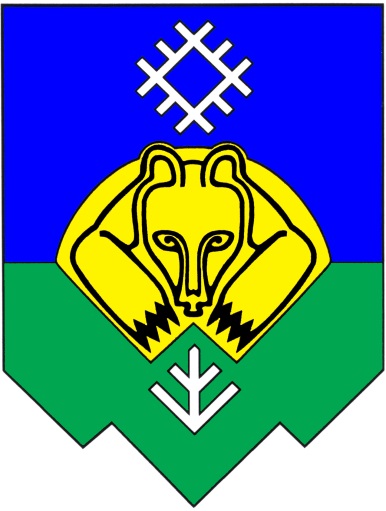 УСТАВ МУНИЦИПАЛЬНОГО ОБРАЗОВАНИЯ ГОРОДСКОГО ОКРУГА «СЫКТЫВКАР»Принят на заседании Совета муниципального образования городского округа «Сыктывкар»18 января 2006 годас изменениями и дополнениями, внесенными решениями Советамуниципального образования городского округа «Сыктывкар»от 06.10.2006 года № 30/10 – 490, от 24.04.2007 года № 1/04 – 21, от 10.12.2007 года № 6/12 – 128,от 04.06.2010 года № 32/06 – 571, от 08.07.2011 года № 03/2011 – 74, от 23.12.2013 года № 21/2013 – 331, от 21.01.2015 года № 31/2015 – 423,от 18.06.2015 года № 34/2015 – 475, от 31.03.2016 года № 06/2016 – 85, от 14.02.2017 года № 16/2017 – 200, от 25.05.2017 года № 21/2017 – 275, от 28.10.2017 года № 24/2017–337, от 01.02.2018 года № 27/2018 – 382, от 06.06.2018 года № 30/2018-419, от 14.12.2018 года № 35/2018 – 487, от 28.03. 2019 года № 37/2019 – 521, от 10.12.2019 года № 44/2019 – 635, от 19.02.2021 года № 4/2021 – 69, от 30.06.2021 года № 7/2021 – 118 , от 16.12.2021 года № 11/2021 –  167, от 16.12.2021 года №11/2021 – 168, от 28.04.2022 года № 14/2022 – 228, от 30.03.2023 года № 21/2023 – 320  Зарегистрирован в отделе международно-правовой помощи, юридической экспертизы и федерального регистра нормативно-правовых актов Республики Коми Главного управления Министерства юстиции Российской Федерации по Северо-западному федеральному округу «20» февраля 2006 года, зарегистрированы изменения и дополнения07.11.2006 года, 07.06.2007 года, 16.01.2008 года, 07.07.2010 года, 14.07.2011 года, 24.01.2014 года,02.02.2015 года, 01.07.2015 года, 12.04.2016 года, 17.02.2017 года, 07.06.2017 года, 14.11.2017 года,14.02.2018 года, 19.06.2018 года, 21.12.2018 года, 16.04.2019 года, 25.12.2019 года, 11.03.2021 года,  26.07.2021 года, 28.12.2021 года, 12.05.2022 года, 04.05.2023 годаГосударственный регистрационный № RU 113010002006001изменений: № RU  113010002006002, № RU  113010002007001, № RU  113010002008001,                     № RU  113010002010001, № RU  113010002011001, № RU  113010002014001,                     № RU  113010002015001, № RU  113010002015002, № RU  113010002016001,                     № RU  113010002017001, № RU  113010002017002, № RU  113010002017003,                     № RU  113010002018001, № RU  113010002018002, № RU  113010002018003,                     № RU  113010002019001, № RU  113010002019002, № RU  113010002021001 ,                     № RU  113010002021002, № RU  113010002021003, № RU  113010002021004,                     № RU  113010002022001, № RU  113010002023001Опубликован в городской газете «Панорама столицы» «22» февраля 2006 года,изменения и дополнения  09.11.2006 г., 21.06.2007 г., 24.01.2008 г., 19.07.2010 г., 18.07.2011 г.,       03.02.2014 г., 16.02.2015 г., 13.07.2015 г., 25.04.2016 г., 22.02.2017 г., 19.06.2017 г., 22.11.2017 г., 26.02.2018 г., 02.07.2018 г., 27.12.2018 г., 22.04.2019 г., 28.12.2019 г., 13.03.2021 г., 31.07.2021 г., 01.01.2022 г., 21.05.2022 г., 13.05.2023 г.